ЗЕМСКОЕ СОБРАНИЕКРАСНОКАМСКОГО МУНИЦИПАЛЬНОГО РАЙОНАПЕРМСКОГО КРАЯРЕШЕНИЕ____________                                                                                        № ____________                                                              .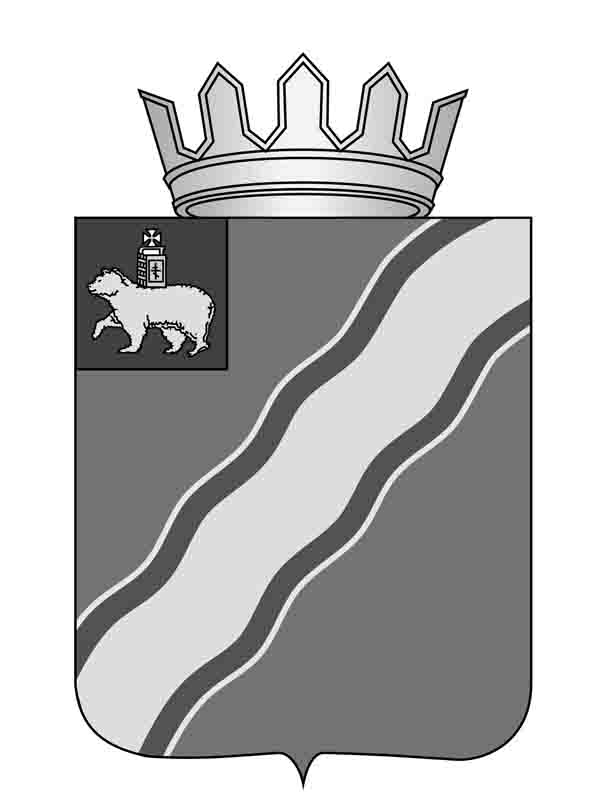 Об информации по исполнению бюджета Краснокамского муниципального района за              1 квартал 2015 годаВ соответствии со статьей 47 Положения о бюджетном процессе в Краснокамском муниципальном районе, утвержденного решением Земского собрания Краснокамского муниципального района от 01 февраля 2011г. № 8 «Об утверждении Положения о бюджетном процессе в Краснокамском муниципальном районе», рассмотрев представленный отчет об исполнении бюджета Краснокамского муниципального района за 1 квартал 2015 года, Земское собрание Краснокамского муниципального района РЕШАЕТ:Принять к сведению информацию об исполнении бюджета Краснокамского муниципального района за 1 квартал 2015 года:по доходам, согласно приложению 1;по расходам, согласно приложениям 2,3;по источникам финансирования дефицита бюджета, согласно приложению 4;об использовании средств резервного фонда администрации Краснокамского муниципального района, согласно приложению 5;отчет об использовании средств дорожного фонда Краснокамского муниципального района, согласно приложению 6.2. Решение подлежит опубликовать в специальном выпуске «Официальные материалы органов местного самоуправления  Краснокамского муниципального района» газеты «Краснокамская звезда».3. Контроль за выполнением решения возложить на комиссию по экономике, бюджету и налогам Земского собрания Краснокамского муниципального района (А.П. Колоколов).Председатель Земского собранияКраснокамского муниципальногорайона										 И.Ю. МалыхПриложение 1Приложение 1к постановлению администрациик постановлению администрациик постановлению администрацииКраснокамского муниципальногоКраснокамского муниципальногоКраснокамского муниципальногорайонаот 23.04.2015                №  от 23.04.2015                №  508Отчет об исполнении бюджета Краснокамского муниципального района по доходам за 1 квартал 2015 годаОтчет об исполнении бюджета Краснокамского муниципального района по доходам за 1 квартал 2015 годаОтчет об исполнении бюджета Краснокамского муниципального района по доходам за 1 квартал 2015 годаОтчет об исполнении бюджета Краснокамского муниципального района по доходам за 1 квартал 2015 годаОтчет об исполнении бюджета Краснокамского муниципального района по доходам за 1 квартал 2015 годаОтчет об исполнении бюджета Краснокамского муниципального района по доходам за 1 квартал 2015 годаОтчет об исполнении бюджета Краснокамского муниципального района по доходам за 1 квартал 2015 годаКод бюджетной классификацииКод бюджетной классификацииНаименование групп, подгрупп, статей, подстатей, элементов, программ (подпрограмм), кодов экономической классификации доходовСумма, тыс. рублейСумма, тыс. рублейСумма, тыс. рублей % исполнения Код бюджетной классификацииКод бюджетной классификацииНаименование групп, подгрупп, статей, подстатей, элементов, программ (подпрограмм), кодов экономической классификации доходовУтверждено решением о бюджетеИсполненоОтклонение % исполнения 123456700010000000000000000НАЛОГОВЫЕ И НЕНАЛОГОВЫЕ ДОХОДЫ297 488,564 394,7233 093,821,6%00010100000000000000Налоги на прибыль, доходы181 985,042 306,2139 678,823,2%18210102000010000110Налог на доходы физических лиц181 985,042 306,2139 678,823,2%18210102010010000110Налог на доходы физических лиц с доходов, источником которых является налоговый агент, за исключением доходов, в отношении которых исчисление и уплата налога осуществляются в соответствии со статьями 227, 227.1 и 228 Налогового кодекса Российской Федерации180 685,042 058,5138 626,523,3%18210102020010000110Налог на доходы физических лиц с доходов, полученных от осуществления деятельности физическими лицами, зарегистрированными в качестве индивидуальных предпринимателей, нотариусов, занимающихся частной практикой, адвокатов, учредивших адвокатские кабинеты и других лиц, занимающихся частной практикой в соответствии со статьей 227 Налогового кодекса Российской Федерации1 300,0134,01 166,010,3%18210102030010000110Налог на доходы физических лиц с доходов, полученных физическими лицами в соответствии со статьей 228 Налогового кодекса Российской Федерации0,039,3-39,3#ДЕЛ/0!18210102040010000110Налог на доходы физических лиц в виде фиксированных авансовых платежей с доходов, полученных физическими лицами, являющимися иностранными гражданами, осуществляющими трудовую деятельность по найму у физических лиц на основании патента в соответствии со статьей 227.1 Налогового кодекса Российской Федерации0,074,4-74,4#ДЕЛ/0!00010300000000000000Налоги на товары (работы, услуги), реализуемые на территории Российской Федерации1 973,0840,61 132,442,6%10010302000010000110Акцизы по подакцизным товарам (продукции), производимым на территории Российской Федерации1 973,0840,61 132,442,6%10010302230010000110Доходы от уплаты акцизов на дизельное топливо, подлежащие распределению между бюджетами субъектов Российской Федерации и местными бюджетами с учетом установленных дифференцированных нормативов отчислений в местные бюджеты745,0284,2460,838,1%10010302240010000110Доходы от уплаты акцизов на моторные масла для дизельных и (или) карбюраторных (инжекторных) двигателей, подлежащие распределению между бюджетами субъектов Российской Федерации и местными бюджетами с учетом установленных дифференцированных нормативов отчислений в местные бюджеты18,06,411,635,6%10010302250010000110Доходы от уплаты акцизов на автомобильный бензин, подлежащие распределению между бюджетами субъектов Российской Федерации и местными бюджетами с учетом установленных дифференцированных нормативов отчислений в местные бюджеты1 210,0568,5641,547,0%10010302260010000110Доходы от уплаты акцизов на прямогонный бензин, подлежащие распределению между бюджетами субъектов Российской Федерации и местными бюджетами с учетом установленных дифференцированных нормативов отчислений в местные бюджеты0,0-18,518,5#ДЕЛ/0!00010500000000000000Налоги на совокупный доход29 350,07 627,321 722,726,0%18210502010020000110Единый налог на вмененный доход для отдельных видов деятельности29 000,07 424,021 576,025,6%18210502020020000110Единый налог на вмененный доход для отдельных видов деятельности (за налоговые периоды, истекшие до 1 января 2011 года)0,048,4-48,4#ДЕЛ/0!18210504020020000110Налог, взимаемый в связи с применением патентной системы налогообложения, зачисляемый в бюджеты муниципальных районов350,0154,9195,144,3%00010600000000000000Налоги на имущество24 048,03 009,421 038,612,5%##10604000020000110Транспортный налог24 048,03 009,421 038,612,5%18210604011020000110Транспортный налог с организаций4 589,01 239,73 349,327,0%18210604012020000110Транспортный налог с физических лиц19 459,01 769,717 689,39,1%00010800000000000000Государственная пошлина5 449,01 658,83 790,230,4%18210803000010000110Государственная пошлина по делам, рассматриваемым в судах общей юрисдикции, мировыми судьями5 350,01 653,83 696,230,9%18210803010010000110Государственная пошлина по делам, рассматриваемым в судах общей юрисдикции, мировыми судьями (за исключением Верховного суда Российской Федерации)5 350,01 653,83 696,230,9%71310807000010000110Государственная пошлина за государственную регистрацию, а также за совершение прочих юридически значимых действий99,05,094,05,1%71310807150010000110Государственная пошлина за выдачу разрешения на установку рекламной конструкции99,05,094,05,1%00011100000000000000Доходы от использования имущества, находящегося в государственной и муниципальной собственности24 838,13 956,120 882,015,9%00011105000000000120Доходы, получаемые в виде арендной либо иной платы за передачу в возмездное пользование государственного и муниципального имущества (за исключением имущества бюджетных и автономных учреждений, а также имущества государственных и муниципальных унитарных предприятий, в том числе казенных)24 730,03 954,520 775,516,0%00011105010000000120Доходы, получаемые в виде арендной платы за земельные участки, государственная собственность на которые не разграничена, а также средства от продажи права на заключение договоров аренды указанных земельных участков16 647,02 656,713 990,316,0%00011105013100000120Доходы, получаемые в виде арендной платы за земельные участки, государственная собственность на которые не разграничена и которые расположены в границах сельских поселений, а также средства от продажи права на заключение договоров аренды указанных земельных участков5 785,01 892,13 892,932,7%00011105013130000120Доходы, получаемые в виде арендной платы за земельные участки, государственная собственность на которые не разграничена и которые расположены в границах городских поселений, а также средства от продажи права на заключение договоров аренды указанных земельных участков10 862,0764,610 097,47,0%71211105020000000120Доходы, получаемые в виде арендной платы за земли после разграничения государственной собственности на землю, а также средства от продажи права на заключение договоров аренды указанных земельных участков (за исключением земельных участков бюджетных и  автономных учреждений)79,40,079,40,0%71211105025050000120Доходы, получаемые в виде арендной платы, а также средства от продажи права на заключение договоров аренды за земли, находящиеся в собственности муниципальных районов (за исключением земельных участков муниципальных бюджетных и  автономных учреждений)79,40,079,40,0%71211105070000000120Доходы от сдачи в аренду имущества, составляющего государственную (муниципальную) казну (за исключением земельных участков)8 003,61 297,86 705,816,2%71211105075050000120Доходы от сдачи в аренду имущества, составляющего казну муниципальных районов (за исключением земельных участков)8 003,61 297,86 705,816,2%71211109000000000120Прочие доходы от использования имущества и прав, находящихся в государственной и муниципальной собственности (за исключением имущества бюджетных и автономных учреждений, а также имущества государственных и муниципальных унитарных предприятий, в том числе казенных)108,11,6106,51,5%71211109045050000120Прочие поступления от использования имущества, находящегося в собственности муниципальных районов (за исключением имущества муниципальных бюджетных и автономных учреждений, а также имущества муниципальных унитарных предприятий, в том числе казенных)108,11,6106,51,5%00011200000000000000Платежи при пользовании природными ресурсами6 340,71 868,44 472,329,5%04811201000010000120Плата за негативное воздействие на окружающую среду6 340,71 868,44 472,329,5%04811201010010000120Плата за выбросы загрязняющих веществ в атмосферный воздух стационарными объектами248,7109,3139,443,9%04811201020010000120Плата за выбросы загрязняющих веществ в атмосферный воздух передвижными объектами16,010,35,764,4%04811201030010000120Плата за сбросы загрязняющих веществ в водные объекты2 797,0740,12 056,926,5%04811201040010000120Плата за размещение отходов производства и потребления3 178,0990,42 187,631,2%04811201070010000120Плата за выбросы загрязняющих веществ, образующихся при сжигании на факельных установках и (или) рассеивании попутного нефтяного газа101,018,382,718,1%00011300000000000000Доходы от оказания платных услуг (работ) и компенсации затрат государства0,059,3-59,3#ДЕЛ/0!71311301000000000130Доходы от оказания платных услуг (работ) 0,08,4-8,4#ДЕЛ/0!71311301995050000130Прочие доходы от оказания платных услуг (работ) получателями средств бюджетов муниципальных районов0,08,4-8,4#ДЕЛ/0!00011302000000000130Доходы от компенсации затрат государства0,050,9-50,9#ДЕЛ/0!71311302065050000130Доходы, поступающие в порядке возмещения расходов, понесенных в связи с эксплуатацией имущества муниципальных районов0,044,0-44,0#ДЕЛ/0!71211302995050000130Прочие доходы от компенсации затрат бюджетов муниципальных районов0,06,9-6,9#ДЕЛ/0!00011400000000000000Доходы от продажи материальных и нематериальных активов20 934,02 499,418 434,611,9%71211402000000000000Доходы от реализации имущества, находящегося в государственной и муниципальной собственности (за исключением движимого имущества бюджетных и автономных учреждений, а также имущества государственных и муниципальных унитарных предприятий, в том числе казенных)18 426,21 275,517 150,76,9%71211402050050000410Доходы от реализации имущества, находящегося в собственности муниципальных районов (за исключением движимого имущества муниципальных бюджетных и автономных учреждений, а также имущества муниципальных унитарных предприятий, в том числе казенных), в части реализации основных средств по указанному имуществу18 426,21 275,517 150,76,9%71211402052050000410Доходы от реализации имущества, находящегося в оперативном управлении учреждений, находящихся в ведении органов управления муниципальных районов (за исключением имущества муниципальных бюджетных и автономных учреждений), в части реализации основных средств по указанному имуществу0,023,6-23,6#ДЕЛ/0!71211402053050000410Доходы от реализации иного имущества, находящегося в собственности муниципальных районов (за исключением имущества муниципальных бюджетных и автономных учреждений, а также имущества муниципальных унитарных предприятий, в том числе казенных), в части реализации основных средств по указанному имуществу18 426,21 251,917 174,36,8%00011406000000000430Доходы от продажи земельных участков, находящихся в государственной и муниципальной собственности 2 507,81 223,91 283,948,8%00011406010000000430Доходы от продажи земельных участков, государственная собственность на которые не разграничена2 507,81 223,91 283,948,8%00011406013100000430Доходы от продажи земельных участков, государственная собственность на которые не разграничена и которые расположены в границах сельских поселений405,8510,2-104,4125,7%00011406013130000430Доходы от продажи земельных участков, государственная собственность на которые не разграничена и которые расположены в границах городских поселений2 102,0713,71 388,334,0%00011600000000000000Штрафы, санкции, возмещение ущерба1 652,0559,81 092,233,9%18211603000000000140Денежные взыскания (штрафы) за нарушение законодательства о налогах и сборах102,08,493,68,2%18211603010010000140Денежные взыскания (штрафы) за нарушение законодательства о налогах и сборах, предусмотренные статьями 116,118,статьей 119.1,пунктами 1 и 2 статьи 120, статьями 125, 126, 128, 129, 129.1, 132, 133, 134, 135, 135.1 Налогового кодекса Российской Федерации102,08,293,88,0%18211603030010000140Денежные взыскания (штрафы) за административные правонарушения в области налогов и сборов, предусмотренные Кодексом Российской Федерации об административных правонарушениях0,00,2-0,2#ДЕЛ/0!18211606000010000140Денежные взыскания, (штрафы) за нарушения законодательства о применении контрольно-кассовой техники при осуществлении наличных денежных расчетов и (или) расчетов с использованием платежных карт0,034,0-34,0#ДЕЛ/0!14111608000010000140Денежные взыскания (штрафы) за административные правонарушения в области государственного регулирования производства и оборота этилового спирта, алкогольной, спиртосодержащей и табачной продукции0,03,0-3,0#ДЕЛ/0!71311623000000000140Доходы от возмещения ущерба при возникновении страховых случаев0,029,3-29,3#ДЕЛ/0!32111625000000000140Денежные взыскания (штрафы) за нарушение законодательства Российской Федерации о недрах, об особо охраняемых природных территориях, об охране и использовании животного мира, об экологической экспертизе, в области охраны окружающей среды, о рыболовстве и сохранении водных биологических ресурсов, земельного законодательства, лесного законодательства, водного законодательства0,014,3-14,3#ДЕЛ/0!18811630000010000140Денежные взыскания (штрафы) за правонарушения в области дорожного движения0,056,1-56,1#ДЕЛ/0!00011690000000000140Прочие поступления от денежных взысканий (штрафов) и иных сумм в возмещение ущерба1 550,0414,71 135,326,8%00011690050050000140Прочие поступления от денежных взысканий (штрафов) и иных сумм в возмещение ущерба, зачисляемые в бюджеты муниципальных районов1 550,0414,71 135,326,8%00011700000000000000Прочие неналоговые доходы918,79,4909,31,0%71211701050050000180Невыясненные поступления, зачисляемые в бюджеты муниципальных районов0,09,4-9,4#ДЕЛ/0!71311705050050000180Прочие неналоговые доходы бюджетов муниципальных районов918,70,0918,70,0%00020000000000000000БЕЗВОЗМЕЗДНЫЕ ПОСТУПЛЕНИЯ907 110,3181 252,2725 858,120,0%00020200000000000000Безвозмездные поступления от других бюджетов бюджетной системы Российской Федерации904 267,0174 194,8730 072,219,3%71120201000000000151Дотации бюджетам  субъектов Российской Федерации и муниципальных образований277 077,747 103,3229 974,417,0%71120201001000000151Дотации на выравнивание бюджетной обеспеченности178 845,230 403,7148 441,517,0%71120201001050000151Дотации бюджетам муниципальных районов на выравнивание бюджетной обеспеченности178 845,230 403,7148 441,517,0%71120201999050000151Прочие дотации бюджетам муниципальных районов 98 232,516 699,681 532,917,0%71120202000000000151Субсидии бюджетам бюджетной системы Российской Федерации (межбюджетные субсидии)46 298,50,046 298,50,0%71120202089000000151Субсидии бюджетам муниципальных образований на обеспечение мероприятий по капитальному ремонту многоквартирных домов, переселению граждан из аварийного жилищного фонда и модернизации систем коммунальной инфраструктуры за счет средств бюджетов25 681,80,025 681,80,0%71120202089050002151Субсидии бюджетам муниципальных районов на обеспечение мероприятий по переселению граждан из аварийного жилищного фонда за счет средств бюджетов25 681,80,025 681,80,0%71120202999050000151Прочие субсидии бюджетам муниципальных районов20 616,70,020 616,70,0%00020203000000000151Субвенции бюджетам субъектов Российской Федерации и муниципальных образований577 947,9121 189,8456 758,121,0%00020203003050000151Субвенции бюджетам муниципальных районов на государственную регистрацию актов гражданского состояния2 561,0640,01 921,025,0%00020203021050000151Субвенции бюджетам муниципальных районов на ежемесячное денежное вознаграждение за классное руководство9 544,71 622,57 922,217,0%00020203024050000151Субвенции бюджетам муниципальных районов на выполнение передаваемых полномочий субъектов Российской Федерации560 665,1118 027,3442 637,821,1%00020203024050000151Субвенции на расходы, необходимые органам местного самоуправления для администрирования отдельных государственных полномочий по поддержке сельскохозяйственного производства636,9159,2477,725,0%00020203024050000151Субвенции на обслуживание лицевых счетов органов государственной власти Пермского края, государственных краевых учреждений74,63,770,95,0%00020203024050000151Субвенции на составление протоколов об административных правонарушениях14,50,014,50,0%00020203024050000151Осуществление полномочий по регулированию тарифов на перевозки пассажиров и багажа автомобильным и городским электрическим транспортом на поселенческих, районных и межмуниципальных маршрутах городского, пригородного и международного сообщения17,917,80,199,4%00020203024050000151Субвенции на образование комиссий по делам несовершеннолетних и защите их прав и организацию их деятельности3 421,1581,62 839,517,0%00020203024050000151Субвенции на осуществление государственных полномочий по регистрации и учету граждан, имеющих право на получение жилищных субсидий в связи с переселением из районов Крайнего Севера и приравненных к ним местностей1,40,41,028,6%00020203024050000151Субвенции на обеспечение хранения, комплектования, учета и использования архивных документов государственной части документов архивного фонда Пермского края499,084,9414,117,0%00020203024050000151Субвенции на предоставление общедоступного и бесплатного дошкольного, начального, основного, среднего общего образования по основным и адаптированным основным общеобразовательным программам в специальных (коррекционных) образовательных организациях для обучающихся, воспитанников с ограниченными возможностями здоровья, специальных учебно-воспитательных организациях открытого типа, оздоровительных образовательных организациях санаторного типа для детей, нуждающихся в длительном лечении организациях открытого типа, оздоровительных образовательных организациях санаторного типа для детей, нуждающихся в длительном лечении25 596,35 417,820 178,521,2%00020203024050000151Субвенции на предоставление мер социальной поддержки учащимся из многодетных малоимущих семей 7 317,22 333,14 984,131,9%00020203024050000151Субвенции на обеспечение воспитания и обучения детей-инвалидов в дошкольных образовательных учреждениях и на дому2 001,8171,21 830,68,6%00020203024050000151Субвенции на предоставление мер социальной поддержки учащимся из малоимущих семей8 572,52 007,96 564,623,4%00020203024050000151Субвенции,  на обеспечение государственных гарантий реализации прав на получение общедоступного и бесплатного дошкольного образования в муниципальных дошкольных образовательных организациях143 919,331 786,8112 132,522,1%00020203024050000151Субвенции бюджетам муниципальных районов на компенсацию части родительской платы за содержание ребенка в муниципальных образовательных учреждениях, реализующих основную общеобразовательную программу дошкольного образования 14 364,21 638,712 725,511,4%00020203024050000151Субвенции на  предоставление мер социальной поддержки педагогическим работникам муниципальных образовательных организаций8 619,42 259,76 359,726,2%00020203024050000151Субвенции для предоставления государственных гарантий  на получение общедоступного бесплатного дошкольного, начального, основного, среднего общего образования, а также дополнительного образования в общеобразовательных организациях326 753,269 456,8257 296,421,3%00020203024050000151Субвенции на организацию отдыха и оздоровления детей11 080,80,011 080,80,0%00020203024050000151Субвенции на предоставление мер социальной поддержки педагогическим работникам образовательных муниципальных учреждений, работающим и проживающим в сельской местности и поселках городского типа (рабочих поселках), по оплате жилого помещения и коммунальных услуг7 690,02 107,75 582,327,4%00020203024050000151Субвенции на возмещение части затрат на уплату процентов по долгосрочным, среднесрочным и краткосрочным кредитам( займам), взятым малыми формами хозяйствования (создание условий для развития малого и среднего бизнеса)85,00,085,00,0%00020203029050000151Субвенции бюджетам муниципальных районов на компенсацию части родительской платы за содержание ребенка в муниципальных образовательных учреждениях, реализующих основную общеобразовательную программу дошкольного образования0,0900,0-900,0#ДЕЛ/0!00020203069050000151Субвенции бюджетам муниципальных районов на обеспечение жильем отдельных категорий граждан, установленных Федеральным законом от 12 января 1995 года N 5-ФЗ "О ветеранах", в соответствии с Указом Президента Российской Федерации от 7 мая 2008 года N 714 "Об обеспечении жильем ветеранов Великой Отечественной войны 1941 - 1945 годов"3 882,80,03 882,80,0%00020203070050000151Субвенции бюджетам муниципальных районов на обеспечение жильем отдельных категорий граждан, установленных Федеральными законами от 12 января 1995 года № 5-ФЗ "О Ветеранах" и от 24 ноября 1995 года № 181-ФЗ "О социальной защите инвалидов в Российской Федерации"1 294,30,01 294,30,0%00020204000000000151Иные межбюджетные трансферты2 942,95 901,7-2 958,8200,5%00020204014050000151Межбюджетные трансферты, передаваемые бюджетам муниципальных районов из бюджетов поселений на осуществление части полномочий по решению вопросов местного значения в соответствии с заключенными соглашениями0,02 164,9-2 164,9#ДЕЛ/0!00020204014050000151Обслуживание лицевых счетов0,0107,2-107,2#ДЕЛ/0!00020204014050000151Библиотечное обслуживание, комплектование библиотечных фондов0,01 703,3-1 703,3#ДЕЛ/0!00020204014050000151Внешний муниципальный финансовый контроль0,0123,1-123,1#ДЕЛ/0!00020204014050000151Выдача разрешений на строительство, разрешений на ввод объектов в эксплуатацию, подготовка и выдача градостроительных планов земельных участков0,027,4-27,4#ДЕЛ/0!00020204014050000151Предоставление мер социальной поддержки отдельным категориям граждан, работающим в муниципальных учреждениях и проживающим в сельской местности и поселках городского типа (рабочих поселках) по оплате жилого помещения и коммунальных услуг0,010,7-10,7#ДЕЛ/0!00020204014050000151Газификация частных домов с. Усть - Сыны 0,0193,2-193,2#ДЕЛ/0!00020204999050000151Прочие межбюджетные трансферты, передаваемые бюджетам муниципальных районов2 942,93 736,8-793,9127,0%00020204999050000151Организация мероприятий по информированию населения Краснокамского муниципального района о последствиях потребления психоактивных веществ, обучению специалистов работе в антинаркотической сфере2 000,00,02 000,00,0%00020204999050000151Обеспечение жильем молодых семей в Пермском крае (социальные выплаты молодым семьям в размере 10% расчетной (средней)стоимости жилья)0,0543,6-543,6#ДЕЛ/0!00020204999050000151Финансовое обеспечение дорожной деятельности за счет средств федерального бюджета942,90,0942,90,0%00020204999050000151Возмещение хозяйствующим субъектам недополученных доходов от перевозки отдельных категорий граждан с использованием социальных проездных документов (Федеральное СПД)0,0412,5-412,5#ДЕЛ/0!00020204999050000151Возмещение хозяйствующим субъектам недополученных доходов от перевозки отдельных категорий граждан с использованием социальных проездных документов (Региональное СПД)0,02 780,7-2 780,7#ДЕЛ/0!00020700000000000000Прочие безвозмездные поступления205,019 425,0-19 220,09475,6%00020705030050000180Прочие безвозмездные поступления в бюджеты муниципальных районов 205,019 425,0-19 220,09475,6%00021800000000000000Доходы бюджетов бюджетной системы Российской Федерации от возврата бюджетами бюджетной системы Российской Федерации и организациями остатков субсидий, субвенций и иных межбюджетных трансфертов, имеющих целевое назначение, прошлых лет2 638,38 555,6-5 917,3324,3%00021805010050000151Доходы бюджетов муниципальных районов от возврата остатков субсидий, субвенций и иных межбюджетных трансфертов, имеющих целевое назначение, прошлых лет из бюджетов поселений2 638,33 514,5-876,2133,2%00021805010050000180Доходы бюджетов муниципальных районов от возврата бюджетными учреждениями остатков субсидий прошлых лет0,02 503,7-2 503,7#ДЕЛ/0!00021805020050000180Доходы бюджетов муниципальных районов от возврата автономными учреждениями остатков субсидий прошлых лет0,01 827,4-1 827,4#ДЕЛ/0!00021805030050000180Доходы бюджетов муниципальных районов от возврата иными организациями остатков субсидий прошлых лет0,0710,0-710,0#ДЕЛ/0!00021905000050000151Возврат остатков субсидий, субвенций и иных межбюджетных трансфертов, имеющих целевое назначение, прошлых лет из бюджетов муниципальных районов0,0-20 923,220 923,2#ДЕЛ/0!ВСЕГО ДОХОДОВ1 204 598,8245 646,9958 951,920,4%ДЕФИЦИТ 20 082,9-4 319,2ххПриложение 2Приложение 2Приложение 2к постановлению администрациик постановлению администрациик постановлению администрацииКраснокамского муниципального районаКраснокамского муниципального районаКраснокамского муниципального районаот  23.04.2015          № 508от  23.04.2015          № 508Отчет об исполнении бюджета Краснокамского муниципального района по расходам за 1 квартал 2015 годаОтчет об исполнении бюджета Краснокамского муниципального района по расходам за 1 квартал 2015 годаОтчет об исполнении бюджета Краснокамского муниципального района по расходам за 1 квартал 2015 годаОтчет об исполнении бюджета Краснокамского муниципального района по расходам за 1 квартал 2015 годаОтчет об исполнении бюджета Краснокамского муниципального района по расходам за 1 квартал 2015 годаОтчет об исполнении бюджета Краснокамского муниципального района по расходам за 1 квартал 2015 годаОтчет об исполнении бюджета Краснокамского муниципального района по расходам за 1 квартал 2015 годаОтчет об исполнении бюджета Краснокамского муниципального района по расходам за 1 квартал 2015 годаОтчет об исполнении бюджета Краснокамского муниципального района по расходам за 1 квартал 2015 годаЦСРВРНаименование расходовНаименование расходовНаименование расходовСумма, тыс. рублейСумма, тыс. рублейСумма, тыс. рублей% исполненияЦСРВРНаименование расходовНаименование расходовНаименование расходовУточненный план на годИсполненоОтклонение% исполнения1233345670100000Муниципальная программа Краснокамского муниципального района "Обеспечение доступности качественного образования на территории Краснокамского муниципального района"Муниципальная программа Краснокамского муниципального района "Обеспечение доступности качественного образования на территории Краснокамского муниципального района"Муниципальная программа Краснокамского муниципального района "Обеспечение доступности качественного образования на территории Краснокамского муниципального района"746 084,4149 325,1596 759,320,0%0110000Подпрограмма "Дошкольное образование" муниципальной программы Краснокамского муниципального района "Обеспечение доступности качественного образования на территории Краснокамского муниципального района"Подпрограмма "Дошкольное образование" муниципальной программы Краснокамского муниципального района "Обеспечение доступности качественного образования на территории Краснокамского муниципального района"Подпрограмма "Дошкольное образование" муниципальной программы Краснокамского муниципального района "Обеспечение доступности качественного образования на территории Краснокамского муниципального района"347 691,866 439,7281 252,119,1%0110002Предоставление муниципальной услуги дошкольного образования детей в учреждениях дошкольного образованияПредоставление муниципальной услуги дошкольного образования детей в учреждениях дошкольного образованияПредоставление муниципальной услуги дошкольного образования детей в учреждениях дошкольного образования88 773,921 300,267 473,724,0%600Предоставление субсидий бюджетным, автономным учреждениям и иным некоммерческим организациямПредоставление субсидий бюджетным, автономным учреждениям и иным некоммерческим организациямПредоставление субсидий бюджетным, автономным учреждениям и иным некоммерческим организациям88 773,921 300,267 473,724,0%0110004Создание дополнительных мест для организации дошкольного образования в КМР (в т. ч. Строительство ДОУ)Создание дополнительных мест для организации дошкольного образования в КМР (в т. ч. Строительство ДОУ)Создание дополнительных мест для организации дошкольного образования в КМР (в т. ч. Строительство ДОУ)24 295,00,024 295,00,0%400Капитальные вложения в объекты недвижимого имущества государственной (муниципальной) собственностиКапитальные вложения в объекты недвижимого имущества государственной (муниципальной) собственностиКапитальные вложения в объекты недвижимого имущества государственной (муниципальной) собственности24 295,00,024 295,00,0%0116306Обеспечение воспитания и обучения детей-инвалидов в муниципальных дошкольных образовательных организациях и на домуОбеспечение воспитания и обучения детей-инвалидов в муниципальных дошкольных образовательных организациях и на домуОбеспечение воспитания и обучения детей-инвалидов в муниципальных дошкольных образовательных организациях и на дому2 001,9169,01 832,98,4%200Закупка товаров, работ и услуг для государственных (муниципальных) нуждЗакупка товаров, работ и услуг для государственных (муниципальных) нуждЗакупка товаров, работ и услуг для государственных (муниципальных) нужд12,20,012,20,0%300Социальное обеспечение и иные выплаты населениюСоциальное обеспечение и иные выплаты населениюСоциальное обеспечение и иные выплаты населению810,5135,4675,116,7%600Предоставление субсидий бюджетным, автономным учреждениям и иным некоммерческим организациямПредоставление субсидий бюджетным, автономным учреждениям и иным некоммерческим организациямПредоставление субсидий бюджетным, автономным учреждениям и иным некоммерческим организациям1 179,233,61 145,62,8%0116307Предоставление государственных гарантий на получение общедоступного бесплатного дошкольного, начального, основного, среднего общего образования, а также дополнительного образования в общеобразовательных организацияхПредоставление государственных гарантий на получение общедоступного бесплатного дошкольного, начального, основного, среднего общего образования, а также дополнительного образования в общеобразовательных организацияхПредоставление государственных гарантий на получение общедоступного бесплатного дошкольного, начального, основного, среднего общего образования, а также дополнительного образования в общеобразовательных организациях74 337,515 781,058 556,521,2%600Предоставление субсидий бюджетным, автономным учреждениям и иным некоммерческим организациямПредоставление субсидий бюджетным, автономным учреждениям и иным некоммерческим организациямПредоставление субсидий бюджетным, автономным учреждениям и иным некоммерческим организациям74 337,515 781,058 556,521,2%0116316Предоставление выплаты компенсации части родительской платы за присмотр и уход за ребенком в образовательных организациях, реализующих образовательную программу дошкольного образованияПредоставление выплаты компенсации части родительской платы за присмотр и уход за ребенком в образовательных организациях, реализующих образовательную программу дошкольного образованияПредоставление выплаты компенсации части родительской платы за присмотр и уход за ребенком в образовательных организациях, реализующих образовательную программу дошкольного образования14 364,278,914 285,30,5%100Расходы  на  выплаты персоналу в целях обеспечения выполнения функций государственными (муниципальными) органами, казенными учреждениями, органами управления государственными внебюджетными фондамиРасходы  на  выплаты персоналу в целях обеспечения выполнения функций государственными (муниципальными) органами, казенными учреждениями, органами управления государственными внебюджетными фондамиРасходы  на  выплаты персоналу в целях обеспечения выполнения функций государственными (муниципальными) органами, казенными учреждениями, органами управления государственными внебюджетными фондами249,422,8226,69,1%200Закупка товаров, работ и услуг для государственных (муниципальных) нуждЗакупка товаров, работ и услуг для государственных (муниципальных) нуждЗакупка товаров, работ и услуг для государственных (муниципальных) нужд172,80,0172,80,0%300Социальное обеспечение и иные выплаты населениюСоциальное обеспечение и иные выплаты населениюСоциальное обеспечение и иные выплаты населению13 942,056,113 885,90,4%0116330Обеспечение государственных гарантий реализации прав на получение общедоступного и бесплатного дошкольного образования в муниципальных дошкольных образовательных организацияхОбеспечение государственных гарантий реализации прав на получение общедоступного и бесплатного дошкольного образования в муниципальных дошкольных образовательных организацияхОбеспечение государственных гарантий реализации прав на получение общедоступного и бесплатного дошкольного образования в муниципальных дошкольных образовательных организациях143 919,329 110,6114 808,720,2%600Предоставление субсидий бюджетным, автономным учреждениям и иным некоммерческим организациямПредоставление субсидий бюджетным, автономным учреждениям и иным некоммерческим организациямПредоставление субсидий бюджетным, автономным учреждениям и иным некоммерческим организациям143 919,329 110,6114 808,720,2%0120000Подпрограмма "Начальное, основное и среднее общее образование" муниципальной программы Краснокамского муниципального района "Обеспечение доступности качественного образования на территории Краснокамского муниципального района"Подпрограмма "Начальное, основное и среднее общее образование" муниципальной программы Краснокамского муниципального района "Обеспечение доступности качественного образования на территории Краснокамского муниципального района"Подпрограмма "Начальное, основное и среднее общее образование" муниципальной программы Краснокамского муниципального района "Обеспечение доступности качественного образования на территории Краснокамского муниципального района"357 772,376 453,9281 318,421,4%0120002Предоставление муниципальной услуги дошкольного, начального общего, основного общего, среднего общего образования в общеобразовательных организациях (учреждениях)Предоставление муниципальной услуги дошкольного, начального общего, основного общего, среднего общего образования в общеобразовательных организациях (учреждениях)Предоставление муниципальной услуги дошкольного, начального общего, основного общего, среднего общего образования в общеобразовательных организациях (учреждениях)44 669,911 777,732 892,226,4%600Предоставление субсидий бюджетным, автономным учреждениям и иным некоммерческим организациямПредоставление субсидий бюджетным, автономным учреждениям и иным некоммерческим организациямПредоставление субсидий бюджетным, автономным учреждениям и иным некоммерческим организациям44 669,911 777,732 892,226,4%0120005Мероприятия по приведению образовательных организаций в нормативное состояние, в т. ч. ремонт учреждений, благоустройство территорий, организация безопасности ОУ, организация образовательного процессаМероприятия по приведению образовательных организаций в нормативное состояние, в т. ч. ремонт учреждений, благоустройство территорий, организация безопасности ОУ, организация образовательного процессаМероприятия по приведению образовательных организаций в нормативное состояние, в т. ч. ремонт учреждений, благоустройство территорий, организация безопасности ОУ, организация образовательного процесса24 668,24 206,520 461,717,1%200Закупка товаров, работ и услуг для государственных (муниципальных) нуждЗакупка товаров, работ и услуг для государственных (муниципальных) нуждЗакупка товаров, работ и услуг для государственных (муниципальных) нужд24 668,24 206,520 461,717,1%0120006Компенсация на проезд учащихся до места учебыКомпенсация на проезд учащихся до места учебыКомпенсация на проезд учащихся до места учебы877,579,8797,79,1%300Социальное обеспечение и иные выплаты населениюСоциальное обеспечение и иные выплаты населениюСоциальное обеспечение и иные выплаты населению877,579,8797,79,1%0126307Предоставление государственных гарантий на получение общедоступного бесплатного дошкольного, начального, основного, среднего общего образования, а также дополнительного образования в общеобразовательных организацияхПредоставление государственных гарантий на получение общедоступного бесплатного дошкольного, начального, основного, среднего общего образования, а также дополнительного образования в общеобразовательных организацияхПредоставление государственных гарантий на получение общедоступного бесплатного дошкольного, начального, основного, среднего общего образования, а также дополнительного образования в общеобразовательных организациях252 415,753 349,6199 066,121,1%600Предоставление субсидий бюджетным, автономным учреждениям и иным некоммерческим организациямПредоставление субсидий бюджетным, автономным учреждениям и иным некоммерческим организациямПредоставление субсидий бюджетным, автономным учреждениям и иным некоммерческим организациям252 415,753 349,6199 066,121,1%0126308Предоставление общедоступного и бесплатного дошкольного, начального, основного, среднего общего образования по основным и адаптированным основным общеобразовательным программам в специальных (коррекционных) образовательных организациях для обучающихся, воспитанников с ограниченными возможностями здоровья, специальных учебно-воспитательных организациях открытого типа, оздоровительных образовательных организациях санаторного типа для детей, нуждающихся в длительном леченииПредоставление общедоступного и бесплатного дошкольного, начального, основного, среднего общего образования по основным и адаптированным основным общеобразовательным программам в специальных (коррекционных) образовательных организациях для обучающихся, воспитанников с ограниченными возможностями здоровья, специальных учебно-воспитательных организациях открытого типа, оздоровительных образовательных организациях санаторного типа для детей, нуждающихся в длительном леченииПредоставление общедоступного и бесплатного дошкольного, начального, основного, среднего общего образования по основным и адаптированным основным общеобразовательным программам в специальных (коррекционных) образовательных организациях для обучающихся, воспитанников с ограниченными возможностями здоровья, специальных учебно-воспитательных организациях открытого типа, оздоровительных образовательных организациях санаторного типа для детей, нуждающихся в длительном лечении25 596,35 417,820 178,521,2%600Предоставление субсидий бюджетным, автономным учреждениям и иным некоммерческим организациямПредоставление субсидий бюджетным, автономным учреждениям и иным некоммерческим организациямПредоставление субсидий бюджетным, автономным учреждениям и иным некоммерческим организациям25 596,35 417,820 178,521,2%0126310Выплата вознаграждения за выполнение функций классного руководителя педагогическим работникам муниципальных образовательных организацийВыплата вознаграждения за выполнение функций классного руководителя педагогическим работникам муниципальных образовательных организацийВыплата вознаграждения за выполнение функций классного руководителя педагогическим работникам муниципальных образовательных организаций9 544,71 622,57 922,217,0%600Предоставление субсидий бюджетным, автономным учреждениям и иным некоммерческим организациямПредоставление субсидий бюджетным, автономным учреждениям и иным некоммерческим организациямПредоставление субсидий бюджетным, автономным учреждениям и иным некоммерческим организациям9 544,71 622,57 922,217,0%0130000Подпрограмма "Дополнительное образование и воспитание детей" муниципальной программы Краснокамского муниципального района "Обеспечение доступности качественного образования на территории Краснокамского муниципального района"Подпрограмма "Дополнительное образование и воспитание детей" муниципальной программы Краснокамского муниципального района "Обеспечение доступности качественного образования на территории Краснокамского муниципального района"Подпрограмма "Дополнительное образование и воспитание детей" муниципальной программы Краснокамского муниципального района "Обеспечение доступности качественного образования на территории Краснокамского муниципального района"29 447,33 893,825 553,513,2%0130001Предоставление муниципальных услуг дополнительного образования детей в учреждениях дополнительного образования детейПредоставление муниципальных услуг дополнительного образования детей в учреждениях дополнительного образования детейПредоставление муниципальных услуг дополнительного образования детей в учреждениях дополнительного образования детей11 844,32 908,78 935,624,6%600Предоставление субсидий бюджетным, автономным учреждениям и иным некоммерческим организациямПредоставление субсидий бюджетным, автономным учреждениям и иным некоммерческим организациямПредоставление субсидий бюджетным, автономным учреждениям и иным некоммерческим организациям11 844,32 908,78 935,624,6%0130002Предоставление муниципальной услуги по оказанию психолого-медико-социального сопровождения населения района и организации информационно-методической помощи населениюПредоставление муниципальной услуги по оказанию психолого-медико-социального сопровождения населения района и организации информационно-методической помощи населениюПредоставление муниципальной услуги по оказанию психолого-медико-социального сопровождения населения района и организации информационно-методической помощи населению3 788,8985,12 803,726,0%600Предоставление субсидий бюджетным, автономным учреждениям и иным некоммерческим организациямПредоставление субсидий бюджетным, автономным учреждениям и иным некоммерческим организациямПредоставление субсидий бюджетным, автономным учреждениям и иным некоммерческим организациям3 788,8985,12 803,726,0%0130003Организация оздоровления и отдыха детейОрганизация оздоровления и отдыха детейОрганизация оздоровления и отдыха детей2 733,40,02 733,40,0%600Предоставление субсидий бюджетным, автономным учреждениям и иным некоммерческим организациямПредоставление субсидий бюджетным, автономным учреждениям и иным некоммерческим организациямПредоставление субсидий бюджетным, автономным учреждениям и иным некоммерческим организациям2 733,40,02 733,40,0%0136320Организация отдыха и оздоровления детейОрганизация отдыха и оздоровления детейОрганизация отдыха и оздоровления детей11 080,80,011 080,80,0%200Закупка товаров, работ и услуг для государственных (муниципальных) нуждЗакупка товаров, работ и услуг для государственных (муниципальных) нуждЗакупка товаров, работ и услуг для государственных (муниципальных) нужд4 221,40,04 221,40,0%300Социальное обеспечение и иные выплаты населениюСоциальное обеспечение и иные выплаты населениюСоциальное обеспечение и иные выплаты населению1 547,30,01 547,30,0%600Предоставление субсидий бюджетным, автономным учреждениям и иным некоммерческим организациямПредоставление субсидий бюджетным, автономным учреждениям и иным некоммерческим организациямПредоставление субсидий бюджетным, автономным учреждениям и иным некоммерческим организациям1 130,40,01 130,40,0%800Иные бюджетные ассигнованияИные бюджетные ассигнованияИные бюджетные ассигнования4 181,70,04 181,70,0%0140000Подпрограмма "Кадровая политика" муниципальной программы Краснокамского муниципального района "Обеспечение доступности качественного образования на территории Краснокамского муниципального района"Подпрограмма "Кадровая политика" муниципальной программы Краснокамского муниципального района "Обеспечение доступности качественного образования на территории Краснокамского муниципального района"Подпрограмма "Кадровая политика" муниципальной программы Краснокамского муниципального района "Обеспечение доступности качественного образования на территории Краснокамского муниципального района"7 736,62 007,45 729,225,9%0140001Предоставление муниципальной услуги по организации представления дополнительного профессионального образования по повышению квалификации работников образованияПредоставление муниципальной услуги по организации представления дополнительного профессионального образования по повышению квалификации работников образованияПредоставление муниципальной услуги по организации представления дополнительного профессионального образования по повышению квалификации работников образования7 536,62 007,45 529,226,6%600Предоставление субсидий бюджетным, автономным учреждениям и иным некоммерческим организациямПредоставление субсидий бюджетным, автономным учреждениям и иным некоммерческим организациямПредоставление субсидий бюджетным, автономным учреждениям и иным некоммерческим организациям7 536,62 007,45 529,226,6%0140002Улучшение жилищных условий педагогических работников образовательных организацийУлучшение жилищных условий педагогических работников образовательных организацийУлучшение жилищных условий педагогических работников образовательных организаций200,00,0200,00,0%300Социальное обеспечение и иные выплаты населениюСоциальное обеспечение и иные выплаты населениюСоциальное обеспечение и иные выплаты населению200,00,0200,00,0%0150000Подпрограмма "Обеспечение реализации Программы и прочие мероприятия в области образования" муниципальной программы Краснокамского муниципального района "Обеспечение доступности качественного образования на территории Краснокамского муниципального района"Подпрограмма "Обеспечение реализации Программы и прочие мероприятия в области образования" муниципальной программы Краснокамского муниципального района "Обеспечение доступности качественного образования на территории Краснокамского муниципального района"Подпрограмма "Обеспечение реализации Программы и прочие мероприятия в области образования" муниципальной программы Краснокамского муниципального района "Обеспечение доступности качественного образования на территории Краснокамского муниципального района"3 436,4530,32 906,115,4%0150001Руководство и управление в сфере установленных функций Управления системой образования администрации Краснокамского муниципального районаРуководство и управление в сфере установленных функций Управления системой образования администрации Краснокамского муниципального районаРуководство и управление в сфере установленных функций Управления системой образования администрации Краснокамского муниципального района3 436,4530,32 906,115,4%100Расходы  на  выплаты персоналу в целях обеспечения выполнения функций государственными (муниципальными) органами, казенными учреждениями, органами управления государственными внебюджетными фондамиРасходы  на  выплаты персоналу в целях обеспечения выполнения функций государственными (муниципальными) органами, казенными учреждениями, органами управления государственными внебюджетными фондамиРасходы  на  выплаты персоналу в целях обеспечения выполнения функций государственными (муниципальными) органами, казенными учреждениями, органами управления государственными внебюджетными фондами3 079,0473,12 605,915,4%200Закупка товаров, работ и услуг для государственных (муниципальных) нуждЗакупка товаров, работ и услуг для государственных (муниципальных) нуждЗакупка товаров, работ и услуг для государственных (муниципальных) нужд356,957,2299,716,0%800Иные бюджетные ассигнованияИные бюджетные ассигнованияИные бюджетные ассигнования0,50,00,50,0%0200000Муниципальная программа Краснокамского муниципального района "Экономическое развитие Краснокамского муниципального района на 2015-2017 годы"Муниципальная программа Краснокамского муниципального района "Экономическое развитие Краснокамского муниципального района на 2015-2017 годы"Муниципальная программа Краснокамского муниципального района "Экономическое развитие Краснокамского муниципального района на 2015-2017 годы"1 000,00,01 000,00,0%0220000Подпрограмма "Стратегическое планирование в Краснокамском муниципальном районе" муниципальной программы Краснокамского муниципального района "Экономическое развитие Краснокамского муниципального района на 2015-2017 годы"Подпрограмма "Стратегическое планирование в Краснокамском муниципальном районе" муниципальной программы Краснокамского муниципального района "Экономическое развитие Краснокамского муниципального района на 2015-2017 годы"Подпрограмма "Стратегическое планирование в Краснокамском муниципальном районе" муниципальной программы Краснокамского муниципального района "Экономическое развитие Краснокамского муниципального района на 2015-2017 годы"1 000,00,01 000,00,0%0220001Разработка Стратегии социально-экономического развития Краснокамского муниципального районаРазработка Стратегии социально-экономического развития Краснокамского муниципального районаРазработка Стратегии социально-экономического развития Краснокамского муниципального района1 000,00,01 000,00,0%200Закупка товаров, работ и услуг для государственных (муниципальных) нуждЗакупка товаров, работ и услуг для государственных (муниципальных) нуждЗакупка товаров, работ и услуг для государственных (муниципальных) нужд1 000,00,01 000,00,0%0300000Муниципальная программа Краснокамского муниципального района "Управление земельными ресурсами и имуществом Краснокамского муниципального района"Муниципальная программа Краснокамского муниципального района "Управление земельными ресурсами и имуществом Краснокамского муниципального района"Муниципальная программа Краснокамского муниципального района "Управление земельными ресурсами и имуществом Краснокамского муниципального района"42 422,03 431,538 990,58,1%0310000Подпрограмма "Эффективное управление земельными ресурсами Краснокамского муниципального района" муниципальной программы Краснокамского муниципального района "Управление земельными ресурсами и имуществом Краснокамского муниципального района"Подпрограмма "Эффективное управление земельными ресурсами Краснокамского муниципального района" муниципальной программы Краснокамского муниципального района "Управление земельными ресурсами и имуществом Краснокамского муниципального района"Подпрограмма "Эффективное управление земельными ресурсами Краснокамского муниципального района" муниципальной программы Краснокамского муниципального района "Управление земельными ресурсами и имуществом Краснокамского муниципального района"75,738,037,750,2%0310001Подготовка земельных участков к вовлечению в оборотПодготовка земельных участков к вовлечению в оборотПодготовка земельных участков к вовлечению в оборот75,738,037,750,2%200Закупка товаров, работ и услуг для государственных (муниципальных) нуждЗакупка товаров, работ и услуг для государственных (муниципальных) нуждЗакупка товаров, работ и услуг для государственных (муниципальных) нужд75,738,037,750,2%0320000Подпрограмма "Эффективное управление муниципальным имуществом Краснокамского муниципального района" муниципальной программы Краснокамского муниципального района "Управление земельными ресурсами и имуществом Краснокамского муниципального района"Подпрограмма "Эффективное управление муниципальным имуществом Краснокамского муниципального района" муниципальной программы Краснокамского муниципального района "Управление земельными ресурсами и имуществом Краснокамского муниципального района"Подпрограмма "Эффективное управление муниципальным имуществом Краснокамского муниципального района" муниципальной программы Краснокамского муниципального района "Управление земельными ресурсами и имуществом Краснокамского муниципального района"35 704,31 559,834 144,54,4%0320001Обеспечение предоставления всех объектов недвижимости в пользованиеОбеспечение предоставления всех объектов недвижимости в пользованиеОбеспечение предоставления всех объектов недвижимости в пользование369,997,3272,626,3%200Закупка товаров, работ и услуг для государственных (муниципальных) нуждЗакупка товаров, работ и услуг для государственных (муниципальных) нуждЗакупка товаров, работ и услуг для государственных (муниципальных) нужд351,097,3253,727,7%800Иные бюджетные ассигнованияИные бюджетные ассигнованияИные бюджетные ассигнования18,90,018,90,0%0320002Обеспечение государственной регистрации возникновения, перехода, прекращения права собственности Краснокамского муниципального района на объекты недвижимостиОбеспечение государственной регистрации возникновения, перехода, прекращения права собственности Краснокамского муниципального района на объекты недвижимостиОбеспечение государственной регистрации возникновения, перехода, прекращения права собственности Краснокамского муниципального района на объекты недвижимости568,56,6561,91,2%200Закупка товаров, работ и услуг для государственных (муниципальных) нуждЗакупка товаров, работ и услуг для государственных (муниципальных) нуждЗакупка товаров, работ и услуг для государственных (муниципальных) нужд568,56,6561,91,2%0320003Оптимизация состава муниципального имущества Краснокамского муниципального районаОптимизация состава муниципального имущества Краснокамского муниципального районаОптимизация состава муниципального имущества Краснокамского муниципального района47,042,44,690,2%200Закупка товаров, работ и услуг для государственных (муниципальных) нуждЗакупка товаров, работ и услуг для государственных (муниципальных) нуждЗакупка товаров, работ и услуг для государственных (муниципальных) нужд47,042,44,690,2%0320004Контроль за использованием, сохранностью муниципального имущества, закрепленного на вещном праве за муниципальными организациями и составляющими казну Краснокамского муниципального районаКонтроль за использованием, сохранностью муниципального имущества, закрепленного на вещном праве за муниципальными организациями и составляющими казну Краснокамского муниципального районаКонтроль за использованием, сохранностью муниципального имущества, закрепленного на вещном праве за муниципальными организациями и составляющими казну Краснокамского муниципального района34 700,91 413,533 287,44,1%200Закупка товаров, работ и услуг для государственных (муниципальных) нуждЗакупка товаров, работ и услуг для государственных (муниципальных) нуждЗакупка товаров, работ и услуг для государственных (муниципальных) нужд34 700,91 413,533 287,44,1%0320006Осуществление полномочий собственника в отношении хозяйствующих субъектовОсуществление полномочий собственника в отношении хозяйствующих субъектовОсуществление полномочий собственника в отношении хозяйствующих субъектов18,00,018,00,0%200Закупка товаров, работ и услуг для государственных (муниципальных) нуждЗакупка товаров, работ и услуг для государственных (муниципальных) нуждЗакупка товаров, работ и услуг для государственных (муниципальных) нужд18,00,018,00,0%0330000Подпрограмма "Обеспечение реализации муниципальной программы" муниципальной программы Краснокамского муниципального района "Управление земельными ресурсами и имуществом Краснокамского муниципального района"Подпрограмма "Обеспечение реализации муниципальной программы" муниципальной программы Краснокамского муниципального района "Управление земельными ресурсами и имуществом Краснокамского муниципального района"Подпрограмма "Обеспечение реализации муниципальной программы" муниципальной программы Краснокамского муниципального района "Управление земельными ресурсами и имуществом Краснокамского муниципального района"6 642,01 833,74 808,327,6%0330001Обеспечение выполнения функций органами местного самоуправленияОбеспечение выполнения функций органами местного самоуправленияОбеспечение выполнения функций органами местного самоуправления6 642,01 833,74 808,327,6%100Расходы  на  выплаты персоналу в целях обеспечения выполнения функций государственными (муниципальными) органами, казенными учреждениями, органами управления государственными внебюджетными фондамиРасходы  на  выплаты персоналу в целях обеспечения выполнения функций государственными (муниципальными) органами, казенными учреждениями, органами управления государственными внебюджетными фондамиРасходы  на  выплаты персоналу в целях обеспечения выполнения функций государственными (муниципальными) органами, казенными учреждениями, органами управления государственными внебюджетными фондами6 284,91 764,14 520,828,1%200Закупка товаров, работ и услуг для государственных (муниципальных) нуждЗакупка товаров, работ и услуг для государственных (муниципальных) нуждЗакупка товаров, работ и услуг для государственных (муниципальных) нужд356,569,3287,219,4%800Иные бюджетные ассигнованияИные бюджетные ассигнованияИные бюджетные ассигнования0,60,30,350,0%0400000Муниципальная программа Краснокамского муниципального района "Развитие сферы культуры и искусства Краснокамского муниципального района"Муниципальная программа Краснокамского муниципального района "Развитие сферы культуры и искусства Краснокамского муниципального района"Муниципальная программа Краснокамского муниципального района "Развитие сферы культуры и искусства Краснокамского муниципального района"71 685,518 893,252 792,326,4%0410000Подпрограмма "Сохранение и развитие культурного потенциала Краснокамского муниципального района" муниципальной программы Краснокамского муниципального района "Развитие сферы культуры и искусства Краснокамского муниципального района"Подпрограмма "Сохранение и развитие культурного потенциала Краснокамского муниципального района" муниципальной программы Краснокамского муниципального района "Развитие сферы культуры и искусства Краснокамского муниципального района"Подпрограмма "Сохранение и развитие культурного потенциала Краснокамского муниципального района" муниципальной программы Краснокамского муниципального района "Развитие сферы культуры и искусства Краснокамского муниципального района"69 584,818 441,051 143,826,5%0410001Сохранение и развитие библиотечного делаСохранение и развитие библиотечного делаСохранение и развитие библиотечного дела15 476,23 998,911 477,325,8%600Предоставление субсидий бюджетным, автономным учреждениям и иным некоммерческим организациямПредоставление субсидий бюджетным, автономным учреждениям и иным некоммерческим организациямПредоставление субсидий бюджетным, автономным учреждениям и иным некоммерческим организациям15 476,23 998,911 477,325,8%0410002Создание условий для организации досуга и самореализации жителей Краснокамского муниципального районаСоздание условий для организации досуга и самореализации жителей Краснокамского муниципального районаСоздание условий для организации досуга и самореализации жителей Краснокамского муниципального района12 259,13 073,09 186,125,1%600Предоставление субсидий бюджетным, автономным учреждениям и иным некоммерческим организациямПредоставление субсидий бюджетным, автономным учреждениям и иным некоммерческим организациямПредоставление субсидий бюджетным, автономным учреждениям и иным некоммерческим организациям12 259,13 073,09 186,125,1%0410003Развитие системы художественного образованияРазвитие системы художественного образованияРазвитие системы художественного образования37 590,89 820,127 770,726,1%600Предоставление субсидий бюджетным, автономным учреждениям и иным некоммерческим организациямПредоставление субсидий бюджетным, автономным учреждениям и иным некоммерческим организациямПредоставление субсидий бюджетным, автономным учреждениям и иным некоммерческим организациям37 590,89 820,127 770,726,1%0410211Мероприятие: 1.1. Обеспечение библиотечного и информационного обслуживания ОГПМероприятие: 1.1. Обеспечение библиотечного и информационного обслуживания ОГПМероприятие: 1.1. Обеспечение библиотечного и информационного обслуживания ОГП1 896,8474,21 422,625,0%600Предоставление субсидий бюджетным, автономным учреждениям и иным некоммерческим организациямПредоставление субсидий бюджетным, автономным учреждениям и иным некоммерческим организациямПредоставление субсидий бюджетным, автономным учреждениям и иным некоммерческим организациям1 896,8474,21 422,625,0%0418104Организация библиотечного обслуживания населения библиотеками, комплектование обеспечение сохранности библиотечных фондов библиотек КГПОрганизация библиотечного обслуживания населения библиотеками, комплектование обеспечение сохранности библиотечных фондов библиотек КГПОрганизация библиотечного обслуживания населения библиотеками, комплектование обеспечение сохранности библиотечных фондов библиотек КГП1 166,4874,8291,675,0%600Предоставление субсидий бюджетным, автономным учреждениям и иным некоммерческим организациямПредоставление субсидий бюджетным, автономным учреждениям и иным некоммерческим организациямПредоставление субсидий бюджетным, автономным учреждениям и иным некоммерческим организациям1 166,4874,8291,675,0%0418303Организация библиотечного обслуживания населения библиотеками, комплектование и обеспечение сохранности библиотечных фондов библиотек МСПОрганизация библиотечного обслуживания населения библиотеками, комплектование и обеспечение сохранности библиотечных фондов библиотек МСПОрганизация библиотечного обслуживания населения библиотеками, комплектование и обеспечение сохранности библиотечных фондов библиотек МСП1 195,5200,0995,516,7%600Предоставление субсидий бюджетным, автономным учреждениям и иным некоммерческим организациямПредоставление субсидий бюджетным, автономным учреждениям и иным некоммерческим организациямПредоставление субсидий бюджетным, автономным учреждениям и иным некоммерческим организациям1 195,5200,0995,516,7%0420000Подпрограмма "Развитие материально-технической базы и приведение в нормативное состояние учреждений культуры" муниципальной программы Краснокамского муниципального района "Развитие сферы культуры и искусства Краснокамского муниципального района"Подпрограмма "Развитие материально-технической базы и приведение в нормативное состояние учреждений культуры" муниципальной программы Краснокамского муниципального района "Развитие сферы культуры и искусства Краснокамского муниципального района"Подпрограмма "Развитие материально-технической базы и приведение в нормативное состояние учреждений культуры" муниципальной программы Краснокамского муниципального района "Развитие сферы культуры и искусства Краснокамского муниципального района"542,7122,6420,122,6%0420001Развитие материально-технической базы учреждений культурыРазвитие материально-технической базы учреждений культурыРазвитие материально-технической базы учреждений культуры542,7122,6420,122,6%600Предоставление субсидий бюджетным, автономным учреждениям и иным некоммерческим организациямПредоставление субсидий бюджетным, автономным учреждениям и иным некоммерческим организациямПредоставление субсидий бюджетным, автономным учреждениям и иным некоммерческим организациям542,7122,6420,122,6%0430000Подпрограмма "Обеспечение реализации муниципальной программы" муниципальной программы Краснокамского муниципального района "Развитие сферы культуры и искусства Краснокамского муниципального района"Подпрограмма "Обеспечение реализации муниципальной программы" муниципальной программы Краснокамского муниципального района "Развитие сферы культуры и искусства Краснокамского муниципального района"Подпрограмма "Обеспечение реализации муниципальной программы" муниципальной программы Краснокамского муниципального района "Развитие сферы культуры и искусства Краснокамского муниципального района"1 558,0329,61 228,421,2%0430001Содержание Отдела культуры и молодежной политикиСодержание Отдела культуры и молодежной политикиСодержание Отдела культуры и молодежной политики1 558,0329,61 228,421,2%100Расходы  на  выплаты персоналу в целях обеспечения выполнения функций государственными (муниципальными) органами, казенными учреждениями, органами управления государственными внебюджетными фондамиРасходы  на  выплаты персоналу в целях обеспечения выполнения функций государственными (муниципальными) органами, казенными учреждениями, органами управления государственными внебюджетными фондамиРасходы  на  выплаты персоналу в целях обеспечения выполнения функций государственными (муниципальными) органами, казенными учреждениями, органами управления государственными внебюджетными фондами1 366,5315,31 051,223,1%200Закупка товаров, работ и услуг для государственных (муниципальных) нуждЗакупка товаров, работ и услуг для государственных (муниципальных) нуждЗакупка товаров, работ и услуг для государственных (муниципальных) нужд191,214,3176,97,5%800Иные бюджетные ассигнованияИные бюджетные ассигнованияИные бюджетные ассигнования0,30,00,30,0%0500000Муниципальная программа Краснокамского муниципального района "Развитие молодежной политики Краснокамского муниципального района"Муниципальная программа Краснокамского муниципального района "Развитие молодежной политики Краснокамского муниципального района"Муниципальная программа Краснокамского муниципального района "Развитие молодежной политики Краснокамского муниципального района"18 691,44 323,314 368,123,1%0510000Подпрограмма "Молодежь Краснокамского муниципального района" муниципальной программы Краснокамского муниципального района "Развитие молодежной политики Краснокамского муниципального района"Подпрограмма "Молодежь Краснокамского муниципального района" муниципальной программы Краснокамского муниципального района "Развитие молодежной политики Краснокамского муниципального района"Подпрограмма "Молодежь Краснокамского муниципального района" муниципальной программы Краснокамского муниципального района "Развитие молодежной политики Краснокамского муниципального района"9 721,81 995,17 726,720,5%0510002Содействие профориентации и трудовой занятости молодежиСодействие профориентации и трудовой занятости молодежиСодействие профориентации и трудовой занятости молодежи215,052,0163,024,2%600Предоставление субсидий бюджетным, автономным учреждениям и иным некоммерческим организациямПредоставление субсидий бюджетным, автономным учреждениям и иным некоммерческим организациямПредоставление субсидий бюджетным, автономным учреждениям и иным некоммерческим организациям215,052,0163,024,2%0510003Выявление и поддержка талантливой молодежиВыявление и поддержка талантливой молодежиВыявление и поддержка талантливой молодежи57,019,038,033,3%600Предоставление субсидий бюджетным, автономным учреждениям и иным некоммерческим организациямПредоставление субсидий бюджетным, автономным учреждениям и иным некоммерческим организациямПредоставление субсидий бюджетным, автономным учреждениям и иным некоммерческим организациям57,019,038,033,3%0510004Организация досуговой занятости молодежиОрганизация досуговой занятости молодежиОрганизация досуговой занятости молодежи7 326,81 900,15 426,725,9%600Предоставление субсидий бюджетным, автономным учреждениям и иным некоммерческим организациямПредоставление субсидий бюджетным, автономным учреждениям и иным некоммерческим организациямПредоставление субсидий бюджетным, автономным учреждениям и иным некоммерческим организациям7 326,81 900,15 426,725,9%0510007Патриотическое воспитание в молодежной средеПатриотическое воспитание в молодежной средеПатриотическое воспитание в молодежной среде45,00,045,00,0%600Предоставление субсидий бюджетным, автономным учреждениям и иным некоммерческим организациямПредоставление субсидий бюджетным, автономным учреждениям и иным некоммерческим организациямПредоставление субсидий бюджетным, автономным учреждениям и иным некоммерческим организациям45,00,045,00,0%0510008Пропаганда и поддержка семьиПропаганда и поддержка семьиПропаганда и поддержка семьи48,024,024,050,0%600Предоставление субсидий бюджетным, автономным учреждениям и иным некоммерческим организациямПредоставление субсидий бюджетным, автономным учреждениям и иным некоммерческим организациямПредоставление субсидий бюджетным, автономным учреждениям и иным некоммерческим организациям48,024,024,050,0%0510009Профилактика асоциальных явлений в молодежной средеПрофилактика асоциальных явлений в молодежной средеПрофилактика асоциальных явлений в молодежной среде30,00,030,00,0%600Предоставление субсидий бюджетным, автономным учреждениям и иным некоммерческим организациямПредоставление субсидий бюджетным, автономным учреждениям и иным некоммерческим организациямПредоставление субсидий бюджетным, автономным учреждениям и иным некоммерческим организациям30,00,030,00,0%0516412Организация спортивных и досуговых мероприятий, мероприятий по информированию населения в целях профилактики спроса потребления психоактивных веществОрганизация спортивных и досуговых мероприятий, мероприятий по информированию населения в целях профилактики спроса потребления психоактивных веществОрганизация спортивных и досуговых мероприятий, мероприятий по информированию населения в целях профилактики спроса потребления психоактивных веществ2 000,00,02 000,00,0%600Предоставление субсидий бюджетным, автономным учреждениям и иным некоммерческим организациямПредоставление субсидий бюджетным, автономным учреждениям и иным некоммерческим организациямПредоставление субсидий бюджетным, автономным учреждениям и иным некоммерческим организациям2 000,00,02 000,00,0%0520000Подпрограмма "Дополнительное образование в учреждениях сферы молодежной политики" муниципальной программы Краснокамского муниципального района "Развитие молодежной политики Краснокамского муниципального района"Подпрограмма "Дополнительное образование в учреждениях сферы молодежной политики" муниципальной программы Краснокамского муниципального района "Развитие молодежной политики Краснокамского муниципального района"Подпрограмма "Дополнительное образование в учреждениях сферы молодежной политики" муниципальной программы Краснокамского муниципального района "Развитие молодежной политики Краснокамского муниципального района"8 954,62 328,26 626,426,0%0520001Организация дополнительного образованияОрганизация дополнительного образованияОрганизация дополнительного образования8 954,62 328,26 626,426,0%600Предоставление субсидий бюджетным, автономным учреждениям и иным некоммерческим организациямПредоставление субсидий бюджетным, автономным учреждениям и иным некоммерческим организациямПредоставление субсидий бюджетным, автономным учреждениям и иным некоммерческим организациям8 954,62 328,26 626,426,0%0530000Подпрограмма "Сохранение и развитие учреждений сферы молодежной политики Краснокамского муниципального района" муниципальной программы Краснокамского муниципального района "Развитие молодежной политики Краснокамского муниципального района"Подпрограмма "Сохранение и развитие учреждений сферы молодежной политики Краснокамского муниципального района" муниципальной программы Краснокамского муниципального района "Развитие молодежной политики Краснокамского муниципального района"Подпрограмма "Сохранение и развитие учреждений сферы молодежной политики Краснокамского муниципального района" муниципальной программы Краснокамского муниципального района "Развитие молодежной политики Краснокамского муниципального района"15,00,015,00,0%0530002Совершенствование кадрового потенциала отраслиСовершенствование кадрового потенциала отраслиСовершенствование кадрового потенциала отрасли15,00,015,00,0%600Предоставление субсидий бюджетным, автономным учреждениям и иным некоммерческим организациямПредоставление субсидий бюджетным, автономным учреждениям и иным некоммерческим организациямПредоставление субсидий бюджетным, автономным учреждениям и иным некоммерческим организациям15,00,015,00,0%0600000Муниципальная программа Краснокамского муниципального района "Развитие инфраструктуры, транспорта и дорог Краснокамского муниципального района на 2015-2017 годы"Муниципальная программа Краснокамского муниципального района "Развитие инфраструктуры, транспорта и дорог Краснокамского муниципального района на 2015-2017 годы"Муниципальная программа Краснокамского муниципального района "Развитие инфраструктуры, транспорта и дорог Краснокамского муниципального района на 2015-2017 годы"23 413,64 193,619 220,017,9%0620000Подпрограмма "Благоустройство и содержание межпоселенческих кладбищ Краснокамского муниципального района на 2015-2017 годы" муниципальной программы Краснокамского муниципального района "Развитие инфраструктуры, транспорта и дорог Краснокамского муниципального района на 2015-2017 годы"Подпрограмма "Благоустройство и содержание межпоселенческих кладбищ Краснокамского муниципального района на 2015-2017 годы" муниципальной программы Краснокамского муниципального района "Развитие инфраструктуры, транспорта и дорог Краснокамского муниципального района на 2015-2017 годы"Подпрограмма "Благоустройство и содержание межпоселенческих кладбищ Краснокамского муниципального района на 2015-2017 годы" муниципальной программы Краснокамского муниципального района "Развитие инфраструктуры, транспорта и дорог Краснокамского муниципального района на 2015-2017 годы"857,657,5800,16,7%0620001Содержание объектов ритуального назначенияСодержание объектов ритуального назначенияСодержание объектов ритуального назначения657,657,5600,18,7%800Иные бюджетные ассигнованияИные бюджетные ассигнованияИные бюджетные ассигнования657,657,5600,18,7%0620002Установка обелиска на "Аллее воинской славы"Установка обелиска на "Аллее воинской славы"Установка обелиска на "Аллее воинской славы"150,00,0150,00,0%200Закупка товаров, работ и услуг для государственных (муниципальных) нуждЗакупка товаров, работ и услуг для государственных (муниципальных) нуждЗакупка товаров, работ и услуг для государственных (муниципальных) нужд150,00,0150,00,0%0620246Мероприятие: 4.6. Установка обелиска на "Аллее воинской славы" на территории межпоселенческого кладбища д. Брагино Краснокамского муниципального районаМероприятие: 4.6. Установка обелиска на "Аллее воинской славы" на территории межпоселенческого кладбища д. Брагино Краснокамского муниципального районаМероприятие: 4.6. Установка обелиска на "Аллее воинской славы" на территории межпоселенческого кладбища д. Брагино Краснокамского муниципального района50,00,050,00,0%200Закупка товаров, работ и услуг для государственных (муниципальных) нуждЗакупка товаров, работ и услуг для государственных (муниципальных) нуждЗакупка товаров, работ и услуг для государственных (муниципальных) нужд50,00,050,00,0%0630000Подпрограмма "Развитие и улучшение транспортно-эксплуатационного состояния сети автомобильных дорог Краснокамского муниципального района на 2015-2017 годы" муниципальной программы Краснокамского муниципального района "Развитие инфраструктуры, транспорта и дорог Краснокамского муниципального района на 2015-2017 годы"Подпрограмма "Развитие и улучшение транспортно-эксплуатационного состояния сети автомобильных дорог Краснокамского муниципального района на 2015-2017 годы" муниципальной программы Краснокамского муниципального района "Развитие инфраструктуры, транспорта и дорог Краснокамского муниципального района на 2015-2017 годы"Подпрограмма "Развитие и улучшение транспортно-эксплуатационного состояния сети автомобильных дорог Краснокамского муниципального района на 2015-2017 годы" муниципальной программы Краснокамского муниципального района "Развитие инфраструктуры, транспорта и дорог Краснокамского муниципального района на 2015-2017 годы"22 556,04 136,118 419,918,3%0630002Ремонт автомобильных дорогРемонт автомобильных дорогРемонт автомобильных дорог5 313,10,05 313,10,0%200Закупка товаров, работ и услуг для государственных (муниципальных) нуждЗакупка товаров, работ и услуг для государственных (муниципальных) нуждЗакупка товаров, работ и услуг для государственных (муниципальных) нужд5 313,10,05 313,10,0%0630003Содержание автомобильных дорог общего пользования местного значенияСодержание автомобильных дорог общего пользования местного значенияСодержание автомобильных дорог общего пользования местного значения16 300,04 136,112 163,925,4%200Закупка товаров, работ и услуг для государственных (муниципальных) нуждЗакупка товаров, работ и услуг для государственных (муниципальных) нуждЗакупка товаров, работ и услуг для государственных (муниципальных) нужд16 300,04 136,112 163,925,4%0635390Финансовое обеспечение дорожной деятельности за счет средств федерального бюджетаФинансовое обеспечение дорожной деятельности за счет средств федерального бюджетаФинансовое обеспечение дорожной деятельности за счет средств федерального бюджета942,90,0942,90,0%200Закупка товаров, работ и услуг для государственных (муниципальных) нуждЗакупка товаров, работ и услуг для государственных (муниципальных) нуждЗакупка товаров, работ и услуг для государственных (муниципальных) нужд942,90,0942,90,0%0700000Муниципальная программа Краснокамского муниципального района "Развитие физической культуры, спорта и здорового образа жизни на 2015-2020 годы"Муниципальная программа Краснокамского муниципального района "Развитие физической культуры, спорта и здорового образа жизни на 2015-2020 годы"Муниципальная программа Краснокамского муниципального района "Развитие физической культуры, спорта и здорового образа жизни на 2015-2020 годы"61 642,315 992,245 650,125,9%0710000Подпрограмма "Развитие спорта высших достижений, физической культуры и массового спорта на территории Краснокамского муниципального района" муниципальной программы Краснокамского муниципального района "Развитие физической культуры, спорта и здорового образа жизни на 2015-2020 годы"Подпрограмма "Развитие спорта высших достижений, физической культуры и массового спорта на территории Краснокамского муниципального района" муниципальной программы Краснокамского муниципального района "Развитие физической культуры, спорта и здорового образа жизни на 2015-2020 годы"Подпрограмма "Развитие спорта высших достижений, физической культуры и массового спорта на территории Краснокамского муниципального района" муниципальной программы Краснокамского муниципального района "Развитие физической культуры, спорта и здорового образа жизни на 2015-2020 годы"60 195,315 690,244 505,126,1%0710001Привлечение населения к занятиям физической культурой и спортомПривлечение населения к занятиям физической культурой и спортомПривлечение населения к занятиям физической культурой и спортом59 830,215 658,644 171,626,2%600Предоставление субсидий бюджетным, автономным учреждениям и иным некоммерческим организациямПредоставление субсидий бюджетным, автономным учреждениям и иным некоммерческим организациямПредоставление субсидий бюджетным, автономным учреждениям и иным некоммерческим организациям59 830,215 658,644 171,626,2%0710003Обеспечение качественным спортивным инвентарем детско-юношеских спортивных школОбеспечение качественным спортивным инвентарем детско-юношеских спортивных школОбеспечение качественным спортивным инвентарем детско-юношеских спортивных школ365,131,6333,58,7%600Предоставление субсидий бюджетным, автономным учреждениям и иным некоммерческим организациямПредоставление субсидий бюджетным, автономным учреждениям и иным некоммерческим организациямПредоставление субсидий бюджетным, автономным учреждениям и иным некоммерческим организациям365,131,6333,58,7%0730000Подпрограмма "Обеспечение реализации программы" муниципальной программы Краснокамского муниципального района "Развитие физической культуры, спорта и здорового образа жизни на 2015-2020 годы"Подпрограмма "Обеспечение реализации программы" муниципальной программы Краснокамского муниципального района "Развитие физической культуры, спорта и здорового образа жизни на 2015-2020 годы"Подпрограмма "Обеспечение реализации программы" муниципальной программы Краснокамского муниципального района "Развитие физической культуры, спорта и здорового образа жизни на 2015-2020 годы"1 447,0302,01 145,020,9%0730001Предоставление муниципальной услуги. Обеспечение выполнения функций муниципальными органамиПредоставление муниципальной услуги. Обеспечение выполнения функций муниципальными органамиПредоставление муниципальной услуги. Обеспечение выполнения функций муниципальными органами1 447,0302,01 145,020,9%100Расходы  на  выплаты персоналу в целях обеспечения выполнения функций государственными (муниципальными) органами, казенными учреждениями, органами управления государственными внебюджетными фондамиРасходы  на  выплаты персоналу в целях обеспечения выполнения функций государственными (муниципальными) органами, казенными учреждениями, органами управления государственными внебюджетными фондамиРасходы  на  выплаты персоналу в целях обеспечения выполнения функций государственными (муниципальными) органами, казенными учреждениями, органами управления государственными внебюджетными фондами1 366,5288,11 078,421,1%200Закупка товаров, работ и услуг для государственных (муниципальных) нуждЗакупка товаров, работ и услуг для государственных (муниципальных) нуждЗакупка товаров, работ и услуг для государственных (муниципальных) нужд80,213,966,317,3%800Иные бюджетные ассигнованияИные бюджетные ассигнованияИные бюджетные ассигнования0,30,00,30,0%0800000Муниципальная программа Краснокамского муниципального района "Формирование доступной среды жизнедеятельности для инвалидов и других маломобильных групп населения Краснокамского муниципального района на 2015-2017 годы"Муниципальная программа Краснокамского муниципального района "Формирование доступной среды жизнедеятельности для инвалидов и других маломобильных групп населения Краснокамского муниципального района на 2015-2017 годы"Муниципальная программа Краснокамского муниципального района "Формирование доступной среды жизнедеятельности для инвалидов и других маломобильных групп населения Краснокамского муниципального района на 2015-2017 годы"694,60,0694,60,0%0800001Мероприятия по созданию условий инвалидам и другим маломобильным группам населения для беспрепятственного доступа в здания муниципальных учреждений Краснокамского муниципального районаМероприятия по созданию условий инвалидам и другим маломобильным группам населения для беспрепятственного доступа в здания муниципальных учреждений Краснокамского муниципального районаМероприятия по созданию условий инвалидам и другим маломобильным группам населения для беспрепятственного доступа в здания муниципальных учреждений Краснокамского муниципального района654,60,0654,60,0%600Предоставление субсидий бюджетным, автономным учреждениям и иным некоммерческим организациямПредоставление субсидий бюджетным, автономным учреждениям и иным некоммерческим организациямПредоставление субсидий бюджетным, автономным учреждениям и иным некоммерческим организациям654,60,0654,60,0%0800003Организация и проведение районных культурных и физкультурно-спортивных мероприятий для инвалидов и подготовка команды инвалидов КМР к физкультурно-спортивным мероприятиям краевого и межмуниципального значенияОрганизация и проведение районных культурных и физкультурно-спортивных мероприятий для инвалидов и подготовка команды инвалидов КМР к физкультурно-спортивным мероприятиям краевого и межмуниципального значенияОрганизация и проведение районных культурных и физкультурно-спортивных мероприятий для инвалидов и подготовка команды инвалидов КМР к физкультурно-спортивным мероприятиям краевого и межмуниципального значения40,00,040,00,0%600Предоставление субсидий бюджетным, автономным учреждениям и иным некоммерческим организациямПредоставление субсидий бюджетным, автономным учреждениям и иным некоммерческим организациямПредоставление субсидий бюджетным, автономным учреждениям и иным некоммерческим организациям40,00,040,00,0%0900000Муниципальная программа Краснокамского муниципального района "Укрепление гражданского единства на территории Краснокамского муниципального района на 2015-2017 годы"Муниципальная программа Краснокамского муниципального района "Укрепление гражданского единства на территории Краснокамского муниципального района на 2015-2017 годы"Муниципальная программа Краснокамского муниципального района "Укрепление гражданского единства на территории Краснокамского муниципального района на 2015-2017 годы"4 509,9356,44 153,57,9%0910000Подпрограмма "Развитие гражданского общества на территории Краснокамского муниципального района" муниципальной программы Краснокамского муниципального района "Укрепление гражданского единства на территории Краснокамского муниципального района на 2015-2017 годы"Подпрограмма "Развитие гражданского общества на территории Краснокамского муниципального района" муниципальной программы Краснокамского муниципального района "Укрепление гражданского единства на территории Краснокамского муниципального района на 2015-2017 годы"Подпрограмма "Развитие гражданского общества на территории Краснокамского муниципального района" муниципальной программы Краснокамского муниципального района "Укрепление гражданского единства на территории Краснокамского муниципального района на 2015-2017 годы"3 919,0356,43 562,69,1%0910001Мероприятия, направленные на развитие гражданского общества и поддержку общественных инициатив на территории Краснокамского муниципального районаМероприятия, направленные на развитие гражданского общества и поддержку общественных инициатив на территории Краснокамского муниципального районаМероприятия, направленные на развитие гражданского общества и поддержку общественных инициатив на территории Краснокамского муниципального района3 919,0356,43 562,69,1%200Закупка товаров, работ и услуг для государственных (муниципальных) нуждЗакупка товаров, работ и услуг для государственных (муниципальных) нуждЗакупка товаров, работ и услуг для государственных (муниципальных) нужд1 344,3150,71 193,611,2%300Социальное обеспечение и иные выплаты населениюСоциальное обеспечение и иные выплаты населениюСоциальное обеспечение и иные выплаты населению820,7178,7642,021,8%600Предоставление субсидий бюджетным, автономным учреждениям и иным некоммерческим организациямПредоставление субсидий бюджетным, автономным учреждениям и иным некоммерческим организациямПредоставление субсидий бюджетным, автономным учреждениям и иным некоммерческим организациям1 754,027,01 727,01,5%0920000Подпрограмма "Развитие муниципальной службы в Краснокамском муниципальном районе" муниципальной программы Краснокамского муниципального района "Укрепление гражданского единства на территории Краснокамского муниципального района на 2015-2017 годы"Подпрограмма "Развитие муниципальной службы в Краснокамском муниципальном районе" муниципальной программы Краснокамского муниципального района "Укрепление гражданского единства на территории Краснокамского муниципального района на 2015-2017 годы"Подпрограмма "Развитие муниципальной службы в Краснокамском муниципальном районе" муниципальной программы Краснокамского муниципального района "Укрепление гражданского единства на территории Краснокамского муниципального района на 2015-2017 годы"590,90,0590,90,0%0920003Совершенствование системы дополнительного профессионального образования муниципальных служащихСовершенствование системы дополнительного профессионального образования муниципальных служащихСовершенствование системы дополнительного профессионального образования муниципальных служащих216,00,0216,00,0%200Закупка товаров, работ и услуг для государственных (муниципальных) нуждЗакупка товаров, работ и услуг для государственных (муниципальных) нуждЗакупка товаров, работ и услуг для государственных (муниципальных) нужд216,00,0216,00,0%0920004Совершенствование технологий объективной оценки служебной деятельности муниципальных служащихСовершенствование технологий объективной оценки служебной деятельности муниципальных служащихСовершенствование технологий объективной оценки служебной деятельности муниципальных служащих374,90,0374,90,0%200Закупка товаров, работ и услуг для государственных (муниципальных) нуждЗакупка товаров, работ и услуг для государственных (муниципальных) нуждЗакупка товаров, работ и услуг для государственных (муниципальных) нужд329,90,0329,90,0%800Иные бюджетные ассигнованияИные бюджетные ассигнованияИные бюджетные ассигнования45,00,045,00,0%9100000Обеспечение деятельности органов местного самоуправления Краснокамского муниципального районаОбеспечение деятельности органов местного самоуправления Краснокамского муниципального районаОбеспечение деятельности органов местного самоуправления Краснокамского муниципального района101 854,921 337,580 517,420,9%9100001Глава Краснокамского муниципального районаГлава Краснокамского муниципального районаГлава Краснокамского муниципального района1 924,9435,31 489,622,6%100Расходы  на  выплаты персоналу в целях обеспечения выполнения функций государственными (муниципальными) органами, казенными учреждениями, органами управления государственными внебюджетными фондамиРасходы  на  выплаты персоналу в целях обеспечения выполнения функций государственными (муниципальными) органами, казенными учреждениями, органами управления государственными внебюджетными фондамиРасходы  на  выплаты персоналу в целях обеспечения выполнения функций государственными (муниципальными) органами, казенными учреждениями, органами управления государственными внебюджетными фондами1 924,9435,31 489,622,6%9100002Обеспечение выполнения функций органами местного самоуправления Краснокамского муниципального районаОбеспечение выполнения функций органами местного самоуправления Краснокамского муниципального районаОбеспечение выполнения функций органами местного самоуправления Краснокамского муниципального района54 179,712 320,141 859,622,7%100Расходы  на  выплаты персоналу в целях обеспечения выполнения функций государственными (муниципальными) органами, казенными учреждениями, органами управления государственными внебюджетными фондамиРасходы  на  выплаты персоналу в целях обеспечения выполнения функций государственными (муниципальными) органами, казенными учреждениями, органами управления государственными внебюджетными фондамиРасходы  на  выплаты персоналу в целях обеспечения выполнения функций государственными (муниципальными) органами, казенными учреждениями, органами управления государственными внебюджетными фондами47 792,811 318,036 474,823,7%200Закупка товаров, работ и услуг для государственных (муниципальных) нуждЗакупка товаров, работ и услуг для государственных (муниципальных) нуждЗакупка товаров, работ и услуг для государственных (муниципальных) нужд6 213,9978,25 235,715,7%800Иные бюджетные ассигнованияИные бюджетные ассигнованияИные бюджетные ассигнования173,023,9149,113,8%9100003Председатель Земского собрания Краснокамского муниципального районаПредседатель Земского собрания Краснокамского муниципального районаПредседатель Земского собрания Краснокамского муниципального района1 924,9339,01 585,917,6%100Расходы  на  выплаты персоналу в целях обеспечения выполнения функций государственными (муниципальными) органами, казенными учреждениями, органами управления государственными внебюджетными фондамиРасходы  на  выплаты персоналу в целях обеспечения выполнения функций государственными (муниципальными) органами, казенными учреждениями, органами управления государственными внебюджетными фондамиРасходы  на  выплаты персоналу в целях обеспечения выполнения функций государственными (муниципальными) органами, казенными учреждениями, органами управления государственными внебюджетными фондами1 924,9339,01 585,917,6%9100004Депутаты (члены) Земского собрания Краснокамского муниципального районаДепутаты (члены) Земского собрания Краснокамского муниципального районаДепутаты (члены) Земского собрания Краснокамского муниципального района3 010,6684,42 326,222,7%100Расходы  на  выплаты персоналу в целях обеспечения выполнения функций государственными (муниципальными) органами, казенными учреждениями, органами управления государственными внебюджетными фондамиРасходы  на  выплаты персоналу в целях обеспечения выполнения функций государственными (муниципальными) органами, казенными учреждениями, органами управления государственными внебюджетными фондамиРасходы  на  выплаты персоналу в целях обеспечения выполнения функций государственными (муниципальными) органами, казенными учреждениями, органами управления государственными внебюджетными фондами3 010,6684,42 326,222,7%9100005Обеспечение деятельности казенных учрежденийОбеспечение деятельности казенных учрежденийОбеспечение деятельности казенных учреждений33 588,46 390,127 198,319,0%100Расходы  на  выплаты персоналу в целях обеспечения выполнения функций государственными (муниципальными) органами, казенными учреждениями, органами управления государственными внебюджетными фондамиРасходы  на  выплаты персоналу в целях обеспечения выполнения функций государственными (муниципальными) органами, казенными учреждениями, органами управления государственными внебюджетными фондамиРасходы  на  выплаты персоналу в целях обеспечения выполнения функций государственными (муниципальными) органами, казенными учреждениями, органами управления государственными внебюджетными фондами29 737,15 689,624 047,519,1%200Закупка товаров, работ и услуг для государственных (муниципальных) нуждЗакупка товаров, работ и услуг для государственных (муниципальных) нуждЗакупка товаров, работ и услуг для государственных (муниципальных) нужд3 618,2649,22 969,017,9%800Иные бюджетные ассигнованияИные бюджетные ассигнованияИные бюджетные ассигнования233,151,3181,822,0%9105930Государственная регистрация актов гражданского состоянияГосударственная регистрация актов гражданского состоянияГосударственная регистрация актов гражданского состояния2 561,0481,52 079,518,8%100Расходы  на  выплаты персоналу в целях обеспечения выполнения функций государственными (муниципальными) органами, казенными учреждениями, органами управления государственными внебюджетными фондамиРасходы  на  выплаты персоналу в целях обеспечения выполнения функций государственными (муниципальными) органами, казенными учреждениями, органами управления государственными внебюджетными фондамиРасходы  на  выплаты персоналу в целях обеспечения выполнения функций государственными (муниципальными) органами, казенными учреждениями, органами управления государственными внебюджетными фондами2 044,6423,51 621,120,7%200Закупка товаров, работ и услуг для государственных (муниципальных) нуждЗакупка товаров, работ и услуг для государственных (муниципальных) нуждЗакупка товаров, работ и услуг для государственных (муниципальных) нужд516,458,0458,411,2%9106319Образование комиссий  по  делам несовершеннолетних  и  защите их прав и организацию их деятельностиОбразование комиссий  по  делам несовершеннолетних  и  защите их прав и организацию их деятельностиОбразование комиссий  по  делам несовершеннолетних  и  защите их прав и организацию их деятельности3 421,1487,52 933,614,2%100Расходы  на  выплаты персоналу в целях обеспечения выполнения функций государственными (муниципальными) органами, казенными учреждениями, органами управления государственными внебюджетными фондамиРасходы  на  выплаты персоналу в целях обеспечения выполнения функций государственными (муниципальными) органами, казенными учреждениями, органами управления государственными внебюджетными фондамиРасходы  на  выплаты персоналу в целях обеспечения выполнения функций государственными (муниципальными) органами, казенными учреждениями, органами управления государственными внебюджетными фондами3 146,4480,02 666,415,3%200Закупка товаров, работ и услуг для государственных (муниципальных) нуждЗакупка товаров, работ и услуг для государственных (муниципальных) нуждЗакупка товаров, работ и услуг для государственных (муниципальных) нужд274,77,5267,22,7%9106321Обеспечение хранения,  комплектования,  учета и использования архивных документов государственной части документов архивного фонда Пермского краяОбеспечение хранения,  комплектования,  учета и использования архивных документов государственной части документов архивного фонда Пермского краяОбеспечение хранения,  комплектования,  учета и использования архивных документов государственной части документов архивного фонда Пермского края499,077,8421,215,6%100Расходы  на  выплаты персоналу в целях обеспечения выполнения функций государственными (муниципальными) органами, казенными учреждениями, органами управления государственными внебюджетными фондамиРасходы  на  выплаты персоналу в целях обеспечения выполнения функций государственными (муниципальными) органами, казенными учреждениями, органами управления государственными внебюджетными фондамиРасходы  на  выплаты персоналу в целях обеспечения выполнения функций государственными (муниципальными) органами, казенными учреждениями, органами управления государственными внебюджетными фондами265,566,8198,725,2%200Закупка товаров, работ и услуг для государственных (муниципальных) нуждЗакупка товаров, работ и услуг для государственных (муниципальных) нуждЗакупка товаров, работ и услуг для государственных (муниципальных) нужд233,511,0222,54,7%9106322Составление протоколов об административных правонарушенияхСоставление протоколов об административных правонарушенияхСоставление протоколов об административных правонарушениях14,50,014,50,0%200Закупка товаров, работ и услуг для государственных (муниципальных) нуждЗакупка товаров, работ и услуг для государственных (муниципальных) нуждЗакупка товаров, работ и услуг для государственных (муниципальных) нужд14,50,014,50,0%9106325Администрирование отдельных государственных полномочий по поддержке сельскохозяйственного производстваАдминистрирование отдельных государственных полномочий по поддержке сельскохозяйственного производстваАдминистрирование отдельных государственных полномочий по поддержке сельскохозяйственного производства636,9117,7519,218,5%100Расходы  на  выплаты персоналу в целях обеспечения выполнения функций государственными (муниципальными) органами, казенными учреждениями, органами управления государственными внебюджетными фондамиРасходы  на  выплаты персоналу в целях обеспечения выполнения функций государственными (муниципальными) органами, казенными учреждениями, органами управления государственными внебюджетными фондамиРасходы  на  выплаты персоналу в целях обеспечения выполнения функций государственными (муниципальными) органами, казенными учреждениями, органами управления государственными внебюджетными фондами612,4117,7494,719,2%200Закупка товаров, работ и услуг для государственных (муниципальных) нуждЗакупка товаров, работ и услуг для государственных (муниципальных) нуждЗакупка товаров, работ и услуг для государственных (муниципальных) нужд24,50,024,50,0%9106326Осуществление полномочий по регулированию тарифов на перевозки пассажиров и багажа автомобильным и городским электрическим транспортом на поселенческих, районных и  межмуниципальных маршрутах городского, пригородного и междугородного сообщенийОсуществление полномочий по регулированию тарифов на перевозки пассажиров и багажа автомобильным и городским электрическим транспортом на поселенческих, районных и  межмуниципальных маршрутах городского, пригородного и междугородного сообщенийОсуществление полномочий по регулированию тарифов на перевозки пассажиров и багажа автомобильным и городским электрическим транспортом на поселенческих, районных и  межмуниципальных маршрутах городского, пригородного и междугородного сообщений17,90,017,90,0%100Расходы  на  выплаты персоналу в целях обеспечения выполнения функций государственными (муниципальными) органами, казенными учреждениями, органами управления государственными внебюджетными фондамиРасходы  на  выплаты персоналу в целях обеспечения выполнения функций государственными (муниципальными) органами, казенными учреждениями, органами управления государственными внебюджетными фондамиРасходы  на  выплаты персоналу в целях обеспечения выполнения функций государственными (муниципальными) органами, казенными учреждениями, органами управления государственными внебюджетными фондами10,40,010,40,0%200Закупка товаров, работ и услуг для государственных (муниципальных) нуждЗакупка товаров, работ и услуг для государственных (муниципальных) нуждЗакупка товаров, работ и услуг для государственных (муниципальных) нужд7,50,07,50,0%9106327Обслуживание лицевых счетов органов государственной власти Пермского края, государственных краевых учрежденийОбслуживание лицевых счетов органов государственной власти Пермского края, государственных краевых учрежденийОбслуживание лицевых счетов органов государственной власти Пермского края, государственных краевых учреждений74,63,770,95,0%100Расходы  на  выплаты персоналу в целях обеспечения выполнения функций государственными (муниципальными) органами, казенными учреждениями, органами управления государственными внебюджетными фондамиРасходы  на  выплаты персоналу в целях обеспечения выполнения функций государственными (муниципальными) органами, казенными учреждениями, органами управления государственными внебюджетными фондамиРасходы  на  выплаты персоналу в целях обеспечения выполнения функций государственными (муниципальными) органами, казенными учреждениями, органами управления государственными внебюджетными фондами74,63,770,95,0%9106329Осуществление государственных полномочий по регистрации и учету граждан, имеющих право на получение жилищных субсидий в связи с переселением из районов Крайнего Севера и приравненных к ним местностейОсуществление государственных полномочий по регистрации и учету граждан, имеющих право на получение жилищных субсидий в связи с переселением из районов Крайнего Севера и приравненных к ним местностейОсуществление государственных полномочий по регистрации и учету граждан, имеющих право на получение жилищных субсидий в связи с переселением из районов Крайнего Севера и приравненных к ним местностей1,40,41,028,6%200Закупка товаров, работ и услуг для государственных (муниципальных) нуждЗакупка товаров, работ и услуг для государственных (муниципальных) нуждЗакупка товаров, работ и услуг для государственных (муниципальных) нужд1,40,41,028,6%9200000Мероприятия, осуществляемые органами местного самоуправления Краснокамского муниципального района, в рамках непрограммных направлений расходовМероприятия, осуществляемые органами местного самоуправления Краснокамского муниципального района, в рамках непрограммных направлений расходовМероприятия, осуществляемые органами местного самоуправления Краснокамского муниципального района, в рамках непрограммных направлений расходов132 269,814 827,5117 442,311,2%9200001Информирование населения через средства массовой информации, публикации нормативно-правовых актовИнформирование населения через средства массовой информации, публикации нормативно-правовых актовИнформирование населения через средства массовой информации, публикации нормативно-правовых актов1 616,9404,21 212,725,0%600Предоставление субсидий бюджетным, автономным учреждениям и иным некоммерческим организациямПредоставление субсидий бюджетным, автономным учреждениям и иным некоммерческим организациямПредоставление субсидий бюджетным, автономным учреждениям и иным некоммерческим организациям1 616,9404,21 212,725,0%9200002Обслуживание муниципального долга Краснокамского муниципального районаОбслуживание муниципального долга Краснокамского муниципального районаОбслуживание муниципального долга Краснокамского муниципального района9 753,6529,99 223,75,4%700Обслуживание государственного (муниципального) долгаОбслуживание государственного (муниципального) долгаОбслуживание государственного (муниципального) долга9 753,6529,99 223,75,4%9200003Проведение выборов в Краснокамском муниципальном районеПроведение выборов в Краснокамском муниципальном районеПроведение выборов в Краснокамском муниципальном районе5 217,60,05 217,60,0%200Закупка товаров, работ и услуг для государственных (муниципальных) нуждЗакупка товаров, работ и услуг для государственных (муниципальных) нуждЗакупка товаров, работ и услуг для государственных (муниципальных) нужд5 217,60,05 217,60,0%9200004Софинансирование мероприятий по реализации инвестиционных и региональных проектов Краснокамского муниципального района (нераспределенные средства)Софинансирование мероприятий по реализации инвестиционных и региональных проектов Краснокамского муниципального района (нераспределенные средства)Софинансирование мероприятий по реализации инвестиционных и региональных проектов Краснокамского муниципального района (нераспределенные средства)7 698,30,07 698,30,0%800Иные бюджетные ассигнованияИные бюджетные ассигнованияИные бюджетные ассигнования7 698,30,07 698,30,0%9200005Резервный фонд администрации Краснокамского муниципального районаРезервный фонд администрации Краснокамского муниципального районаРезервный фонд администрации Краснокамского муниципального района1 450,20,01 450,20,0%800Иные бюджетные ассигнованияИные бюджетные ассигнованияИные бюджетные ассигнования1 450,20,01 450,20,0%9200007Организация и проведение мероприятий районного уровняОрганизация и проведение мероприятий районного уровняОрганизация и проведение мероприятий районного уровня540,0385,6154,471,4%200Закупка товаров, работ и услуг для государственных (муниципальных) нуждЗакупка товаров, работ и услуг для государственных (муниципальных) нуждЗакупка товаров, работ и услуг для государственных (муниципальных) нужд540,0385,6154,471,4%9200008Выравнивание бюджетной обеспеченности поселений, входящих в состав Краснокамского муниципального района, из районного фонда финансовой поддержки поселенийВыравнивание бюджетной обеспеченности поселений, входящих в состав Краснокамского муниципального района, из районного фонда финансовой поддержки поселенийВыравнивание бюджетной обеспеченности поселений, входящих в состав Краснокамского муниципального района, из районного фонда финансовой поддержки поселений46 789,512 165,334 624,226,0%500Межбюджетные трансфертыМежбюджетные трансфертыМежбюджетные трансферты46 789,512 165,334 624,226,0%9200009Осуществление мероприятий в области предупреждения и ликвидации последствий чрезвычайных ситуацийОсуществление мероприятий в области предупреждения и ликвидации последствий чрезвычайных ситуацийОсуществление мероприятий в области предупреждения и ликвидации последствий чрезвычайных ситуаций46,746,70,0100,0%200Закупка товаров, работ и услуг для государственных (муниципальных) нуждЗакупка товаров, работ и услуг для государственных (муниципальных) нуждЗакупка товаров, работ и услуг для государственных (муниципальных) нужд46,746,70,0100,0%9200010Прочие мероприятияПрочие мероприятияПрочие мероприятия189,6180,98,795,4%200Закупка товаров, работ и услуг для государственных (муниципальных) нуждЗакупка товаров, работ и услуг для государственных (муниципальных) нуждЗакупка товаров, работ и услуг для государственных (муниципальных) нужд189,6180,98,795,4%9200011Оказание поддержки социально ориентированным некоммерческим организациямОказание поддержки социально ориентированным некоммерческим организациямОказание поддержки социально ориентированным некоммерческим организациям18,018,00,0100,0%600Предоставление субсидий бюджетным, автономным учреждениям и иным некоммерческим организациямПредоставление субсидий бюджетным, автономным учреждениям и иным некоммерческим организациямПредоставление субсидий бюджетным, автономным учреждениям и иным некоммерческим организациям18,018,00,0100,0%9200012Строительство детского сада на 190 мест по ул. Чапаева, 40 в г. Краснокамске Пермского краяСтроительство детского сада на 190 мест по ул. Чапаева, 40 в г. Краснокамске Пермского краяСтроительство детского сада на 190 мест по ул. Чапаева, 40 в г. Краснокамске Пермского края432,0423,78,398,1%400Капитальные вложения в объекты недвижимого имущества государственной (муниципальной) собственностиКапитальные вложения в объекты недвижимого имущества государственной (муниципальной) собственностиКапитальные вложения в объекты недвижимого имущества государственной (муниципальной) собственности432,0423,78,398,1%9200015Исполнение решений судов, вступивших в законную силу, оплата государственной пошлиныИсполнение решений судов, вступивших в законную силу, оплата государственной пошлиныИсполнение решений судов, вступивших в законную силу, оплата государственной пошлины1 041,4228,2813,221,9%600Предоставление субсидий бюджетным, автономным учреждениям и иным некоммерческим организациямПредоставление субсидий бюджетным, автономным учреждениям и иным некоммерческим организациямПредоставление субсидий бюджетным, автономным учреждениям и иным некоммерческим организациям456,4228,2228,250,0%800Иные бюджетные ассигнованияИные бюджетные ассигнованияИные бюджетные ассигнования585,00,0585,00,0%9200016Оплата услуг для вступления в саморегулируемую организацию (СРО)Оплата услуг для вступления в саморегулируемую организацию (СРО)Оплата услуг для вступления в саморегулируемую организацию (СРО)400,00,0400,00,0%200Закупка товаров, работ и услуг для государственных (муниципальных) нуждЗакупка товаров, работ и услуг для государственных (муниципальных) нуждЗакупка товаров, работ и услуг для государственных (муниципальных) нужд400,00,0400,00,0%9200017Инвестиционный проект "Реконструкция, строительство водовода и модернизация насосного оборудования систем водоснабжения г. Краснокамска Пермского края" 3 очередь "Реконструкция сетей водоснабжения"Инвестиционный проект "Реконструкция, строительство водовода и модернизация насосного оборудования систем водоснабжения г. Краснокамска Пермского края" 3 очередь "Реконструкция сетей водоснабжения"Инвестиционный проект "Реконструкция, строительство водовода и модернизация насосного оборудования систем водоснабжения г. Краснокамска Пермского края" 3 очередь "Реконструкция сетей водоснабжения"4 000,00,04 000,00,0%500Межбюджетные трансфертыМежбюджетные трансфертыМежбюджетные трансферты4 000,00,04 000,00,0%9200018Реконструкция объекта "Магистральный водовод от котельного цеха ОАО "Пермский свинокомплекс" до ВНС п. МайскийРеконструкция объекта "Магистральный водовод от котельного цеха ОАО "Пермский свинокомплекс" до ВНС п. МайскийРеконструкция объекта "Магистральный водовод от котельного цеха ОАО "Пермский свинокомплекс" до ВНС п. Майский278,40,0278,40,0%500Межбюджетные трансфертыМежбюджетные трансфертыМежбюджетные трансферты278,40,0278,40,0%9200019Иные межбюджетные трансферты на обеспечение сбалансированности сельских бюджетовИные межбюджетные трансферты на обеспечение сбалансированности сельских бюджетовИные межбюджетные трансферты на обеспечение сбалансированности сельских бюджетов3 095,30,03 095,30,0%500Межбюджетные трансфертыМежбюджетные трансфертыМежбюджетные трансферты3 095,30,03 095,30,0%9200020Разработка нормативов градостроительного проектирования Краснокамского муниципального районаРазработка нормативов градостроительного проектирования Краснокамского муниципального районаРазработка нормативов градостроительного проектирования Краснокамского муниципального района840,10,0840,10,0%200Закупка товаров, работ и услуг для государственных (муниципальных) нуждЗакупка товаров, работ и услуг для государственных (муниципальных) нуждЗакупка товаров, работ и услуг для государственных (муниципальных) нужд840,10,0840,10,0%9200201Осуществление внешнего муниципального финансового контроля Оверятского городского поселенияОсуществление внешнего муниципального финансового контроля Оверятского городского поселенияОсуществление внешнего муниципального финансового контроля Оверятского городского поселения80,020,060,025,0%100Расходы  на  выплаты персоналу в целях обеспечения выполнения функций государственными (муниципальными) органами, казенными учреждениями, органами управления государственными внебюджетными фондамиРасходы  на  выплаты персоналу в целях обеспечения выполнения функций государственными (муниципальными) органами, казенными учреждениями, органами управления государственными внебюджетными фондамиРасходы  на  выплаты персоналу в целях обеспечения выполнения функций государственными (муниципальными) органами, казенными учреждениями, органами управления государственными внебюджетными фондами80,020,060,025,0%9200202Обслуживание лицевых счетов органов местного самоуправления Оверятского городского поселенияОбслуживание лицевых счетов органов местного самоуправления Оверятского городского поселенияОбслуживание лицевых счетов органов местного самоуправления Оверятского городского поселения82,820,762,125,0%100Расходы  на  выплаты персоналу в целях обеспечения выполнения функций государственными (муниципальными) органами, казенными учреждениями, органами управления государственными внебюджетными фондамиРасходы  на  выплаты персоналу в целях обеспечения выполнения функций государственными (муниципальными) органами, казенными учреждениями, органами управления государственными внебюджетными фондамиРасходы  на  выплаты персоналу в целях обеспечения выполнения функций государственными (муниципальными) органами, казенными учреждениями, органами управления государственными внебюджетными фондами82,820,762,125,0%9200203Выдача разрешений на строительство, разрешений на ввод объектов в эксплуатацию, подготовка и выдача градостроительных планов земельных участков Оверятского городского поселенияВыдача разрешений на строительство, разрешений на ввод объектов в эксплуатацию, подготовка и выдача градостроительных планов земельных участков Оверятского городского поселенияВыдача разрешений на строительство, разрешений на ввод объектов в эксплуатацию, подготовка и выдача градостроительных планов земельных участков Оверятского городского поселения109,527,482,125,0%100Расходы  на  выплаты персоналу в целях обеспечения выполнения функций государственными (муниципальными) органами, казенными учреждениями, органами управления государственными внебюджетными фондамиРасходы  на  выплаты персоналу в целях обеспечения выполнения функций государственными (муниципальными) органами, казенными учреждениями, органами управления государственными внебюджетными фондамиРасходы  на  выплаты персоналу в целях обеспечения выполнения функций государственными (муниципальными) органами, казенными учреждениями, органами управления государственными внебюджетными фондами87,627,460,231,3%200Закупка товаров, работ и услуг для государственных (муниципальных) нуждЗакупка товаров, работ и услуг для государственных (муниципальных) нуждЗакупка товаров, работ и услуг для государственных (муниципальных) нужд21,90,021,90,0%9200204Исполнение бюджетных полномочий финансового органа поселения в случаях возникновения расходных обязательств поселения при заключении заказчиками поселения муниципальных контрактов и договоров в рамках Федерального закона Российской Федерации от 05.04.2013 г. № 44-ФЗ «О контрактной системе в сфере закупок товаров, работ и услуг для обеспечения государственных и муниципальных нужд» ОГПИсполнение бюджетных полномочий финансового органа поселения в случаях возникновения расходных обязательств поселения при заключении заказчиками поселения муниципальных контрактов и договоров в рамках Федерального закона Российской Федерации от 05.04.2013 г. № 44-ФЗ «О контрактной системе в сфере закупок товаров, работ и услуг для обеспечения государственных и муниципальных нужд» ОГПИсполнение бюджетных полномочий финансового органа поселения в случаях возникновения расходных обязательств поселения при заключении заказчиками поселения муниципальных контрактов и договоров в рамках Федерального закона Российской Федерации от 05.04.2013 г. № 44-ФЗ «О контрактной системе в сфере закупок товаров, работ и услуг для обеспечения государственных и муниципальных нужд» ОГП165,40,0165,40,0%100Расходы  на  выплаты персоналу в целях обеспечения выполнения функций государственными (муниципальными) органами, казенными учреждениями, органами управления государственными внебюджетными фондамиРасходы  на  выплаты персоналу в целях обеспечения выполнения функций государственными (муниципальными) органами, казенными учреждениями, органами управления государственными внебюджетными фондамиРасходы  на  выплаты персоналу в целях обеспечения выполнения функций государственными (муниципальными) органами, казенными учреждениями, органами управления государственными внебюджетными фондами165,40,0165,40,0%9200301Газификация частных домов с. Усть-СыныГазификация частных домов с. Усть-СыныГазификация частных домов с. Усть-Сыны1 047,6193,2854,418,4%400Капитальные вложения в объекты недвижимого имущества государственной (муниципальной) собственностиКапитальные вложения в объекты недвижимого имущества государственной (муниципальной) собственностиКапитальные вложения в объекты недвижимого имущества государственной (муниципальной) собственности1 047,6193,2854,418,4%9200302Газификация частных домов д. Конец-БорГазификация частных домов д. Конец-БорГазификация частных домов д. Конец-Бор496,90,0496,90,0%400Капитальные вложения в объекты недвижимого имущества государственной (муниципальной) собственностиКапитальные вложения в объекты недвижимого имущества государственной (муниципальной) собственностиКапитальные вложения в объекты недвижимого имущества государственной (муниципальной) собственности496,90,0496,90,0%9206201Предоставление субсидий органам местного самоуправления на реализацию муниципальных программ, приоритетных муниципальных проектов в рамках приоритетных региональных проектов, инвестиционных проектов муниципальных образованийПредоставление субсидий органам местного самоуправления на реализацию муниципальных программ, приоритетных муниципальных проектов в рамках приоритетных региональных проектов, инвестиционных проектов муниципальных образованийПредоставление субсидий органам местного самоуправления на реализацию муниципальных программ, приоритетных муниципальных проектов в рамках приоритетных региональных проектов, инвестиционных проектов муниципальных образований20 616,70,020 616,70,0%800Иные бюджетные ассигнованияИные бюджетные ассигнованияИные бюджетные ассигнования20 616,70,020 616,70,0%9206324Государственная поддержка кредитования малых форм хозяйствованияГосударственная поддержка кредитования малых форм хозяйствованияГосударственная поддержка кредитования малых форм хозяйствования85,00,085,00,0%800Иные бюджетные ассигнованияИные бюджетные ассигнованияИные бюджетные ассигнования85,00,085,00,0%9208001Обслуживание лицевых счетов органов местного самоуправления ССПОбслуживание лицевых счетов органов местного самоуправления ССПОбслуживание лицевых счетов органов местного самоуправления ССП58,214,643,625,1%100Расходы  на  выплаты персоналу в целях обеспечения выполнения функций государственными (муниципальными) органами, казенными учреждениями, органами управления государственными внебюджетными фондамиРасходы  на  выплаты персоналу в целях обеспечения выполнения функций государственными (муниципальными) органами, казенными учреждениями, органами управления государственными внебюджетными фондамиРасходы  на  выплаты персоналу в целях обеспечения выполнения функций государственными (муниципальными) органами, казенными учреждениями, органами управления государственными внебюджетными фондами58,214,643,625,1%9208002Осуществление внешнего муниципального финансового контроля Стряпунинского сельского поселенияОсуществление внешнего муниципального финансового контроля Стряпунинского сельского поселенияОсуществление внешнего муниципального финансового контроля Стряпунинского сельского поселения23,35,817,524,9%100Расходы  на  выплаты персоналу в целях обеспечения выполнения функций государственными (муниципальными) органами, казенными учреждениями, органами управления государственными внебюджетными фондамиРасходы  на  выплаты персоналу в целях обеспечения выполнения функций государственными (муниципальными) органами, казенными учреждениями, органами управления государственными внебюджетными фондамиРасходы  на  выплаты персоналу в целях обеспечения выполнения функций государственными (муниципальными) органами, казенными учреждениями, органами управления государственными внебюджетными фондами23,35,817,524,9%9208003Осуществление полномочий в части выдачи разрешений на строительство ССПОсуществление полномочий в части выдачи разрешений на строительство ССПОсуществление полномочий в части выдачи разрешений на строительство ССП7,20,07,20,0%100Расходы  на  выплаты персоналу в целях обеспечения выполнения функций государственными (муниципальными) органами, казенными учреждениями, органами управления государственными внебюджетными фондамиРасходы  на  выплаты персоналу в целях обеспечения выполнения функций государственными (муниципальными) органами, казенными учреждениями, органами управления государственными внебюджетными фондамиРасходы  на  выплаты персоналу в целях обеспечения выполнения функций государственными (муниципальными) органами, казенными учреждениями, органами управления государственными внебюджетными фондами5,70,05,70,0%200Закупка товаров, работ и услуг для государственных (муниципальных) нуждЗакупка товаров, работ и услуг для государственных (муниципальных) нуждЗакупка товаров, работ и услуг для государственных (муниципальных) нужд1,50,01,50,0%9208004Осуществление полномочий в части исполнения уполномоченного органа поселения в сфере закупок ССПОсуществление полномочий в части исполнения уполномоченного органа поселения в сфере закупок ССПОсуществление полномочий в части исполнения уполномоченного органа поселения в сфере закупок ССП38,60,038,60,0%100Расходы  на  выплаты персоналу в целях обеспечения выполнения функций государственными (муниципальными) органами, казенными учреждениями, органами управления государственными внебюджетными фондамиРасходы  на  выплаты персоналу в целях обеспечения выполнения функций государственными (муниципальными) органами, казенными учреждениями, органами управления государственными внебюджетными фондамиРасходы  на  выплаты персоналу в целях обеспечения выполнения функций государственными (муниципальными) органами, казенными учреждениями, органами управления государственными внебюджетными фондами38,60,038,60,0%9208101Обслуживание лицевых счетов органов местного самоуправления, муниципальных учреждений Краснокамского городского поселенияОбслуживание лицевых счетов органов местного самоуправления, муниципальных учреждений Краснокамского городского поселенияОбслуживание лицевых счетов органов местного самоуправления, муниципальных учреждений Краснокамского городского поселения73,254,918,375,0%100Расходы  на  выплаты персоналу в целях обеспечения выполнения функций государственными (муниципальными) органами, казенными учреждениями, органами управления государственными внебюджетными фондамиРасходы  на  выплаты персоналу в целях обеспечения выполнения функций государственными (муниципальными) органами, казенными учреждениями, органами управления государственными внебюджетными фондамиРасходы  на  выплаты персоналу в целях обеспечения выполнения функций государственными (муниципальными) органами, казенными учреждениями, органами управления государственными внебюджетными фондами73,254,918,375,0%9208102Осуществление внешнего муниципального финансового контроля Краснокамского городского поселенияОсуществление внешнего муниципального финансового контроля Краснокамского городского поселенияОсуществление внешнего муниципального финансового контроля Краснокамского городского поселения112,478,434,069,8%100Расходы  на  выплаты персоналу в целях обеспечения выполнения функций государственными (муниципальными) органами, казенными учреждениями, органами управления государственными внебюджетными фондамиРасходы  на  выплаты персоналу в целях обеспечения выполнения функций государственными (муниципальными) органами, казенными учреждениями, органами управления государственными внебюджетными фондамиРасходы  на  выплаты персоналу в целях обеспечения выполнения функций государственными (муниципальными) органами, казенными учреждениями, органами управления государственными внебюджетными фондами112,478,434,069,8%9208301Обслуживание лицевых счетов органов местного самоуправления Майского сельского поселенияОбслуживание лицевых счетов органов местного самоуправления Майского сельского поселенияОбслуживание лицевых счетов органов местного самоуправления Майского сельского поселения68,017,051,025,0%100Расходы  на  выплаты персоналу в целях обеспечения выполнения функций государственными (муниципальными) органами, казенными учреждениями, органами управления государственными внебюджетными фондамиРасходы  на  выплаты персоналу в целях обеспечения выполнения функций государственными (муниципальными) органами, казенными учреждениями, органами управления государственными внебюджетными фондамиРасходы  на  выплаты персоналу в целях обеспечения выполнения функций государственными (муниципальными) органами, казенными учреждениями, органами управления государственными внебюджетными фондами68,017,051,025,0%9208302Осуществление внешнего муниципального финансового контроля Майского сельского поселенияОсуществление внешнего муниципального финансового контроля Майского сельского поселенияОсуществление внешнего муниципального финансового контроля Майского сельского поселения51,913,038,925,0%100Расходы  на  выплаты персоналу в целях обеспечения выполнения функций государственными (муниципальными) органами, казенными учреждениями, органами управления государственными внебюджетными фондамиРасходы  на  выплаты персоналу в целях обеспечения выполнения функций государственными (муниципальными) органами, казенными учреждениями, органами управления государственными внебюджетными фондамиРасходы  на  выплаты персоналу в целях обеспечения выполнения функций государственными (муниципальными) органами, казенными учреждениями, органами управления государственными внебюджетными фондами51,913,038,925,0%9208308Межбюджетные трансферты на осуществление полномочий по передаче полномочий и выдаче разрешений на строительство объектов капитального строительстваМежбюджетные трансферты на осуществление полномочий по передаче полномочий и выдаче разрешений на строительство объектов капитального строительстваМежбюджетные трансферты на осуществление полномочий по передаче полномочий и выдаче разрешений на строительство объектов капитального строительства20,50,020,50,0%100Расходы  на  выплаты персоналу в целях обеспечения выполнения функций государственными (муниципальными) органами, казенными учреждениями, органами управления государственными внебюджетными фондамиРасходы  на  выплаты персоналу в целях обеспечения выполнения функций государственными (муниципальными) органами, казенными учреждениями, органами управления государственными внебюджетными фондамиРасходы  на  выплаты персоналу в целях обеспечения выполнения функций государственными (муниципальными) органами, казенными учреждениями, органами управления государственными внебюджетными фондами16,40,016,40,0%200Закупка товаров, работ и услуг для государственных (муниципальных) нуждЗакупка товаров, работ и услуг для государственных (муниципальных) нуждЗакупка товаров, работ и услуг для государственных (муниципальных) нужд4,10,04,10,0%9208309Межбюджетные трансферты на осуществление полномочий в части исполнения функций уполномоченного органа в сфере осуществления закупок в рамках ФЗ от 05.04.2013 №44-ФЗ "О контрактной системе в сфере закупок товаров, работ, услуг для обеспечения государственных и муниципальных нужд" МСПМежбюджетные трансферты на осуществление полномочий в части исполнения функций уполномоченного органа в сфере осуществления закупок в рамках ФЗ от 05.04.2013 №44-ФЗ "О контрактной системе в сфере закупок товаров, работ, услуг для обеспечения государственных и муниципальных нужд" МСПМежбюджетные трансферты на осуществление полномочий в части исполнения функций уполномоченного органа в сфере осуществления закупок в рамках ФЗ от 05.04.2013 №44-ФЗ "О контрактной системе в сфере закупок товаров, работ, услуг для обеспечения государственных и муниципальных нужд" МСП43,20,043,20,0%100Расходы  на  выплаты персоналу в целях обеспечения выполнения функций государственными (муниципальными) органами, казенными учреждениями, органами управления государственными внебюджетными фондамиРасходы  на  выплаты персоналу в целях обеспечения выполнения функций государственными (муниципальными) органами, казенными учреждениями, органами управления государственными внебюджетными фондамиРасходы  на  выплаты персоналу в целях обеспечения выполнения функций государственными (муниципальными) органами, казенными учреждениями, органами управления государственными внебюджетными фондами43,20,043,20,0%9209602Обеспечение мероприятий по переселению граждан из аварийного жилищного фонда за счет средств краевого бюджетаОбеспечение мероприятий по переселению граждан из аварийного жилищного фонда за счет средств краевого бюджетаОбеспечение мероприятий по переселению граждан из аварийного жилищного фонда за счет средств краевого бюджета25 681,80,025 681,80,0%500Межбюджетные трансфертыМежбюджетные трансфертыМежбюджетные трансферты25 681,80,025 681,80,0%9300000Ведомственные целевые программы Краснокамского муниципального районаВедомственные целевые программы Краснокамского муниципального районаВедомственные целевые программы Краснокамского муниципального района2 772,150,02 722,11,8%9300001Ведомственная целевая программа "Развитие сельского хозяйства в малых формах хозяйствования на территории Краснокамского муниципального района на 2014 год и плановые 2015-2017 годы"Ведомственная целевая программа "Развитие сельского хозяйства в малых формах хозяйствования на территории Краснокамского муниципального района на 2014 год и плановые 2015-2017 годы"Ведомственная целевая программа "Развитие сельского хозяйства в малых формах хозяйствования на территории Краснокамского муниципального района на 2014 год и плановые 2015-2017 годы"805,00,0805,00,0%200Закупка товаров, работ и услуг для государственных (муниципальных) нуждЗакупка товаров, работ и услуг для государственных (муниципальных) нуждЗакупка товаров, работ и услуг для государственных (муниципальных) нужд40,00,040,00,0%800Иные бюджетные ассигнованияИные бюджетные ассигнованияИные бюджетные ассигнования765,00,0765,00,0%9300002Ведомственная целевая программа "Энергосбережение и энергетическая эффективность администрации Краснокамского муниципального района"Ведомственная целевая программа "Энергосбережение и энергетическая эффективность администрации Краснокамского муниципального района"Ведомственная целевая программа "Энергосбережение и энергетическая эффективность администрации Краснокамского муниципального района"252,00,0252,00,0%200Закупка товаров, работ и услуг для государственных (муниципальных) нуждЗакупка товаров, работ и услуг для государственных (муниципальных) нуждЗакупка товаров, работ и услуг для государственных (муниципальных) нужд252,00,0252,00,0%9300003Ведомственная целевая программа "Развитие и поддержка субъектов малого и среднего предпринимательства Краснокамского муниципального района на 2014-2016 годы"Ведомственная целевая программа "Развитие и поддержка субъектов малого и среднего предпринимательства Краснокамского муниципального района на 2014-2016 годы"Ведомственная целевая программа "Развитие и поддержка субъектов малого и среднего предпринимательства Краснокамского муниципального района на 2014-2016 годы"800,050,0750,06,3%600Предоставление субсидий бюджетным, автономным учреждениям и иным некоммерческим организациямПредоставление субсидий бюджетным, автономным учреждениям и иным некоммерческим организациямПредоставление субсидий бюджетным, автономным учреждениям и иным некоммерческим организациям350,050,0300,014,3%800Иные бюджетные ассигнованияИные бюджетные ассигнованияИные бюджетные ассигнования450,00,0450,00,0%9300004Ведомственная целевая программа "Переход на электронный документооборот в сфере управления финансами Краснокамского муниципального района"Ведомственная целевая программа "Переход на электронный документооборот в сфере управления финансами Краснокамского муниципального района"Ведомственная целевая программа "Переход на электронный документооборот в сфере управления финансами Краснокамского муниципального района"515,10,0515,10,0%200Закупка товаров, работ и услуг для государственных (муниципальных) нуждЗакупка товаров, работ и услуг для государственных (муниципальных) нуждЗакупка товаров, работ и услуг для государственных (муниципальных) нужд515,10,0515,10,0%9300005Ведомственная целевая программа "Охрана окружающей среды Краснокамского муниципального района на 2014-2016 годы"Ведомственная целевая программа "Охрана окружающей среды Краснокамского муниципального района на 2014-2016 годы"Ведомственная целевая программа "Охрана окружающей среды Краснокамского муниципального района на 2014-2016 годы"400,00,0400,00,0%200Закупка товаров, работ и услуг для государственных (муниципальных) нуждЗакупка товаров, работ и услуг для государственных (муниципальных) нуждЗакупка товаров, работ и услуг для государственных (муниципальных) нужд400,00,0400,00,0%9400000Социальная поддержкаСоциальная поддержкаСоциальная поддержка47 638,88 053,739 585,116,9%9400001Пенсии за выслугу лет лицам, замещавшим муниципальные должности Краснокамского муниципального района, муниципальным служащим Краснокамского муниципального районаПенсии за выслугу лет лицам, замещавшим муниципальные должности Краснокамского муниципального района, муниципальным служащим Краснокамского муниципального районаПенсии за выслугу лет лицам, замещавшим муниципальные должности Краснокамского муниципального района, муниципальным служащим Краснокамского муниципального района3 326,8793,22 533,623,8%300Социальное обеспечение и иные выплаты населениюСоциальное обеспечение и иные выплаты населениюСоциальное обеспечение и иные выплаты населению3 326,8793,22 533,623,8%9400002Возмещение хозяйствующим субъектам, обслуживающим садоводческие пригородные маршруты Краснокамского муниципального района, недополученных доходов от перевозки льготной категории гражданВозмещение хозяйствующим субъектам, обслуживающим садоводческие пригородные маршруты Краснокамского муниципального района, недополученных доходов от перевозки льготной категории гражданВозмещение хозяйствующим субъектам, обслуживающим садоводческие пригородные маршруты Краснокамского муниципального района, недополученных доходов от перевозки льготной категории граждан264,80,0264,80,0%800Иные бюджетные ассигнованияИные бюджетные ассигнованияИные бюджетные ассигнования264,80,0264,80,0%9400004Предоставление мер социальной поддержки педагогическим работникам муниципальных образовательных организацийПредоставление мер социальной поддержки педагогическим работникам муниципальных образовательных организацийПредоставление мер социальной поддержки педагогическим работникам муниципальных образовательных организаций3 270,1850,12 420,026,0%600Предоставление субсидий бюджетным, автономным учреждениям и иным некоммерческим организациямПредоставление субсидий бюджетным, автономным учреждениям и иным некоммерческим организациямПредоставление субсидий бюджетным, автономным учреждениям и иным некоммерческим организациям3 270,1850,12 420,026,0%9400005Оказание социальной помощи гражданамОказание социальной помощи гражданамОказание социальной помощи гражданам28,028,00,0100,0%300Социальное обеспечение и иные выплаты населениюСоциальное обеспечение и иные выплаты населениюСоциальное обеспечение и иные выплаты населению25,025,00,0100,0%600Предоставление субсидий бюджетным, автономным учреждениям и иным некоммерческим организациямПредоставление субсидий бюджетным, автономным учреждениям и иным некоммерческим организациямПредоставление субсидий бюджетным, автономным учреждениям и иным некоммерческим организациям3,03,00,0100,0%9405134Обеспечение жильем отдельных категорий граждан, установленных Федеральным Законом от 12.01.1995 г. № 5-ФЗ "О ветеранах", в соответствие с Указом Президента Российской Федерации от 7 мая 2008 г. №714 "Об обеспечении жильем ветеранов Великой Отечественной войны 1941-1945 годов"Обеспечение жильем отдельных категорий граждан, установленных Федеральным Законом от 12.01.1995 г. № 5-ФЗ "О ветеранах", в соответствие с Указом Президента Российской Федерации от 7 мая 2008 г. №714 "Об обеспечении жильем ветеранов Великой Отечественной войны 1941-1945 годов"Обеспечение жильем отдельных категорий граждан, установленных Федеральным Законом от 12.01.1995 г. № 5-ФЗ "О ветеранах", в соответствие с Указом Президента Российской Федерации от 7 мая 2008 г. №714 "Об обеспечении жильем ветеранов Великой Отечественной войны 1941-1945 годов"3 882,80,03 882,80,0%300Социальное обеспечение и иные выплаты населениюСоциальное обеспечение и иные выплаты населениюСоциальное обеспечение и иные выплаты населению3 882,80,03 882,80,0%9405135Обеспечение жильем отдельных категорий граждан, установленных федеральными законами от 12 января 1995 г. № 5-ФЗ "О ветеранах" и от 24 ноября 1995 г. № 181-ФЗ "О социальной защите инвалидов в Российской Федерации"Обеспечение жильем отдельных категорий граждан, установленных федеральными законами от 12 января 1995 г. № 5-ФЗ "О ветеранах" и от 24 ноября 1995 г. № 181-ФЗ "О социальной защите инвалидов в Российской Федерации"Обеспечение жильем отдельных категорий граждан, установленных федеральными законами от 12 января 1995 г. № 5-ФЗ "О ветеранах" и от 24 ноября 1995 г. № 181-ФЗ "О социальной защите инвалидов в Российской Федерации"1 294,30,01 294,30,0%300Социальное обеспечение и иные выплаты населениюСоциальное обеспечение и иные выплаты населениюСоциальное обеспечение и иные выплаты населению1 294,30,01 294,30,0%9406311Предоставление мер социальной поддержки педагогическим работникам муниципальных образовательных организацийПредоставление мер социальной поддержки педагогическим работникам муниципальных образовательных организацийПредоставление мер социальной поддержки педагогическим работникам муниципальных образовательных организаций8 619,41 507,07 112,417,5%600Предоставление субсидий бюджетным, автономным учреждениям и иным некоммерческим организациямПредоставление субсидий бюджетным, автономным учреждениям и иным некоммерческим организациямПредоставление субсидий бюджетным, автономным учреждениям и иным некоммерческим организациям8 619,41 507,07 112,417,5%9406314Предоставление мер социальной поддержки педагогическим работникам образовательных муниципальных учреждений, работающим и проживающим в сельской местности и поселках городского типа (рабочих поселках), по оплате жилого помещения и коммунальных услугПредоставление мер социальной поддержки педагогическим работникам образовательных муниципальных учреждений, работающим и проживающим в сельской местности и поселках городского типа (рабочих поселках), по оплате жилого помещения и коммунальных услугПредоставление мер социальной поддержки педагогическим работникам образовательных муниципальных учреждений, работающим и проживающим в сельской местности и поселках городского типа (рабочих поселках), по оплате жилого помещения и коммунальных услуг7 690,01 983,25 706,825,8%300Социальное обеспечение и иные выплаты населениюСоциальное обеспечение и иные выплаты населениюСоциальное обеспечение и иные выплаты населению2 198,4501,81 696,622,8%600Предоставление субсидий бюджетным, автономным учреждениям и иным некоммерческим организациямПредоставление субсидий бюджетным, автономным учреждениям и иным некоммерческим организациямПредоставление субсидий бюджетным, автономным учреждениям и иным некоммерческим организациям5 491,61 481,44 010,227,0%9406315Предоставление мер социальной поддержки отдельным категориям граждан, работающим в муниципальных учреждениях и проживающим в сельской местности и поселках городского типа (рабочих поселках), по оплате жилого помещения и коммунальных услугПредоставление мер социальной поддержки отдельным категориям граждан, работающим в муниципальных учреждениях и проживающим в сельской местности и поселках городского типа (рабочих поселках), по оплате жилого помещения и коммунальных услугПредоставление мер социальной поддержки отдельным категориям граждан, работающим в муниципальных учреждениях и проживающим в сельской местности и поселках городского типа (рабочих поселках), по оплате жилого помещения и коммунальных услуг179,70,0179,70,0%600Предоставление субсидий бюджетным, автономным учреждениям и иным некоммерческим организациямПредоставление субсидий бюджетным, автономным учреждениям и иным некоммерческим организациямПредоставление субсидий бюджетным, автономным учреждениям и иным некоммерческим организациям179,70,0179,70,0%9406317Предоставление мер социальной поддержки учащимся из многодетных малоимущих семейПредоставление мер социальной поддержки учащимся из многодетных малоимущих семейПредоставление мер социальной поддержки учащимся из многодетных малоимущих семей7 317,21 621,65 695,622,2%300Социальное обеспечение и иные выплаты населениюСоциальное обеспечение и иные выплаты населениюСоциальное обеспечение и иные выплаты населению1 587,0231,11 355,914,6%600Предоставление субсидий бюджетным, автономным учреждениям и иным некоммерческим организациямПредоставление субсидий бюджетным, автономным учреждениям и иным некоммерческим организациямПредоставление субсидий бюджетным, автономным учреждениям и иным некоммерческим организациям5 730,21 390,54 339,724,3%9406318Предоставление мер социальной поддержки учащимся из малоимущих семейПредоставление мер социальной поддержки учащимся из малоимущих семейПредоставление мер социальной поддержки учащимся из малоимущих семей8 572,51 270,67 301,914,8%600Предоставление субсидий бюджетным, автономным учреждениям и иным некоммерческим организациямПредоставление субсидий бюджетным, автономным учреждениям и иным некоммерческим организациямПредоставление субсидий бюджетным, автономным учреждениям и иным некоммерческим организациям8 572,51 270,67 301,914,8%9406403Возмещение хозяйствующим субъектам недополученных доходов от перевозки отдельных категорий граждан с использованием социальных проездных документовВозмещение хозяйствующим субъектам недополученных доходов от перевозки отдельных категорий граждан с использованием социальных проездных документовВозмещение хозяйствующим субъектам недополученных доходов от перевозки отдельных категорий граждан с использованием социальных проездных документов3 193,20,03 193,20,0%800Иные бюджетные ассигнованияИные бюджетные ассигнованияИные бюджетные ассигнования3 193,20,03 193,20,0%9410000ДЦП "Обеспечение жильем молодых семей в Пермском крае на 2011-2015 годы"ДЦП "Обеспечение жильем молодых семей в Пермском крае на 2011-2015 годы"ДЦП "Обеспечение жильем молодых семей в Пермском крае на 2011-2015 годы"2 977,2543,72 433,518,3%9410002Обеспечение жильем молодых семей Стряпунинского сельского поселенияОбеспечение жильем молодых семей Стряпунинского сельского поселенияОбеспечение жильем молодых семей Стряпунинского сельского поселения483,70,0483,70,0%300Социальное обеспечение и иные выплаты населениюСоциальное обеспечение и иные выплаты населениюСоциальное обеспечение и иные выплаты населению483,70,0483,70,0%9410214Мероприятие: 1.4. Обеспечение жильем молодых семей Оверятского городского поселенияМероприятие: 1.4. Обеспечение жильем молодых семей Оверятского городского поселенияМероприятие: 1.4. Обеспечение жильем молодых семей Оверятского городского поселения447,00,0447,00,0%300Социальное обеспечение и иные выплаты населениюСоциальное обеспечение и иные выплаты населениюСоциальное обеспечение и иные выплаты населению447,00,0447,00,0%9416210Обеспечение жильем молодых семейОбеспечение жильем молодых семейОбеспечение жильем молодых семей1 512,8543,7969,135,9%300Социальное обеспечение и иные выплаты населениюСоциальное обеспечение и иные выплаты населениюСоциальное обеспечение и иные выплаты населению1 512,8543,7969,135,9%9418306Обеспечение жильем молодых семей в Пермском крае на 2011-2015 годы в части участия в подпрограмме "Обеспечение жильем молодых семей "ФЦП "Жилище"Обеспечение жильем молодых семей в Пермском крае на 2011-2015 годы в части участия в подпрограмме "Обеспечение жильем молодых семей "ФЦП "Жилище"Обеспечение жильем молодых семей в Пермском крае на 2011-2015 годы в части участия в подпрограмме "Обеспечение жильем молодых семей "ФЦП "Жилище"533,70,0533,70,0%300Социальное обеспечение и иные выплаты населениюСоциальное обеспечение и иные выплаты населениюСоциальное обеспечение и иные выплаты населению533,70,0533,70,0%9420000Реализация программы в рамках ФЦП "Устойчивое развитие сельских территорий на 2014-2017 годы и на плановый период до 2020 года"Реализация программы в рамках ФЦП "Устойчивое развитие сельских территорий на 2014-2017 годы и на плановый период до 2020 года"Реализация программы в рамках ФЦП "Устойчивое развитие сельских территорий на 2014-2017 годы и на плановый период до 2020 года"1 644,30,01 644,30,0%9428308Реализация программы в рамках ФЦП "Устойчивое развитие сельских территорий на 2014-2017 годы и на плановый период до 2020 года"Реализация программы в рамках ФЦП "Устойчивое развитие сельских территорий на 2014-2017 годы и на плановый период до 2020 года"Реализация программы в рамках ФЦП "Устойчивое развитие сельских территорий на 2014-2017 годы и на плановый период до 2020 года"1 644,30,01 644,30,0%300Социальное обеспечение и иные выплаты населениюСоциальное обеспечение и иные выплаты населениюСоциальное обеспечение и иные выплаты населению1 644,30,01 644,30,0%ВСЕГО РАСХОДОВВСЕГО РАСХОДОВ1 259 300,8241 327,71 017 973,119,2%Приложение  3к постановлению администрацииКраснокамского муниципального районаот 23.04.2015           № 508Приложение  3к постановлению администрацииКраснокамского муниципального районаот 23.04.2015           № 508Приложение  3к постановлению администрацииКраснокамского муниципального районаот 23.04.2015           № 508Приложение  3к постановлению администрацииКраснокамского муниципального районаот 23.04.2015           № 508Приложение  3к постановлению администрацииКраснокамского муниципального районаот 23.04.2015           № 508Приложение  3к постановлению администрацииКраснокамского муниципального районаот 23.04.2015           № 508Приложение  3к постановлению администрацииКраснокамского муниципального районаот 23.04.2015           № 508Приложение  3к постановлению администрацииКраснокамского муниципального районаот 23.04.2015           № 508Приложение  3к постановлению администрацииКраснокамского муниципального районаот 23.04.2015           № 508Приложение  3к постановлению администрацииКраснокамского муниципального районаот 23.04.2015           № 508Приложение  3к постановлению администрацииКраснокамского муниципального районаот 23.04.2015           № 508Приложение  3к постановлению администрацииКраснокамского муниципального районаот 23.04.2015           № 508Приложение  3к постановлению администрацииКраснокамского муниципального районаот 23.04.2015           № 508Приложение  3к постановлению администрацииКраснокамского муниципального районаот 23.04.2015           № 508Приложение  3к постановлению администрацииКраснокамского муниципального районаот 23.04.2015           № 508Приложение  3к постановлению администрацииКраснокамского муниципального районаот 23.04.2015           № 508Отчет об исполнении бюджета Краснокамского муниципального района за 1 квартал 2015 года по бюджетополучателям (ведомственная структура расходов)Отчет об исполнении бюджета Краснокамского муниципального района за 1 квартал 2015 года по бюджетополучателям (ведомственная структура расходов)Отчет об исполнении бюджета Краснокамского муниципального района за 1 квартал 2015 года по бюджетополучателям (ведомственная структура расходов)Отчет об исполнении бюджета Краснокамского муниципального района за 1 квартал 2015 года по бюджетополучателям (ведомственная структура расходов)Отчет об исполнении бюджета Краснокамского муниципального района за 1 квартал 2015 года по бюджетополучателям (ведомственная структура расходов)Отчет об исполнении бюджета Краснокамского муниципального района за 1 квартал 2015 года по бюджетополучателям (ведомственная структура расходов)Отчет об исполнении бюджета Краснокамского муниципального района за 1 квартал 2015 года по бюджетополучателям (ведомственная структура расходов)Отчет об исполнении бюджета Краснокамского муниципального района за 1 квартал 2015 года по бюджетополучателям (ведомственная структура расходов)Отчет об исполнении бюджета Краснокамского муниципального района за 1 квартал 2015 года по бюджетополучателям (ведомственная структура расходов)Отчет об исполнении бюджета Краснокамского муниципального района за 1 квартал 2015 года по бюджетополучателям (ведомственная структура расходов)Отчет об исполнении бюджета Краснокамского муниципального района за 1 квартал 2015 года по бюджетополучателям (ведомственная структура расходов)Отчет об исполнении бюджета Краснокамского муниципального района за 1 квартал 2015 года по бюджетополучателям (ведомственная структура расходов)Отчет об исполнении бюджета Краснокамского муниципального района за 1 квартал 2015 года по бюджетополучателям (ведомственная структура расходов)Отчет об исполнении бюджета Краснокамского муниципального района за 1 квартал 2015 года по бюджетополучателям (ведомственная структура расходов)Отчет об исполнении бюджета Краснокамского муниципального района за 1 квартал 2015 года по бюджетополучателям (ведомственная структура расходов)Отчет об исполнении бюджета Краснокамского муниципального района за 1 квартал 2015 года по бюджетополучателям (ведомственная структура расходов)Отчет об исполнении бюджета Краснокамского муниципального района за 1 квартал 2015 года по бюджетополучателям (ведомственная структура расходов)Отчет об исполнении бюджета Краснокамского муниципального района за 1 квартал 2015 года по бюджетополучателям (ведомственная структура расходов)ВедРз, ПРЦСРВРНаименование расходовСумма, тыс. рублейСумма, тыс. рублейСумма, тыс. рублей% исполненияВедРз, ПРЦСРВРНаименование расходовУточненный план на годИсполненоОтклонение% исполнения123456789710Отдел сельского хозяйства и продовольствия администрации Краснокамского муниципального района5 138,6582,54 556,111,3%0400НАЦИОНАЛЬНАЯ ЭКОНОМИКА3 353,9544,22 809,716,2%0405Сельское хозяйство и рыболовство3 353,9544,22 809,716,2%9100000Обеспечение деятельности органов местного самоуправления Краснокамского муниципального района2 463,9544,21 919,722,1%9100002Обеспечение выполнения функций органами местного самоуправления Краснокамского муниципального района1 827,0426,51 400,523,3%100Расходы  на  выплаты персоналу в целях обеспечения выполнения функций государственными (муниципальными) органами, казенными учреждениями, органами управления государственными внебюджетными фондами1 682,6419,11 263,524,9%200Закупка товаров, работ и услуг для государственных (муниципальных) нужд84,27,476,88,8%800Иные бюджетные ассигнования60,20,060,20,0%9106325Администрирование отдельных государственных полномочий по поддержке сельскохозяйственного производства636,9117,7519,218,5%100Расходы  на  выплаты персоналу в целях обеспечения выполнения функций государственными (муниципальными) органами, казенными учреждениями, органами управления государственными внебюджетными фондами612,4117,7494,719,2%200Закупка товаров, работ и услуг для государственных (муниципальных) нужд24,50,024,50,0%9200000Мероприятия, осуществляемые органами местного самоуправления Краснокамского муниципального района, в рамках непрограммных направлений расходов85,00,085,00,0%9206324Государственная поддержка кредитования малых форм хозяйствования85,00,085,00,0%800Иные бюджетные ассигнования85,00,085,00,0%9300000Ведомственные целевые программы Краснокамского муниципального района805,00,0805,00,0%9300001Ведомственная целевая программа "Развитие сельского хозяйства в малых формах хозяйствования на территории Краснокамского муниципального района на 2014 год и плановые 2015-2017 годы"805,00,0805,00,0%200Закупка товаров, работ и услуг для государственных (муниципальных) нужд40,00,040,00,0%800Иные бюджетные ассигнования765,00,0765,00,0%1000СОЦИАЛЬНАЯ ПОЛИТИКА1 784,738,31 746,42,1%1001Пенсионное обеспечение134,932,8102,124,3%9400000Социальная поддержка134,932,8102,124,3%9400001Пенсии за выслугу лет лицам, замещавшим муниципальные должности Краснокамского муниципального района, муниципальным служащим Краснокамского муниципального района134,932,8102,124,3%300Социальное обеспечение и иные выплаты населению134,932,8102,124,3%1003Социальное обеспечение населения1 649,85,51 644,30,3%9400000Социальная поддержка5,55,50,0100,0%9400005Оказание социальной помощи гражданам5,55,50,0100,0%300Социальное обеспечение и иные выплаты населению5,55,50,0100,0%9420000Реализация программы в рамках ФЦП "Устойчивое развитие сельских территорий на 2014-2017 годы и на плановый период до 2020 года"1 644,30,01 644,30,0%9428308Реализация программы в рамках ФЦП "Устойчивое развитие сельских территорий на 2014-2017 годы и на плановый период до 2020 года"1 644,30,01 644,30,0%300Социальное обеспечение и иные выплаты населению1 644,30,01 644,30,0%711Финансовое управление администрации Краснокамского муниципального района127 413,414 742,1112 671,311,6%0100ОБЩЕГОСУДАРСТВЕННЫЕ ВОПРОСЫ47 003,02 438,644 564,45,2%0106Обеспечение деятельности финансовых, налоговых и таможенных органов и органов финансового (финансово-бюджетного) надзора11 325,12 438,68 886,521,5%9100000Обеспечение деятельности органов местного самоуправления Краснокамского муниципального района11 042,92 331,48 711,521,1%9100002Обеспечение выполнения функций органами местного самоуправления Краснокамского муниципального района10 968,32 327,78 640,621,2%100Расходы  на  выплаты персоналу в целях обеспечения выполнения функций государственными (муниципальными) органами, казенными учреждениями, органами управления государственными внебюджетными фондами10 488,62 223,18 265,521,2%200Закупка товаров, работ и услуг для государственных (муниципальных) нужд479,5104,6374,921,8%800Иные бюджетные ассигнования0,20,00,20,0%9106327Обслуживание лицевых счетов органов государственной власти Пермского края, государственных краевых учреждений74,63,770,95,0%100Расходы  на  выплаты персоналу в целях обеспечения выполнения функций государственными (муниципальными) органами, казенными учреждениями, органами управления государственными внебюджетными фондами74,63,770,95,0%9200000Мероприятия, осуществляемые органами местного самоуправления Краснокамского муниципального района, в рамках непрограммных направлений расходов282,2107,2175,038,0%9200202Обслуживание лицевых счетов органов местного самоуправления Оверятского городского поселения82,820,762,125,0%100Расходы  на  выплаты персоналу в целях обеспечения выполнения функций государственными (муниципальными) органами, казенными учреждениями, органами управления государственными внебюджетными фондами82,820,762,125,0%9208001Обслуживание лицевых счетов органов местного самоуправления ССП58,214,643,625,1%100Расходы  на  выплаты персоналу в целях обеспечения выполнения функций государственными (муниципальными) органами, казенными учреждениями, органами управления государственными внебюджетными фондами58,214,643,625,1%9208101Обслуживание лицевых счетов органов местного самоуправления, муниципальных учреждений Краснокамского городского поселения73,254,918,375,0%100Расходы  на  выплаты персоналу в целях обеспечения выполнения функций государственными (муниципальными) органами, казенными учреждениями, органами управления государственными внебюджетными фондами73,254,918,375,0%9208301Обслуживание лицевых счетов органов местного самоуправления Майского сельского поселения68,017,051,025,0%100Расходы  на  выплаты персоналу в целях обеспечения выполнения функций государственными (муниципальными) органами, казенными учреждениями, органами управления государственными внебюджетными фондами68,017,051,025,0%0107Проведение выборов и референдумов5 217,60,05 217,60,0%9200000Мероприятия, осуществляемые органами местного самоуправления Краснокамского муниципального района, в рамках непрограммных направлений расходов5 217,60,05 217,60,0%9200003Проведение выборов в Краснокамском муниципальном районе5 217,60,05 217,60,0%200Закупка товаров, работ и услуг для государственных (муниципальных) нужд5 217,60,05 217,60,0%0111Резервные фонды1 450,20,01 450,20,0%9200000Мероприятия, осуществляемые органами местного самоуправления Краснокамского муниципального района, в рамках непрограммных направлений расходов1 450,20,01 450,20,0%9200005Резервный фонд администрации Краснокамского муниципального района1 450,20,01 450,20,0%800Иные бюджетные ассигнования1 450,20,01 450,20,0%0113Другие общегосударственные вопросы29 010,10,029 010,10,0%0900000Муниципальная программа Краснокамского муниципального района "Укрепление гражданского единства на территории Краснокамского муниципального района на 2015-2017 годы"180,00,0180,00,0%0910000Подпрограмма "Развитие гражданского общества на территории Краснокамского муниципального района" муниципальной программы Краснокамского муниципального района "Укрепление гражданского единства на территории Краснокамского муниципального района на 2015-2017 годы"180,00,0180,00,0%0910001Мероприятия, направленные на развитие гражданского общества и поддержку общественных инициатив на территории Краснокамского муниципального района180,00,0180,00,0%200Закупка товаров, работ и услуг для государственных (муниципальных) нужд180,00,0180,00,0%9200000Мероприятия, осуществляемые органами местного самоуправления Краснокамского муниципального района, в рамках непрограммных направлений расходов28 315,00,028 315,00,0%9200004Софинансирование мероприятий по реализации инвестиционных и региональных проектов Краснокамского муниципального района (нераспределенные средства)7 698,30,07 698,30,0%800Иные бюджетные ассигнования7 698,30,07 698,30,0%9206201Предоставление субсидий органам местного самоуправления на реализацию муниципальных программ, приоритетных муниципальных проектов в рамках приоритетных региональных проектов, инвестиционных проектов муниципальных образований20 616,70,020 616,70,0%800Иные бюджетные ассигнования20 616,70,020 616,70,0%9300000Ведомственные целевые программы Краснокамского муниципального района515,10,0515,10,0%9300004Ведомственная целевая программа "Переход на электронный документооборот в сфере управления финансами Краснокамского муниципального района"515,10,0515,10,0%200Закупка товаров, работ и услуг для государственных (муниципальных) нужд515,10,0515,10,0%0500ЖИЛИЩНО-КОММУНАЛЬНОЕ ХОЗЯЙСТВО12 301,30,012 301,30,0%0501Жилищное хозяйство8 022,90,08 022,90,0%9200000Мероприятия, осуществляемые органами местного самоуправления Краснокамского муниципального района, в рамках непрограммных направлений расходов8 022,90,08 022,90,0%9209602Обеспечение мероприятий по переселению граждан из аварийного жилищного фонда за счет средств краевого бюджета8 022,90,08 022,90,0%500Межбюджетные трансферты8 022,90,08 022,90,0%0502Коммунальное хозяйство4 278,40,04 278,40,0%9200000Мероприятия, осуществляемые органами местного самоуправления Краснокамского муниципального района, в рамках непрограммных направлений расходов4 278,40,04 278,40,0%9200017Инвестиционный проект "Реконструкция, строительство водовода и модернизация насосного оборудования систем водоснабжения г. Краснокамска Пермского края" 3 очередь "Реконструкция сетей водоснабжения"4 000,00,04 000,00,0%500Межбюджетные трансферты4 000,00,04 000,00,0%9200018Реконструкция объекта "Магистральный водовод от котельного цеха ОАО "Пермский свинокомплекс" до ВНС п. Майский278,40,0278,40,0%500Межбюджетные трансферты278,40,0278,40,0%1000СОЦИАЛЬНАЯ ПОЛИТИКА18 224,3138,218 086,10,8%1001Пенсионное обеспечение560,9133,7427,223,8%9400000Социальная поддержка560,9133,7427,223,8%9400001Пенсии за выслугу лет лицам, замещавшим муниципальные должности Краснокамского муниципального района, муниципальным служащим Краснокамского муниципального района560,9133,7427,223,8%300Социальное обеспечение и иные выплаты населению560,9133,7427,223,8%1003Социальное обеспечение населения17 663,44,517 658,90,0%9200000Мероприятия, осуществляемые органами местного самоуправления Краснокамского муниципального района, в рамках непрограммных направлений расходов17 658,90,017 658,90,0%9209602Обеспечение мероприятий по переселению граждан из аварийного жилищного фонда за счет средств краевого бюджета17 658,90,017 658,90,0%500Межбюджетные трансферты17 658,90,017 658,90,0%9400000Социальная поддержка4,54,50,0100,0%9400005Оказание социальной помощи гражданам4,54,50,0100,0%300Социальное обеспечение и иные выплаты населению4,54,50,0100,0%1400МЕЖБЮДЖЕТНЫЕ ТРАНСФЕРТЫ ОБЩЕГО ХАРАКТЕРА БЮДЖЕТАМ СУБЪЕКТОВ РОССИЙСКОЙ ФЕДЕРАЦИИ И МУНИЦИПАЛЬНЫХ ОБРАЗОВАНИЙ49 884,812 165,337 719,524,4%1401Дотации на выравнивание бюджетной обеспеченности субъектов Российской Федерации и муниципальных образований46 789,512 165,334 624,226,0%9200000Мероприятия, осуществляемые органами местного самоуправления Краснокамского муниципального района, в рамках непрограммных направлений расходов46 789,512 165,334 624,226,0%9200008Выравнивание бюджетной обеспеченности поселений, входящих в состав Краснокамского муниципального района, из районного фонда финансовой поддержки поселений46 789,512 165,334 624,226,0%500Межбюджетные трансферты46 789,512 165,334 624,226,0%1403Прочие межбюджетные трансферты общего характера3 095,30,03 095,30,0%9200000Мероприятия, осуществляемые органами местного самоуправления Краснокамского муниципального района, в рамках непрограммных направлений расходов3 095,30,03 095,30,0%9200019Иные межбюджетные трансферты на обеспечение сбалансированности сельских бюджетов3 095,30,03 095,30,0%500Межбюджетные трансферты3 095,30,03 095,30,0%712Комитет имущественных отношений администрации Краснокамского муниципального района48 818,73 587,045 231,77,3%0100ОБЩЕГОСУДАРСТВЕННЫЕ ВОПРОСЫ43 612,13 577,240 034,98,2%0104Функционирование Правительства Российской Федерации, высших исполнительных органов государственной власти субъектов Российской Федерации, местных администраций6 642,01 833,74 808,327,6%0300000Муниципальная программа Краснокамского муниципального района "Управление земельными ресурсами и имуществом Краснокамского муниципального района"6 642,01 833,74 808,327,6%0330000Подпрограмма "Обеспечение реализации муниципальной программы" муниципальной программы Краснокамского муниципального района "Управление земельными ресурсами и имуществом Краснокамского муниципального района"6 642,01 833,74 808,327,6%0330001Обеспечение выполнения функций органами местного самоуправления6 642,01 833,74 808,327,6%100Расходы  на  выплаты персоналу в целях обеспечения выполнения функций государственными (муниципальными) органами, казенными учреждениями, органами управления государственными внебюджетными фондами6 284,91 764,14 520,828,1%200Закупка товаров, работ и услуг для государственных (муниципальных) нужд356,569,3287,219,4%800Иные бюджетные ассигнования0,60,30,350,0%0113Другие общегосударственные вопросы36 970,11 743,535 226,64,7%0300000Муниципальная программа Краснокамского муниципального района "Управление земельными ресурсами и имуществом Краснокамского муниципального района"35 780,01 597,834 182,24,5%0310000Подпрограмма "Эффективное управление земельными ресурсами Краснокамского муниципального района" муниципальной программы Краснокамского муниципального района "Управление земельными ресурсами и имуществом Краснокамского муниципального района"75,738,037,750,2%0310001Подготовка земельных участков к вовлечению в оборот75,738,037,750,2%200Закупка товаров, работ и услуг для государственных (муниципальных) нужд75,738,037,750,2%0320000Подпрограмма "Эффективное управление муниципальным имуществом Краснокамского муниципального района" муниципальной программы Краснокамского муниципального района "Управление земельными ресурсами и имуществом Краснокамского муниципального района"35 704,31 559,834 144,54,4%0320001Обеспечение предоставления всех объектов недвижимости в пользование369,997,3272,626,3%200Закупка товаров, работ и услуг для государственных (муниципальных) нужд351,097,3253,727,7%800Иные бюджетные ассигнования18,90,018,90,0%0320002Обеспечение государственной регистрации возникновения, перехода, прекращения права собственности Краснокамского муниципального района на объекты недвижимости568,56,6561,91,2%200Закупка товаров, работ и услуг для государственных (муниципальных) нужд568,56,6561,91,2%0320003Оптимизация состава муниципального имущества Краснокамского муниципального района47,042,44,690,2%200Закупка товаров, работ и услуг для государственных (муниципальных) нужд47,042,44,690,2%0320004Контроль за использованием, сохранностью муниципального имущества, закрепленного на вещном праве за муниципальными организациями и составляющими казну Краснокамского муниципального района34 700,91 413,533 287,44,1%200Закупка товаров, работ и услуг для государственных (муниципальных) нужд34 700,91 413,533 287,44,1%0320006Осуществление полномочий собственника в отношении хозяйствующих субъектов18,00,018,00,0%200Закупка товаров, работ и услуг для государственных (муниципальных) нужд18,00,018,00,0%0900000Муниципальная программа Краснокамского муниципального района "Укрепление гражданского единства на территории Краснокамского муниципального района на 2015-2017 годы"605,1145,7459,424,1%0910000Подпрограмма "Развитие гражданского общества на территории Краснокамского муниципального района" муниципальной программы Краснокамского муниципального района "Укрепление гражданского единства на территории Краснокамского муниципального района на 2015-2017 годы"605,1145,7459,424,1%0910001Мероприятия, направленные на развитие гражданского общества и поддержку общественных инициатив на территории Краснокамского муниципального района605,1145,7459,424,1%200Закупка товаров, работ и услуг для государственных (муниципальных) нужд604,1144,7459,424,0%300Социальное обеспечение и иные выплаты населению1,01,00,0100,0%9200000Мероприятия, осуществляемые органами местного самоуправления Краснокамского муниципального района, в рамках непрограммных направлений расходов585,00,0585,00,0%9200015Исполнение решений судов, вступивших в законную силу, оплата государственной пошлины585,00,0585,00,0%800Иные бюджетные ассигнования585,00,0585,00,0%1000СОЦИАЛЬНАЯ ПОЛИТИКА5 206,69,85 196,80,2%1001Пенсионное обеспечение27,07,319,727,0%9400000Социальная поддержка27,07,319,727,0%9400001Пенсии за выслугу лет лицам, замещавшим муниципальные должности Краснокамского муниципального района, муниципальным служащим Краснокамского муниципального района27,07,319,727,0%300Социальное обеспечение и иные выплаты населению27,07,319,727,0%1003Социальное обеспечение населения5 179,62,55 177,10,0%9400000Социальная поддержка5 179,62,55 177,10,0%9400005Оказание социальной помощи гражданам2,52,50,0100,0%300Социальное обеспечение и иные выплаты населению2,52,50,0100,0%9405134Обеспечение жильем отдельных категорий граждан, установленных Федеральным Законом от 12.01.1995 г. № 5-ФЗ "О ветеранах", в соответствие с Указом Президента Российской Федерации от 7 мая 2008 г. №714 "Об обеспечении жильем ветеранов Великой Отечественной войны 1941-1945 годов"3 882,80,03 882,80,0%300Социальное обеспечение и иные выплаты населению3 882,80,03 882,80,0%9405135Обеспечение жильем отдельных категорий граждан, установленных федеральными законами от 12 января 1995 г. № 5-ФЗ "О ветеранах" и от 24 ноября 1995 г. № 181-ФЗ "О социальной защите инвалидов в Российской Федерации"1 294,30,01 294,30,0%300Социальное обеспечение и иные выплаты населению1 294,30,01 294,30,0%713Администрация Краснокамского муниципального района179 130,427 874,9151 255,515,6%0100ОБЩЕГОСУДАРСТВЕННЫЕ ВОПРОСЫ68 479,414 036,054 443,420,5%0102Функционирование высшего должностного лица субъекта Российской Федерации и муниципального образования1 924,9435,31 489,622,6%9100000Обеспечение деятельности органов местного самоуправления Краснокамского муниципального района1 924,9435,31 489,622,6%9100001Глава Краснокамского муниципального района1 924,9435,31 489,622,6%100Расходы  на  выплаты персоналу в целях обеспечения выполнения функций государственными (муниципальными) органами, казенными учреждениями, органами управления государственными внебюджетными фондами1 924,9435,31 489,622,6%0104Функционирование Правительства Российской Федерации, высших исполнительных органов государственной власти субъектов Российской Федерации, местных администраций38 321,88 625,029 696,822,5%0900000Муниципальная программа Краснокамского муниципального района "Укрепление гражданского единства на территории Краснокамского муниципального района на 2015-2017 годы"590,90,0590,90,0%0920000Подпрограмма "Развитие муниципальной службы в Краснокамском муниципальном районе" муниципальной программы Краснокамского муниципального района "Укрепление гражданского единства на территории Краснокамского муниципального района на 2015-2017 годы"590,90,0590,90,0%0920003Совершенствование системы дополнительного профессионального образования муниципальных служащих216,00,0216,00,0%200Закупка товаров, работ и услуг для государственных (муниципальных) нужд216,00,0216,00,0%0920004Совершенствование технологий объективной оценки служебной деятельности муниципальных служащих374,90,0374,90,0%200Закупка товаров, работ и услуг для государственных (муниципальных) нужд329,90,0329,90,0%800Иные бюджетные ассигнования45,00,045,00,0%9100000Обеспечение деятельности органов местного самоуправления Краснокамского муниципального района37 593,78 597,628 996,122,9%9100002Обеспечение выполнения функций органами местного самоуправления Краснокамского муниципального района33 639,88 031,925 607,923,9%100Расходы  на  выплаты персоналу в целях обеспечения выполнения функций государственными (муниципальными) органами, казенными учреждениями, органами управления государственными внебюджетными фондами28 579,97 188,121 391,825,2%200Закупка товаров, работ и услуг для государственных (муниципальных) нужд4 964,0819,94 144,116,5%800Иные бюджетные ассигнования95,923,972,024,9%9106319Образование комиссий  по  делам несовершеннолетних  и  защите их прав и организацию их деятельности3 421,1487,52 933,614,2%100Расходы  на  выплаты персоналу в целях обеспечения выполнения функций государственными (муниципальными) органами, казенными учреждениями, органами управления государственными внебюджетными фондами3 146,4480,02 666,415,3%200Закупка товаров, работ и услуг для государственных (муниципальных) нужд274,77,5267,22,7%9106321Обеспечение хранения,  комплектования,  учета и использования архивных документов государственной части документов архивного фонда Пермского края499,077,8421,215,6%100Расходы  на  выплаты персоналу в целях обеспечения выполнения функций государственными (муниципальными) органами, казенными учреждениями, органами управления государственными внебюджетными фондами265,566,8198,725,2%200Закупка товаров, работ и услуг для государственных (муниципальных) нужд233,511,0222,54,7%9106322Составление протоколов об административных правонарушениях14,50,014,50,0%200Закупка товаров, работ и услуг для государственных (муниципальных) нужд14,50,014,50,0%9106326Осуществление полномочий по регулированию тарифов на перевозки пассажиров и багажа автомобильным и городским электрическим транспортом на поселенческих, районных и  межмуниципальных маршрутах городского, пригородного и междугородного сообщений17,90,017,90,0%100Расходы  на  выплаты персоналу в целях обеспечения выполнения функций государственными (муниципальными) органами, казенными учреждениями, органами управления государственными внебюджетными фондами10,40,010,40,0%200Закупка товаров, работ и услуг для государственных (муниципальных) нужд7,50,07,50,0%9106329Осуществление государственных полномочий по регистрации и учету граждан, имеющих право на получение жилищных субсидий в связи с переселением из районов Крайнего Севера и приравненных к ним местностей1,40,41,028,6%200Закупка товаров, работ и услуг для государственных (муниципальных) нужд1,40,41,028,6%9200000Мероприятия, осуществляемые органами местного самоуправления Краснокамского муниципального района, в рамках непрограммных направлений расходов137,227,4109,820,0%9200203Выдача разрешений на строительство, разрешений на ввод объектов в эксплуатацию, подготовка и выдача градостроительных планов земельных участков Оверятского городского поселения109,527,482,125,0%100Расходы  на  выплаты персоналу в целях обеспечения выполнения функций государственными (муниципальными) органами, казенными учреждениями, органами управления государственными внебюджетными фондами87,627,460,231,3%200Закупка товаров, работ и услуг для государственных (муниципальных) нужд21,90,021,90,0%9208003Осуществление полномочий в части выдачи разрешений на строительство ССП7,20,07,20,0%100Расходы  на  выплаты персоналу в целях обеспечения выполнения функций государственными (муниципальными) органами, казенными учреждениями, органами управления государственными внебюджетными фондами5,70,05,70,0%200Закупка товаров, работ и услуг для государственных (муниципальных) нужд1,50,01,50,0%9208308Межбюджетные трансферты на осуществление полномочий по передаче полномочий и выдаче разрешений на строительство объектов капитального строительства20,50,020,50,0%100Расходы  на  выплаты персоналу в целях обеспечения выполнения функций государственными (муниципальными) органами, казенными учреждениями, органами управления государственными внебюджетными фондами16,40,016,40,0%200Закупка товаров, работ и услуг для государственных (муниципальных) нужд4,10,04,10,0%0113Другие общегосударственные вопросы28 232,74 975,723 257,017,6%0100000Муниципальная программа Краснокамского муниципального района "Обеспечение доступности качественного образования на территории Краснокамского муниципального района"434,422,8411,65,2%0110000Подпрограмма "Дошкольное образование" муниципальной программы Краснокамского муниципального района "Обеспечение доступности качественного образования на территории Краснокамского муниципального района"434,422,8411,65,2%0116306Обеспечение воспитания и обучения детей-инвалидов в муниципальных дошкольных образовательных организациях и на дому12,20,012,20,0%200Закупка товаров, работ и услуг для государственных (муниципальных) нужд12,20,012,20,0%0116316Предоставление выплаты компенсации части родительской платы за присмотр и уход за ребенком в образовательных организациях, реализующих образовательную программу дошкольного образования422,222,8399,45,4%100Расходы  на  выплаты персоналу в целях обеспечения выполнения функций государственными (муниципальными) органами, казенными учреждениями, органами управления государственными внебюджетными фондами249,422,8226,69,1%200Закупка товаров, работ и услуг для государственных (муниципальных) нужд172,80,0172,80,0%0200000Муниципальная программа Краснокамского муниципального района "Экономическое развитие Краснокамского муниципального района на 2015-2017 годы"1 000,00,01 000,00,0%0220000Подпрограмма "Стратегическое планирование в Краснокамском муниципальном районе" муниципальной программы Краснокамского муниципального района "Экономическое развитие Краснокамского муниципального района на 2015-2017 годы"1 000,00,01 000,00,0%0220001Разработка Стратегии социально-экономического развития Краснокамского муниципального района1 000,00,01 000,00,0%200Закупка товаров, работ и услуг для государственных (муниципальных) нужд1 000,00,01 000,00,0%0900000Муниципальная программа Краснокамского муниципального района "Укрепление гражданского единства на территории Краснокамского муниципального района на 2015-2017 годы"3 126,9203,72 923,26,5%0910000Подпрограмма "Развитие гражданского общества на территории Краснокамского муниципального района" муниципальной программы Краснокамского муниципального района "Укрепление гражданского единства на территории Краснокамского муниципального района на 2015-2017 годы"3 126,9203,72 923,26,5%0910001Мероприятия, направленные на развитие гражданского общества и поддержку общественных инициатив на территории Краснокамского муниципального района3 126,9203,72 923,26,5%200Закупка товаров, работ и услуг для государственных (муниципальных) нужд560,26,0554,21,1%300Социальное обеспечение и иные выплаты населению819,7177,7642,021,7%600Предоставление субсидий бюджетным, автономным учреждениям и иным некоммерческим организациям1 747,020,01 727,01,1%9100000Обеспечение деятельности органов местного самоуправления Краснокамского муниципального района21 202,54 182,717 019,819,7%9100005Обеспечение деятельности казенных учреждений18 641,53 701,214 940,319,9%100Расходы  на  выплаты персоналу в целях обеспечения выполнения функций государственными (муниципальными) органами, казенными учреждениями, органами управления государственными внебюджетными фондами17 776,23 479,514 296,719,6%200Закупка товаров, работ и услуг для государственных (муниципальных) нужд789,8221,3568,528,0%800Иные бюджетные ассигнования75,50,475,10,5%9105930Государственная регистрация актов гражданского состояния2 561,0481,52 079,518,8%100Расходы  на  выплаты персоналу в целях обеспечения выполнения функций государственными (муниципальными) органами, казенными учреждениями, органами управления государственными внебюджетными фондами2 044,6423,51 621,120,7%200Закупка товаров, работ и услуг для государственных (муниципальных) нужд516,458,0458,411,2%9200000Мероприятия, осуществляемые органами местного самоуправления Краснокамского муниципального района, в рамках непрограммных направлений расходов2 216,9566,51 650,425,6%9200007Организация и проведение мероприятий районного уровня540,0385,6154,471,4%200Закупка товаров, работ и услуг для государственных (муниципальных) нужд540,0385,6154,471,4%9200010Прочие мероприятия189,6180,98,795,4%200Закупка товаров, работ и услуг для государственных (муниципальных) нужд189,6180,98,795,4%9200016Оплата услуг для вступления в саморегулируемую организацию (СРО)400,00,0400,00,0%200Закупка товаров, работ и услуг для государственных (муниципальных) нужд400,00,0400,00,0%9200020Разработка нормативов градостроительного проектирования Краснокамского муниципального района840,10,0840,10,0%200Закупка товаров, работ и услуг для государственных (муниципальных) нужд840,10,0840,10,0%9200204Исполнение бюджетных полномочий финансового органа поселения в случаях возникновения расходных обязательств поселения при заключении заказчиками поселения муниципальных контрактов и договоров в рамках Федерального закона Российской Федерации от 05.04.2013 г. № 44-ФЗ «О контрактной системе в сфере закупок товаров, работ и услуг для обеспечения государственных и муниципальных нужд» ОГП165,40,0165,40,0%100Расходы  на  выплаты персоналу в целях обеспечения выполнения функций государственными (муниципальными) органами, казенными учреждениями, органами управления государственными внебюджетными фондами165,40,0165,40,0%9208004Осуществление полномочий в части исполнения уполномоченного органа поселения в сфере закупок ССП38,60,038,60,0%100Расходы  на  выплаты персоналу в целях обеспечения выполнения функций государственными (муниципальными) органами, казенными учреждениями, органами управления государственными внебюджетными фондами38,60,038,60,0%9208309Межбюджетные трансферты на осуществление полномочий в части исполнения функций уполномоченного органа в сфере осуществления закупок в рамках ФЗ от 05.04.2013 №44-ФЗ"О контрактной системе в сфере закупок товаров, работ, услуг для обеспечения государственных и муниципальных нужд" МСП43,20,043,20,0%100Расходы  на  выплаты персоналу в целях обеспечения выполнения функций государственными (муниципальными) органами, казенными учреждениями, органами управления государственными внебюджетными фондами43,20,043,20,0%9300000Ведомственные целевые программы Краснокамского муниципального района252,00,0252,00,0%9300002Ведомственная целевая программа "Энергосбережение и энергетическая эффективность администрации Краснокамского муниципального района"252,00,0252,00,0%200Закупка товаров, работ и услуг для государственных (муниципальных) нужд252,00,0252,00,0%0300НАЦИОНАЛЬНАЯ БЕЗОПАСНОСТЬ И ПРАВООХРАНИТЕЛЬНАЯ ДЕЯТЕЛЬНОСТЬ8 313,21 597,36 715,919,2%0309Защита населения и территории от чрезвычайных ситуаций природного и техногенного характера, гражданская оборона8 313,21 597,36 715,919,2%9100000Обеспечение деятельности органов местного самоуправления Краснокамского муниципального района8 266,51 550,66 715,918,8%9100005Обеспечение деятельности казенных учреждений8 266,51 550,66 715,918,8%100Расходы  на  выплаты персоналу в целях обеспечения выполнения функций государственными (муниципальными) органами, казенными учреждениями, органами управления государственными внебюджетными фондами7 160,41 440,25 720,220,1%200Закупка товаров, работ и услуг для государственных (муниципальных) нужд1 076,8110,4966,410,3%800Иные бюджетные ассигнования29,30,029,30,0%9200000Мероприятия, осуществляемые органами местного самоуправления Краснокамского муниципального района, в рамках непрограммных направлений расходов46,746,70,0100,0%9200009Осуществление мероприятий в области предупреждения и ликвидации последствий чрезвычайных ситуаций46,746,70,0100,0%200Закупка товаров, работ и услуг для государственных (муниципальных) нужд46,746,70,0100,0%0400НАЦИОНАЛЬНАЯ ЭКОНОМИКА33 494,45 324,428 170,015,9%0408Транспорт10 138,41 138,39 000,111,2%9100000Обеспечение деятельности органов местного самоуправления Краснокамского муниципального района6 680,41 138,35 542,117,0%9100005Обеспечение деятельности казенных учреждений6 680,41 138,35 542,117,0%100Расходы  на  выплаты персоналу в целях обеспечения выполнения функций государственными (муниципальными) органами, казенными учреждениями, органами управления государственными внебюджетными фондами4 800,5769,94 030,616,0%200Закупка товаров, работ и услуг для государственных (муниципальных) нужд1 751,6317,51 434,118,1%800Иные бюджетные ассигнования128,350,977,439,7%9400000Социальная поддержка3 458,00,03 458,00,0%9400002Возмещение хозяйствующим субъектам, обслуживающим садоводческие пригородные маршруты Краснокамского муниципального района, недополученных доходов от перевозки льготной категории граждан264,80,0264,80,0%800Иные бюджетные ассигнования264,80,0264,80,0%9406403Возмещение хозяйствующим субъектам недополученных доходов от перевозки отдельных категорий граждан с использованием социальных проездных документов3 193,20,03 193,20,0%800Иные бюджетные ассигнования3 193,20,03 193,20,0%0409Дорожное хозяйство (дорожные фонды)22 556,04 136,118 419,918,3%0600000Муниципальная программа Краснокамского муниципального района "Развитие инфраструктуры, транспорта и дорог Краснокамского муниципального района на 2015-2017 годы"22 556,04 136,118 419,918,3%0630000Подпрограмма "Развитие и улучшение транспортно-эксплуатационного состояния сети автомобильных дорог Краснокамского муниципального района на 2015-2017 годы" муниципальной программы Краснокамского муниципального района "Развитие инфраструктуры, транспорта и дорог Краснокамского муниципального района на 2015-2017 годы"22 556,04 136,118 419,918,3%0630002Ремонт автомобильных дорог5 313,10,05 313,10,0%200Закупка товаров, работ и услуг для государственных (муниципальных) нужд5 313,10,05 313,10,0%0630003Содержание автомобильных дорог общего пользования местного значения16 300,04 136,112 163,925,4%200Закупка товаров, работ и услуг для государственных (муниципальных) нужд16 300,04 136,112 163,925,4%0635390Финансовое обеспечение дорожной деятельности за счет средств федерального бюджета942,90,0942,90,0%200Закупка товаров, работ и услуг для государственных (муниципальных) нужд942,90,0942,90,0%0412Другие вопросы в области национальной экономики800,050,0750,06,3%9300000Ведомственные целевые программы Краснокамского муниципального района800,050,0750,06,3%9300003Ведомственная целевая программа "Развитие и поддержка субъектов малого и среднего предпринимательства Краснокамского муниципального района на 2014-2016 годы"800,050,0750,06,3%600Предоставление субсидий бюджетным, автономным учреждениям и иным некоммерческим организациям350,050,0300,014,3%800Иные бюджетные ассигнования450,00,0450,00,0%0500ЖИЛИЩНО-КОММУНАЛЬНОЕ ХОЗЯЙСТВО2 402,1250,72 151,410,4%0502Коммунальное хозяйство1 544,5193,21 351,312,5%9200000Мероприятия, осуществляемые органами местного самоуправления Краснокамского муниципального района, в рамках непрограммных направлений расходов1 544,5193,21 351,312,5%9200301Газификация частных домов с. Усть-Сыны1 047,6193,2854,418,4%400Капитальные вложения в объекты недвижимого имущества государственной (муниципальной) собственности1 047,6193,2854,418,4%9200302Газификация частных домов д. Конец-Бор496,90,0496,90,0%400Капитальные вложения в объекты недвижимого имущества государственной (муниципальной) собственности496,90,0496,90,0%0503Благоустройство857,657,5800,16,7%0600000Муниципальная программа Краснокамского муниципального района "Развитие инфраструктуры, транспорта и дорог Краснокамского муниципального района на 2015-2017 годы"857,657,5800,16,7%0620000Подпрограмма "Благоустройство и содержание межпоселенческих кладбищ Краснокамского муниципального района на 2015-2017 годы" муниципальной программы Краснокамского муниципального района "Развитие инфраструктуры, транспорта и дорог Краснокамского муниципального района на 2015-2017 годы"857,657,5800,16,7%0620001Содержание объектов ритуального назначения657,657,5600,18,7%800Иные бюджетные ассигнования657,657,5600,18,7%0620002Установка обелиска на "Аллее воинской славы"150,00,0150,00,0%200Закупка товаров, работ и услуг для государственных (муниципальных) нужд150,00,0150,00,0%0620246Мероприятие: 4.6. Установка обелиска на "Аллее воинской славы" на территории межпоселенческого кладбища д. Брагино Краснокамского муниципального района50,00,050,00,0%200Закупка товаров, работ и услуг для государственных (муниципальных) нужд50,00,050,00,0%0600ОХРАНА ОКРУЖАЮЩЕЙ СРЕДЫ400,00,0400,00,0%0603Охрана объектов растительного и животного мира и среды их обитания400,00,0400,00,0%9300000Ведомственные целевые программы Краснокамского муниципального района400,00,0400,00,0%9300005Ведомственная целевая программа "Охрана окружающей среды Краснокамского муниципального района на 2014-2016 годы"400,00,0400,00,0%200Закупка товаров, работ и услуг для государственных (муниципальных) нужд400,00,0400,00,0%0700ОБРАЗОВАНИЕ49 395,24 630,244 765,09,4%0701Дошкольное образование24 727,0423,724 303,31,7%0100000Муниципальная программа Краснокамского муниципального района "Обеспечение доступности качественного образования на территории Краснокамского муниципального района"24 295,00,024 295,00,0%0110000Подпрограмма "Дошкольное образование" муниципальной программы Краснокамского муниципального района "Обеспечение доступности качественного образования на территории Краснокамского муниципального района"24 295,00,024 295,00,0%0110004Создание дополнительных мест для организации дошкольного образования в КМР (в т. ч. Строительство ДОУ)24 295,00,024 295,00,0%400Капитальные вложения в объекты недвижимого имущества государственной (муниципальной) собственности24 295,00,024 295,00,0%9200000Мероприятия, осуществляемые органами местного самоуправления Краснокамского муниципального района, в рамках непрограммных направлений расходов432,0423,78,398,1%9200012Строительство детского сада на 190 мест по ул. Чапаева, 40 в г. Краснокамске Пермского края432,0423,78,398,1%400Капитальные вложения в объекты недвижимого имущества государственной (муниципальной) собственности432,0423,78,398,1%0702Общее образование24 668,24 206,520 461,717,1%0100000Муниципальная программа Краснокамского муниципального района "Обеспечение доступности качественного образования на территории Краснокамского муниципального района"24 668,24 206,520 461,717,1%0120000Подпрограмма "Начальное, основное и среднее общее образование" муниципальной программы Краснокамского муниципального района "Обеспечение доступности качественного образования на территории Краснокамского муниципального района"24 668,24 206,520 461,717,1%0120005Мероприятия по приведению образовательных организаций в нормативное состояние, в т. ч. ремонт учреждений, благоустройство территорий, организация безопасности ОУ, организация образовательного процесса24 668,24 206,520 461,717,1%200Закупка товаров, работ и услуг для государственных (муниципальных) нужд24 668,24 206,520 461,717,1%1000СОЦИАЛЬНАЯ ПОЛИТИКА5 275,61 102,24 173,420,9%1001Пенсионное обеспечение2 285,9546,01 739,923,9%9400000Социальная поддержка2 285,9546,01 739,923,9%9400001Пенсии за выслугу лет лицам, замещавшим муниципальные должности Краснокамского муниципального района, муниципальным служащим Краснокамского муниципального района2 285,9546,01 739,923,9%300Социальное обеспечение и иные выплаты населению2 285,9546,01 739,923,9%1003Социальное обеспечение населения2 989,7556,22 433,518,6%9400000Социальная поддержка12,512,50,0100,0%9400005Оказание социальной помощи гражданам12,512,50,0100,0%300Социальное обеспечение и иные выплаты населению12,512,50,0100,0%9410000ДЦП "Обеспечение жильем молодых семей в Пермском крае на 2011-2015 годы"2 977,2543,72 433,518,3%9410002Обеспечение жильем молодых семей Стряпунинского сельского поселения483,70,0483,70,0%300Социальное обеспечение и иные выплаты населению483,70,0483,70,0%9410214Мероприятие: 1.4. Обеспечение жильем молодых семей Оверятского городского поселения447,00,0447,00,0%300Социальное обеспечение и иные выплаты населению447,00,0447,00,0%9416210Обеспечение жильем молодых семей1 512,8543,7969,135,9%300Социальное обеспечение и иные выплаты населению1 512,8543,7969,135,9%9418306Обеспечение жильем молодых семей в Пермском крае на 2011-2015 годы в части участия в подпрограмме "Обеспечение жильем молодых семей "ФЦП "Жилище"533,70,0533,70,0%300Социальное обеспечение и иные выплаты населению533,70,0533,70,0%1200СРЕДСТВА МАССОВОЙ ИНФОРМАЦИИ1 616,9404,21 212,725,0%1202Периодическая печать и издательства1 616,9404,21 212,725,0%9200000Мероприятия, осуществляемые органами местного самоуправления Краснокамского муниципального района, в рамках непрограммных направлений расходов1 616,9404,21 212,725,0%9200001Информирование населения через средства массовой информации, публикации нормативно-правовых актов1 616,9404,21 212,725,0%600Предоставление субсидий бюджетным, автономным учреждениям и иным некоммерческим организациям1 616,9404,21 212,725,0%1300ОБСЛУЖИВАНИЕ ГОСУДАРСТВЕННОГО И МУНИЦИПАЛЬНОГО ДОЛГА9 753,6529,99 223,75,4%1301Обслуживание государственного внутреннего и муниципального долга9 753,6529,99 223,75,4%9200000Мероприятия, осуществляемые органами местного самоуправления Краснокамского муниципального района, в рамках непрограммных направлений расходов9 753,6529,99 223,75,4%9200002Обслуживание муниципального долга Краснокамского муниципального района9 753,6529,99 223,75,4%700Обслуживание государственного (муниципального) долга9 753,6529,99 223,75,4%714Земское собрание Краснокамского муниципального района12 947,72 674,610 273,120,7%0100ОБЩЕГОСУДАРСТВЕННЫЕ ВОПРОСЫ12 947,72 674,610 273,120,7%0103Функционирование законодательных (представительных) органов государственной власти и представительных органов муниципальных образований12 947,72 674,610 273,120,7%9100000Обеспечение деятельности органов местного самоуправления Краснокамского муниципального района12 680,12 557,410 122,720,2%9100002Обеспечение выполнения функций органами местного самоуправления Краснокамского муниципального района7 744,61 534,06 210,619,8%100Расходы  на  выплаты персоналу в целях обеспечения выполнения функций государственными (муниципальными) органами, казенными учреждениями, органами управления государственными внебюджетными фондами7 041,71 487,75 554,021,1%200Закупка товаров, работ и услуг для государственных (муниципальных) нужд686,246,3639,96,7%800Иные бюджетные ассигнования16,70,016,70,0%9100003Председатель Земского собрания Краснокамского муниципального района1 924,9339,01 585,917,6%100Расходы  на  выплаты персоналу в целях обеспечения выполнения функций государственными (муниципальными) органами, казенными учреждениями, органами управления государственными внебюджетными фондами1 924,9339,01 585,917,6%9100004Депутаты (члены) Земского собрания Краснокамского муниципального района3 010,6684,42 326,222,7%100Расходы  на  выплаты персоналу в целях обеспечения выполнения функций государственными (муниципальными) органами, казенными учреждениями, органами управления государственными внебюджетными фондами3 010,6684,42 326,222,7%9200000Мероприятия, осуществляемые органами местного самоуправления Краснокамского муниципального района, в рамках непрограммных направлений расходов267,6117,2150,443,8%9200201Осуществление внешнего муниципального финансового контроля Оверятского городского поселения80,020,060,025,0%100Расходы  на  выплаты персоналу в целях обеспечения выполнения функций государственными (муниципальными) органами, казенными учреждениями, органами управления государственными внебюджетными фондами80,020,060,025,0%9208002Осуществление внешнего муниципального финансового контроля Стряпунинского сельского поселения23,35,817,524,9%100Расходы  на  выплаты персоналу в целях обеспечения выполнения функций государственными (муниципальными) органами, казенными учреждениями, органами управления государственными внебюджетными фондами23,35,817,524,9%9208102Осуществление внешнего муниципального финансового контроля Краснокамского городского поселения112,478,434,069,8%100Расходы  на  выплаты персоналу в целях обеспечения выполнения функций государственными (муниципальными) органами, казенными учреждениями, органами управления государственными внебюджетными фондами112,478,434,069,8%9208302Осуществление внешнего муниципального финансового контроля Майского сельского поселения51,913,038,925,0%100Расходы  на  выплаты персоналу в целях обеспечения выполнения функций государственными (муниципальными) органами, казенными учреждениями, органами управления государственными внебюджетными фондами51,913,038,925,0%722Управление системой образования администрации Краснокамского муниципального района730 516,7151 705,7578 811,020,8%0100ОБЩЕГОСУДАРСТВЕННЫЕ ВОПРОСЫ191,016,0175,08,4%0113Другие общегосударственные вопросы191,016,0175,08,4%0100000Муниципальная программа Краснокамского муниципального района "Обеспечение доступности качественного образования на территории Краснокамского муниципального района"190,015,0175,07,9%0150000Подпрограмма "Обеспечение реализации Программы и прочие мероприятия в области образования" муниципальной программы Краснокамского муниципального района "Обеспечение доступности качественного образования на территории Краснокамского муниципального района"190,015,0175,07,9%0150001Руководство и управление в сфере установленных функций Управления системой образования администрации Краснокамского муниципального района190,015,0175,07,9%200Закупка товаров, работ и услуг для государственных (муниципальных) нужд190,015,0175,07,9%0900000Муниципальная программа Краснокамского муниципального района "Укрепление гражданского единства на территории Краснокамского муниципального района на 2015-2017 годы"1,01,00,0100,0%0910000Подпрограмма "Развитие гражданского общества на территории Краснокамского муниципального района" муниципальной программы Краснокамского муниципального района "Укрепление гражданского единства на территории Краснокамского муниципального района на 2015-2017 годы"1,01,00,0100,0%0910001Мероприятия, направленные на развитие гражданского общества и поддержку общественных инициатив на территории Краснокамского муниципального района1,01,00,0100,0%600Предоставление субсидий бюджетным, автономным учреждениям и иным некоммерческим организациям1,01,00,0100,0%0700ОБРАЗОВАНИЕ692 351,5146 866,8545 484,721,2%0701Дошкольное образование205 227,142 825,0162 402,120,9%0100000Муниципальная программа Краснокамского муниципального района "Обеспечение доступности качественного образования на территории Краснокамского муниципального района"203 772,242 543,0161 229,220,9%0110000Подпрограмма "Дошкольное образование" муниципальной программы Краснокамского муниципального района "Обеспечение доступности качественного образования на территории Краснокамского муниципального района"203 772,242 543,0161 229,220,9%0110002Предоставление муниципальной услуги дошкольного образования детей в учреждениях дошкольного образования57 863,213 263,444 599,822,9%600Предоставление субсидий бюджетным, автономным учреждениям и иным некоммерческим организациям57 863,213 263,444 599,822,9%0116306Обеспечение воспитания и обучения детей-инвалидов в муниципальных дошкольных образовательных организациях и на дому1 989,7169,01 820,78,5%300Социальное обеспечение и иные выплаты населению810,5135,4675,116,7%600Предоставление субсидий бюджетным, автономным учреждениям и иным некоммерческим организациям1 179,233,61 145,62,8%0116330Обеспечение государственных гарантий реализации прав на получение общедоступного и бесплатного дошкольного образования в муниципальных дошкольных образовательных организациях143 919,329 110,6114 808,720,2%600Предоставление субсидий бюджетным, автономным учреждениям и иным некоммерческим организациям143 919,329 110,6114 808,720,2%0800000Муниципальная программа Краснокамского муниципального района "Формирование доступной среды жизнедеятельности для инвалидов и других маломобильных групп населения Краснокамского муниципального района на 2015-2017 годы"123,60,0123,60,0%0800001Мероприятия по созданию условий инвалидам и другим маломобильным группам населения для беспрепятственного доступа в здания муниципальных учреждений Краснокамского муниципального района123,60,0123,60,0%600Предоставление субсидий бюджетным, автономным учреждениям и иным некоммерческим организациям123,60,0123,60,0%9400000Социальная поддержка1 331,3282,01 049,321,2%9406311Предоставление мер социальной поддержки педагогическим работникам муниципальных образовательных организаций1 331,3282,01 049,321,2%600Предоставление субсидий бюджетным, автономным учреждениям и иным некоммерческим организациям1 331,3282,01 049,321,2%0702Общее образование458 542,2100 483,0358 059,221,9%0100000Муниципальная программа Краснокамского муниципального района "Обеспечение доступности качественного образования на территории Краснокамского муниципального района"450 396,698 973,9351 422,722,0%0110000Подпрограмма "Дошкольное образование" муниципальной программы Краснокамского муниципального района "Обеспечение доступности качественного образования на территории Краснокамского муниципального района"105 248,223 817,881 430,422,6%0110002Предоставление муниципальной услуги дошкольного образования детей в учреждениях дошкольного образования30 910,78 036,822 873,926,0%600Предоставление субсидий бюджетным, автономным учреждениям и иным некоммерческим организациям30 910,78 036,822 873,926,0%0116307Предоставление государственных гарантий на получение общедоступного бесплатного дошкольного, начального, основного, среднего общего образования, а также дополнительного образования в общеобразовательных организациях74 337,515 781,058 556,521,2%600Предоставление субсидий бюджетным, автономным учреждениям и иным некоммерческим организациям74 337,515 781,058 556,521,2%0120000Подпрограмма "Начальное, основное и среднее общее образование" муниципальной программы Краснокамского муниципального района "Обеспечение доступности качественного образования на территории Краснокамского муниципального района"333 104,172 247,4260 856,721,7%0120002Предоставление муниципальной услуги дошкольного, начального общего, основного общего, среднего общего образования в общеобразовательных организациях (учреждениях)44 669,911 777,732 892,226,4%600Предоставление субсидий бюджетным, автономным учреждениям и иным некоммерческим организациям44 669,911 777,732 892,226,4%0120006Компенсация на проезд учащихся до места учебы877,579,8797,79,1%300Социальное обеспечение и иные выплаты населению877,579,8797,79,1%0126307Предоставление государственных гарантий на получение общедоступного бесплатного дошкольного, начального, основного, среднего общего образования, а также дополнительного образования в общеобразовательных организациях252 415,753 349,6199 066,121,1%600Предоставление субсидий бюджетным, автономным учреждениям и иным некоммерческим организациям252 415,753 349,6199 066,121,1%0126308Предоставление общедоступного и бесплатного дошкольного, начального, основного, среднего общего образования по основным и адаптированным основным общеобразовательным программам в специальных (коррекционных) образовательных организациях для обучающихся, воспитанников с ограниченными возможностями здоровья, специальных учебно-воспитательных организациях открытого типа, оздоровительных образовательных организациях санаторного типа для детей, нуждающихся в длительном лечении25 596,35 417,820 178,521,2%600Предоставление субсидий бюджетным, автономным учреждениям и иным некоммерческим организациям25 596,35 417,820 178,521,2%0126310Выплата вознаграждения за выполнение функций классного руководителя педагогическим работникам муниципальных образовательных организаций9 544,71 622,57 922,217,0%600Предоставление субсидий бюджетным, автономным учреждениям и иным некоммерческим организациям9 544,71 622,57 922,217,0%0130000Подпрограмма "Дополнительное образование и воспитание детей" муниципальной программы Краснокамского муниципального района "Обеспечение доступности качественного образования на территории Краснокамского муниципального района"11 844,32 908,78 935,624,6%0130001Предоставление муниципальных услуг дополнительного образования детей в учреждениях дополнительного образования детей11 844,32 908,78 935,624,6%600Предоставление субсидий бюджетным, автономным учреждениям и иным некоммерческим организациям11 844,32 908,78 935,624,6%0140000Подпрограмма "Кадровая политика" муниципальной программы Краснокамского муниципального района "Обеспечение доступности качественного образования на территории Краснокамского муниципального района"200,00,0200,00,0%0140002Улучшение жилищных условий педагогических работников образовательных организаций200,00,0200,00,0%300Социальное обеспечение и иные выплаты населению200,00,0200,00,0%0800000Муниципальная программа Краснокамского муниципального района "Формирование доступной среды жизнедеятельности для инвалидов и других маломобильных групп населения Краснокамского муниципального района на 2015-2017 годы"186,20,0186,20,0%0800001Мероприятия по созданию условий инвалидам и другим маломобильным группам населения для беспрепятственного доступа в здания муниципальных учреждений Краснокамского муниципального района186,20,0186,20,0%600Предоставление субсидий бюджетным, автономным учреждениям и иным некоммерческим организациям186,20,0186,20,0%9200000Мероприятия, осуществляемые органами местного самоуправления Краснокамского муниципального района, в рамках непрограммных направлений расходов456,4228,2228,250,0%9200015Исполнение решений судов, вступивших в законную силу, оплата государственной пошлины456,4228,2228,250,0%600Предоставление субсидий бюджетным, автономным учреждениям и иным некоммерческим организациям456,4228,2228,250,0%9400000Социальная поддержка7 503,01 280,96 222,117,1%9400004Предоставление мер социальной поддержки педагогическим работникам муниципальных образовательных организаций214,955,9159,026,0%600Предоставление субсидий бюджетным, автономным учреждениям и иным некоммерческим организациям214,955,9159,026,0%9406311Предоставление мер социальной поддержки педагогическим работникам муниципальных образовательных организаций7 288,11 225,06 063,116,8%600Предоставление субсидий бюджетным, автономным учреждениям и иным некоммерческим организациям7 288,11 225,06 063,116,8%0707Молодежная политика и оздоровление детей13 814,20,013 814,20,0%0100000Муниципальная программа Краснокамского муниципального района "Обеспечение доступности качественного образования на территории Краснокамского муниципального района"13 814,20,013 814,20,0%0130000Подпрограмма "Дополнительное образование и воспитание детей" муниципальной программы Краснокамского муниципального района "Обеспечение доступности качественного образования на территории Краснокамского муниципального района"13 814,20,013 814,20,0%0130003Организация оздоровления и отдыха детей2 733,40,02 733,40,0%600Предоставление субсидий бюджетным, автономным учреждениям и иным некоммерческим организациям2 733,40,02 733,40,0%0136320Организация отдыха и оздоровления детей11 080,80,011 080,80,0%200Закупка товаров, работ и услуг для государственных (муниципальных) нужд4 221,40,04 221,40,0%300Социальное обеспечение и иные выплаты населению1 547,30,01 547,30,0%600Предоставление субсидий бюджетным, автономным учреждениям и иным некоммерческим организациям1 130,40,01 130,40,0%800Иные бюджетные ассигнования4 181,70,04 181,70,0%0709Другие вопросы в области образования14 768,03 558,811 209,224,1%0100000Муниципальная программа Краснокамского муниципального района "Обеспечение доступности качественного образования на территории Краснокамского муниципального района"14 571,83 507,811 064,024,1%0130000Подпрограмма "Дополнительное образование и воспитание детей" муниципальной программы Краснокамского муниципального района "Обеспечение доступности качественного образования на территории Краснокамского муниципального района"3 788,8985,12 803,726,0%0130002Предоставление муниципальной услуги по оказанию психолого-медико-социального сопровождения населения района и организации информационно-методической помощи населению3 788,8985,12 803,726,0%600Предоставление субсидий бюджетным, автономным учреждениям и иным некоммерческим организациям3 788,8985,12 803,726,0%0140000Подпрограмма "Кадровая политика" муниципальной программы Краснокамского муниципального района "Обеспечение доступности качественного образования на территории Краснокамского муниципального района"7 536,62 007,45 529,226,6%0140001Предоставление муниципальной услуги по организации представления дополнительного профессионального образования по повышению квалификации работников образования7 536,62 007,45 529,226,6%600Предоставление субсидий бюджетным, автономным учреждениям и иным некоммерческим организациям7 536,62 007,45 529,226,6%0150000Подпрограмма "Обеспечение реализации Программы и прочие мероприятия в области образования" муниципальной программы Краснокамского муниципального района "Обеспечение доступности качественного образования на территории Краснокамского муниципального района"3 246,4515,32 731,115,9%0150001Руководство и управление в сфере установленных функций Управления системой образования администрации Краснокамского муниципального района3 246,4515,32 731,115,9%100Расходы  на  выплаты персоналу в целях обеспечения выполнения функций государственными (муниципальными) органами, казенными учреждениями, органами управления государственными внебюджетными фондами3 079,0473,12 605,915,4%200Закупка товаров, работ и услуг для государственных (муниципальных) нужд166,942,2124,725,3%800Иные бюджетные ассигнования0,50,00,50,0%9400000Социальная поддержка196,251,0145,226,0%9400004Предоставление мер социальной поддержки педагогическим работникам муниципальных образовательных организаций196,251,0145,226,0%600Предоставление субсидий бюджетным, автономным учреждениям и иным некоммерческим организациям196,251,0145,226,0%1000СОЦИАЛЬНАЯ ПОЛИТИКА37 974,24 822,933 151,312,7%1001Пенсионное обеспечение156,238,2118,024,5%9400000Социальная поддержка156,238,2118,024,5%9400001Пенсии за выслугу лет лицам, замещавшим муниципальные должности Краснокамского муниципального района, муниципальным служащим Краснокамского муниципального района156,238,2118,024,5%300Социальное обеспечение и иные выплаты населению156,238,2118,024,5%1003Социальное обеспечение населения22 926,04 728,618 197,420,6%9400000Социальная поддержка22 926,04 728,618 197,420,6%9406314Предоставление мер социальной поддержки педагогическим работникам образовательных муниципальных учреждений, работающим и проживающим в сельской местности и поселках городского типа (рабочих поселках), по оплате жилого помещения и коммунальных услуг7 036,31 836,45 199,926,1%300Социальное обеспечение и иные выплаты населению2 103,8487,71 616,123,2%600Предоставление субсидий бюджетным, автономным учреждениям и иным некоммерческим организациям4 932,51 348,73 583,827,3%9406317Предоставление мер социальной поддержки учащимся из многодетных малоимущих семей7 317,21 621,65 695,622,2%300Социальное обеспечение и иные выплаты населению1 587,0231,11 355,914,6%600Предоставление субсидий бюджетным, автономным учреждениям и иным некоммерческим организациям5 730,21 390,54 339,724,3%9406318Предоставление мер социальной поддержки учащимся из малоимущих семей8 572,51 270,67 301,914,8%600Предоставление субсидий бюджетным, автономным учреждениям и иным некоммерческим организациям8 572,51 270,67 301,914,8%1004Охрана семьи и детства13 942,056,113 885,90,4%0100000Муниципальная программа Краснокамского муниципального района "Обеспечение доступности качественного образования на территории Краснокамского муниципального района"13 942,056,113 885,90,4%0110000Подпрограмма "Дошкольное образование" муниципальной программы Краснокамского муниципального района "Обеспечение доступности качественного образования на территории Краснокамского муниципального района"13 942,056,113 885,90,4%0116316Предоставление выплаты компенсации части родительской платы за присмотр и уход за ребенком в образовательных организациях, реализующих образовательную программу дошкольного образования13 942,056,113 885,90,4%300Социальное обеспечение и иные выплаты населению13 942,056,113 885,90,4%1006Другие вопросы в области социальной политики950,00,0950,00,0%0500000Муниципальная программа Краснокамского муниципального района "Развитие молодежной политики Краснокамского муниципального района"950,00,0950,00,0%0510000Подпрограмма "Молодежь Краснокамского муниципального района" муниципальной программы Краснокамского муниципального района "Развитие молодежной политики Краснокамского муниципального района"950,00,0950,00,0%0516412Организация спортивных и досуговых мероприятий, мероприятий по информированию населения в целях профилактики спроса потребления психоактивных веществ950,00,0950,00,0%600Предоставление субсидий бюджетным, автономным учреждениям и иным некоммерческим организациям950,00,0950,00,0%723Управление по спорту и физической культуре администрации Краснокамского муниципального района62 958,116 165,146 793,025,7%0700ОБРАЗОВАНИЕ51 336,413 351,937 984,526,0%0702Общее образование51 336,413 351,937 984,526,0%0700000Муниципальная программа Краснокамского муниципального района "Развитие физической культуры, спорта и здорового образа жизни на 2015-2020 годы"50 524,413 186,837 337,626,1%0710000Подпрограмма "Развитие спорта высших достижений, физической культуры и массового спорта на территории Краснокамского муниципального района" муниципальной программы Краснокамского муниципального района "Развитие физической культуры, спорта и здорового образа жизни на 2015-2020 годы"50 524,413 186,837 337,626,1%0710001Привлечение населения к занятиям физической культурой и спортом50 159,313 155,237 004,126,2%600Предоставление субсидий бюджетным, автономным учреждениям и иным некоммерческим организациям50 159,313 155,237 004,126,2%0710003Обеспечение качественным спортивным инвентарем детско-юношеских спортивных школ365,131,6333,58,7%600Предоставление субсидий бюджетным, автономным учреждениям и иным некоммерческим организациям365,131,6333,58,7%0800000Муниципальная программа Краснокамского муниципального района "Формирование доступной среды жизнедеятельности для инвалидов и других маломобильных групп населения Краснокамского муниципального района на 2015-2017 годы"176,70,0176,70,0%0800001Мероприятия по созданию условий инвалидам и другим маломобильным группам населения для беспрепятственного доступа в здания муниципальных учреждений Краснокамского муниципального района176,70,0176,70,0%600Предоставление субсидий бюджетным, автономным учреждениям и иным некоммерческим организациям176,70,0176,70,0%9400000Социальная поддержка635,3165,1470,226,0%9400004Предоставление мер социальной поддержки педагогическим работникам муниципальных образовательных организаций635,3165,1470,226,0%600Предоставление субсидий бюджетным, автономным учреждениям и иным некоммерческим организациям635,3165,1470,226,0%1000СОЦИАЛЬНАЯ ПОЛИТИКА483,87,8476,01,6%1001Пенсионное обеспечение27,04,822,217,8%9400000Социальная поддержка27,04,822,217,8%9400001Пенсии за выслугу лет лицам, замещавшим муниципальные должности Краснокамского муниципального района, муниципальным служащим Краснокамского муниципального района27,04,822,217,8%300Социальное обеспечение и иные выплаты населению27,04,822,217,8%1003Социальное обеспечение населения156,83,0153,81,9%9400000Социальная поддержка156,83,0153,81,9%9400005Оказание социальной помощи гражданам3,03,00,0100,0%600Предоставление субсидий бюджетным, автономным учреждениям и иным некоммерческим организациям3,03,00,0100,0%9406314Предоставление мер социальной поддержки педагогическим работникам образовательных муниципальных учреждений, работающим и проживающим в сельской местности и поселках городского типа (рабочих поселках), по оплате жилого помещения и коммунальных услуг153,80,0153,80,0%300Социальное обеспечение и иные выплаты населению33,60,033,60,0%600Предоставление субсидий бюджетным, автономным учреждениям и иным некоммерческим организациям120,20,0120,20,0%1006Другие вопросы в области социальной политики300,00,0300,00,0%0500000Муниципальная программа Краснокамского муниципального района "Развитие молодежной политики Краснокамского муниципального района"300,00,0300,00,0%0510000Подпрограмма "Молодежь Краснокамского муниципального района" муниципальной программы Краснокамского муниципального района "Развитие молодежной политики Краснокамского муниципального района"300,00,0300,00,0%0516412Организация спортивных и досуговых мероприятий, мероприятий по информированию населения в целях профилактики спроса потребления психоактивных веществ300,00,0300,00,0%600Предоставление субсидий бюджетным, автономным учреждениям и иным некоммерческим организациям300,00,0300,00,0%1100ФИЗИЧЕСКАЯ КУЛЬТУРА И СПОРТ11 137,92 805,48 332,525,2%1101Физическая культура9 690,92 503,47 187,525,8%0700000Муниципальная программа Краснокамского муниципального района "Развитие физической культуры, спорта и здорового образа жизни на 2015-2020 годы"9 670,92 503,47 167,525,9%0710000Подпрограмма "Развитие спорта высших достижений, физической культуры и массового спорта на территории Краснокамского муниципального района" муниципальной программы Краснокамского муниципального района "Развитие физической культуры, спорта и здорового образа жизни на 2015-2020 годы"9 670,92 503,47 167,525,9%0710001Привлечение населения к занятиям физической культурой и спортом9 670,92 503,47 167,525,9%600Предоставление субсидий бюджетным, автономным учреждениям и иным некоммерческим организациям9 670,92 503,47 167,525,9%0800000Муниципальная программа Краснокамского муниципального района "Формирование доступной среды жизнедеятельности для инвалидов и других маломобильных групп населения Краснокамского муниципального района на 2015-2017 годы"20,00,020,00,0%0800003Организация и проведение районных культурных и физкультурно-спортивных мероприятий для инвалидов и подготовка команды инвалидов КМР к физкультурно-спортивным мероприятиям краевого и межмуниципального значения20,00,020,00,0%600Предоставление субсидий бюджетным, автономным учреждениям и иным некоммерческим организациям20,00,020,00,0%1105Другие вопросы в области физической культуры и спорта1 447,0302,01 145,020,9%0700000Муниципальная программа Краснокамского муниципального района "Развитие физической культуры, спорта и здорового образа жизни на 2015-2020 годы"1 447,0302,01 145,020,9%0730000Подпрограмма "Обеспечение реализации программы" муниципальной программы Краснокамского муниципального района "Развитие физической культуры, спорта и здорового образа жизни на 2015-2020 годы"1 447,0302,01 145,020,9%0730001Предоставление муниципальной услуги. Обеспечение выполнения функций муниципальными органами1 447,0302,01 145,020,9%100Расходы  на  выплаты персоналу в целях обеспечения выполнения функций государственными (муниципальными) органами, казенными учреждениями, органами управления государственными внебюджетными фондами1 366,5288,11 078,421,1%200Закупка товаров, работ и услуг для государственных (муниципальных) нужд80,213,966,317,3%800Иные бюджетные ассигнования0,30,00,30,0%732Управление культуры и молодежной политики администрации Краснокамского муниципального района92 377,223 995,868 381,426,0%0100ОБЩЕГОСУДАРСТВЕННЫЕ ВОПРОСЫ135,024,0111,017,8%0113Другие общегосударственные вопросы135,024,0111,017,8%0400000Муниципальная программа Краснокамского муниципального района "Развитие сферы культуры и искусства Краснокамского муниципального района"111,00,0111,00,0%0430000Подпрограмма "Обеспечение реализации муниципальной программы" муниципальной программы Краснокамского муниципального района "Развитие сферы культуры и искусства Краснокамского муниципального района"111,00,0111,00,0%0430001Содержание Отдела культуры и молодежной политики111,00,0111,00,0%200Закупка товаров, работ и услуг для государственных (муниципальных) нужд111,00,0111,00,0%0900000Муниципальная программа Краснокамского муниципального района "Укрепление гражданского единства на территории Краснокамского муниципального района на 2015-2017 годы"6,06,00,0100,0%0910000Подпрограмма "Развитие гражданского общества на территории Краснокамского муниципального района" муниципальной программы Краснокамского муниципального района "Укрепление гражданского единства на территории Краснокамского муниципального района на 2015-2017 годы"6,06,00,0100,0%0910001Мероприятия, направленные на развитие гражданского общества и поддержку общественных инициатив на территории Краснокамского муниципального района6,06,00,0100,0%600Предоставление субсидий бюджетным, автономным учреждениям и иным некоммерческим организациям6,06,00,0100,0%9200000Мероприятия, осуществляемые органами местного самоуправления Краснокамского муниципального района, в рамках непрограммных направлений расходов18,018,00,0100,0%9200011Оказание поддержки социально ориентированным некоммерческим организациям18,018,00,0100,0%600Предоставление субсидий бюджетным, автономным учреждениям и иным некоммерческим организациям18,018,00,0100,0%0700ОБРАЗОВАНИЕ57 156,714 828,542 328,225,9%0702Общее образование55 453,714 393,641 060,126,0%0400000Муниципальная программа Краснокамского муниципального района "Развитие сферы культуры и искусства Краснокамского муниципального района"38 073,59 927,128 146,426,1%0410000Подпрограмма "Сохранение и развитие культурного потенциала Краснокамского муниципального района" муниципальной программы Краснокамского муниципального района "Развитие сферы культуры и искусства Краснокамского муниципального района"37 590,89 820,127 770,726,1%0410003Развитие системы художественного образования37 590,89 820,127 770,726,1%600Предоставление субсидий бюджетным, автономным учреждениям и иным некоммерческим организациям37 590,89 820,127 770,726,1%0420000Подпрограмма "Развитие материально-технической базы и приведение в нормативное состояние учреждений культуры" муниципальной программы Краснокамского муниципального района "Развитие сферы культуры и искусства Краснокамского муниципального района"482,7107,0375,722,2%0420001Развитие материально-технической базы учреждений культуры482,7107,0375,722,2%600Предоставление субсидий бюджетным, автономным учреждениям и иным некоммерческим организациям482,7107,0375,722,2%0500000Муниципальная программа Краснокамского муниципального района "Развитие молодежной политики Краснокамского муниципального района"14 988,43 888,411 100,025,9%0510000Подпрограмма "Молодежь Краснокамского муниципального района" муниципальной программы Краснокамского муниципального района "Развитие молодежной политики Краснокамского муниципального района"6 018,81 560,24 458,625,9%0510002Содействие профориентации и трудовой занятости молодежи15,00,015,00,0%600Предоставление субсидий бюджетным, автономным учреждениям и иным некоммерческим организациям15,00,015,00,0%0510003Выявление и поддержка талантливой молодежи57,019,038,033,3%600Предоставление субсидий бюджетным, автономным учреждениям и иным некоммерческим организациям57,019,038,033,3%0510004Организация досуговой занятости молодежи5 853,81 517,24 336,625,9%600Предоставление субсидий бюджетным, автономным учреждениям и иным некоммерческим организациям5 853,81 517,24 336,625,9%0510007Патриотическое воспитание в молодежной среде25,00,025,00,0%600Предоставление субсидий бюджетным, автономным учреждениям и иным некоммерческим организациям25,00,025,00,0%0510008Пропаганда и поддержка семьи48,024,024,050,0%600Предоставление субсидий бюджетным, автономным учреждениям и иным некоммерческим организациям48,024,024,050,0%0510009Профилактика асоциальных явлений в молодежной среде20,00,020,00,0%600Предоставление субсидий бюджетным, автономным учреждениям и иным некоммерческим организациям20,00,020,00,0%0520000Подпрограмма "Дополнительное образование в учреждениях сферы молодежной политики" муниципальной программы Краснокамского муниципального района "Развитие молодежной политики Краснокамского муниципального района"8 954,62 328,26 626,426,0%0520001Организация дополнительного образования8 954,62 328,26 626,426,0%600Предоставление субсидий бюджетным, автономным учреждениям и иным некоммерческим организациям8 954,62 328,26 626,426,0%0530000Подпрограмма "Сохранение и развитие учреждений сферы молодежной политики Краснокамского муниципального района" муниципальной программы Краснокамского муниципального района "Развитие молодежной политики Краснокамского муниципального района"15,00,015,00,0%0530002Совершенствование кадрового потенциала отрасли15,00,015,00,0%600Предоставление субсидий бюджетным, автономным учреждениям и иным некоммерческим организациям15,00,015,00,0%0800000Муниципальная программа Краснокамского муниципального района "Формирование доступной среды жизнедеятельности для инвалидов и других маломобильных групп населения Краснокамского муниципального района на 2015-2017 годы"168,10,0168,10,0%0800001Мероприятия по созданию условий инвалидам и другим маломобильным группам населения для беспрепятственного доступа в здания муниципальных учреждений Краснокамского муниципального района168,10,0168,10,0%600Предоставление субсидий бюджетным, автономным учреждениям и иным некоммерческим организациям168,10,0168,10,0%9400000Социальная поддержка2 223,7578,11 645,626,0%9400004Предоставление мер социальной поддержки педагогическим работникам муниципальных образовательных организаций2 223,7578,11 645,626,0%600Предоставление субсидий бюджетным, автономным учреждениям и иным некоммерческим организациям2 223,7578,11 645,626,0%0707Молодежная политика и оздоровление детей1 703,0434,91 268,125,5%0500000Муниципальная программа Краснокамского муниципального района "Развитие молодежной политики Краснокамского муниципального района"1 703,0434,91 268,125,5%0510000Подпрограмма "Молодежь Краснокамского муниципального района" муниципальной программы Краснокамского муниципального района "Развитие молодежной политики Краснокамского муниципального района"1 703,0434,91 268,125,5%0510002Содействие профориентации и трудовой занятости молодежи200,052,0148,026,0%600Предоставление субсидий бюджетным, автономным учреждениям и иным некоммерческим организациям200,052,0148,026,0%0510004Организация досуговой занятости молодежи1 473,0382,91 090,126,0%600Предоставление субсидий бюджетным, автономным учреждениям и иным некоммерческим организациям1 473,0382,91 090,126,0%0510007Патриотическое воспитание в молодежной среде20,00,020,00,0%600Предоставление субсидий бюджетным, автономным учреждениям и иным некоммерческим организациям20,00,020,00,0%0510009Профилактика асоциальных явлений в молодежной среде10,00,010,00,0%600Предоставление субсидий бюджетным, автономным учреждениям и иным некоммерческим организациям10,00,010,00,0%0800КУЛЬТУРА, КИНЕМАТОГРАФИЯ33 521,08 966,124 554,926,7%0801Культура32 074,08 636,523 437,526,9%0400000Муниципальная программа Краснокамского муниципального района "Развитие сферы культуры и искусства Краснокамского муниципального района"32 054,08 636,523 417,526,9%0410000Подпрограмма "Сохранение и развитие культурного потенциала Краснокамского муниципального района" муниципальной программы Краснокамского муниципального района "Развитие сферы культуры и искусства Краснокамского муниципального района"31 994,08 620,923 373,126,9%0410001Сохранение и развитие библиотечного дела15 476,23 998,911 477,325,8%600Предоставление субсидий бюджетным, автономным учреждениям и иным некоммерческим организациям15 476,23 998,911 477,325,8%0410002Создание условий для организации досуга и самореализации жителей Краснокамского муниципального района12 259,13 073,09 186,125,1%600Предоставление субсидий бюджетным, автономным учреждениям и иным некоммерческим организациям12 259,13 073,09 186,125,1%0410211Мероприятие: 1.1. Обеспечение библиотечного и информационного обслуживания ОГП1 896,8474,21 422,625,0%600Предоставление субсидий бюджетным, автономным учреждениям и иным некоммерческим организациям1 896,8474,21 422,625,0%0418104Организация библиотечного обслуживания населения библиотеками, комплектование обеспечение сохранности библиотечных фондов библиотек КГП1 166,4874,8291,675,0%600Предоставление субсидий бюджетным, автономным учреждениям и иным некоммерческим организациям1 166,4874,8291,675,0%0418303Организация библиотечного обслуживания населения библиотеками, комплектование и обеспечение сохранности библиотечных фондов библиотек МСП1 195,5200,0995,516,7%600Предоставление субсидий бюджетным, автономным учреждениям и иным некоммерческим организациям1 195,5200,0995,516,7%0420000Подпрограмма "Развитие материально-технической базы и приведение в нормативное состояние учреждений культуры" муниципальной программы Краснокамского муниципального района "Развитие сферы культуры и искусства Краснокамского муниципального района"60,015,644,426,0%0420001Развитие материально-технической базы учреждений культуры60,015,644,426,0%600Предоставление субсидий бюджетным, автономным учреждениям и иным некоммерческим организациям60,015,644,426,0%0800000Муниципальная программа Краснокамского муниципального района "Формирование доступной среды жизнедеятельности для инвалидов и других маломобильных групп населения Краснокамского муниципального района на 2015-2017 годы"20,00,020,00,0%0800003Организация и проведение районных культурных и физкультурно-спортивных мероприятий для инвалидов и подготовка команды инвалидов КМР к физкультурно-спортивным мероприятиям краевого и межмуниципального значения20,00,020,00,0%600Предоставление субсидий бюджетным, автономным учреждениям и иным некоммерческим организациям20,00,020,00,0%0804Другие вопросы в области культуры, кинематографии1 447,0329,61 117,422,8%0400000Муниципальная программа Краснокамского муниципального района "Развитие сферы культуры и искусства Краснокамского муниципального района"1 447,0329,61 117,422,8%0430000Подпрограмма "Обеспечение реализации муниципальной программы" муниципальной программы Краснокамского муниципального района "Развитие сферы культуры и искусства Краснокамского муниципального района"1 447,0329,61 117,422,8%0430001Содержание Отдела культуры и молодежной политики1 447,0329,61 117,422,8%100Расходы  на  выплаты персоналу в целях обеспечения выполнения функций государственными (муниципальными) органами, казенными учреждениями, органами управления государственными внебюджетными фондами1 366,5315,31 051,223,1%200Закупка товаров, работ и услуг для государственных (муниципальных) нужд80,214,365,917,8%800Иные бюджетные ассигнования0,30,00,30,0%1000СОЦИАЛЬНАЯ ПОЛИТИКА1 564,5177,21 387,311,3%1001Пенсионное обеспечение134,930,4104,522,5%9400000Социальная поддержка134,930,4104,522,5%9400001Пенсии за выслугу лет лицам, замещавшим муниципальные должности Краснокамского муниципального района, муниципальным служащим Краснокамского муниципального района134,930,4104,522,5%300Социальное обеспечение и иные выплаты населению134,930,4104,522,5%1003Социальное обеспечение населения679,6146,8532,821,6%9400000Социальная поддержка679,6146,8532,821,6%9406314Предоставление мер социальной поддержки педагогическим работникам образовательных муниципальных учреждений, работающим и проживающим в сельской местности и поселках городского типа (рабочих поселках), по оплате жилого помещения и коммунальных услуг499,9146,8353,129,4%300Социальное обеспечение и иные выплаты населению61,014,146,923,1%600Предоставление субсидий бюджетным, автономным учреждениям и иным некоммерческим организациям438,9132,7306,230,2%9406315Предоставление мер социальной поддержки отдельным категориям граждан, работающим в муниципальных учреждениях и проживающим в сельской местности и поселках городского типа (рабочих поселках), по оплате жилого помещения и коммунальных услуг179,70,0179,70,0%600Предоставление субсидий бюджетным, автономным учреждениям и иным некоммерческим организациям179,70,0179,70,0%1006Другие вопросы в области социальной политики750,00,0750,00,0%0500000Муниципальная программа Краснокамского муниципального района "Развитие молодежной политики Краснокамского муниципального района"750,00,0750,00,0%0510000Подпрограмма "Молодежь Краснокамского муниципального района" муниципальной программы Краснокамского муниципального района "Развитие молодежной политики Краснокамского муниципального района"750,00,0750,00,0%0516412Организация спортивных и досуговых мероприятий, мероприятий по информированию населения в целях профилактики спроса потребления психоактивных веществ750,00,0750,00,0%600Предоставление субсидий бюджетным, автономным учреждениям и иным некоммерческим организациям750,00,0750,00,0%  ВСЕГО РАСХОДОВ  ВСЕГО РАСХОДОВ  ВСЕГО РАСХОДОВ  ВСЕГО РАСХОДОВ  ВСЕГО РАСХОДОВ1 259 300,8241 327,71 017 973,119,2%Приложение 4к постановлению администрацииКраснокамского муниципального района                                                            от  23.04.2015          № 508Приложение 4к постановлению администрацииКраснокамского муниципального района                                                            от  23.04.2015          № 508Приложение 4к постановлению администрацииКраснокамского муниципального района                                                            от  23.04.2015          № 508Приложение 4к постановлению администрацииКраснокамского муниципального района                                                            от  23.04.2015          № 508Приложение 4к постановлению администрацииКраснокамского муниципального района                                                            от  23.04.2015          № 508Приложение 4к постановлению администрацииКраснокамского муниципального района                                                            от  23.04.2015          № 508Приложение 4к постановлению администрацииКраснокамского муниципального района                                                            от  23.04.2015          № 508Приложение 4к постановлению администрацииКраснокамского муниципального района                                                            от  23.04.2015          № 508Приложение 4к постановлению администрацииКраснокамского муниципального района                                                            от  23.04.2015          № 508Приложение 4к постановлению администрацииКраснокамского муниципального района                                                            от  23.04.2015          № 508Приложение 4к постановлению администрацииКраснокамского муниципального района                                                            от  23.04.2015          № 508Приложение 4к постановлению администрацииКраснокамского муниципального района                                                            от  23.04.2015          № 508Отчет об исполнении бюджета Краснокамского муниципального района по источникам финансирования дефицита бюджета за 1 квартал 2015 годаОтчет об исполнении бюджета Краснокамского муниципального района по источникам финансирования дефицита бюджета за 1 квартал 2015 годаОтчет об исполнении бюджета Краснокамского муниципального района по источникам финансирования дефицита бюджета за 1 квартал 2015 годаОтчет об исполнении бюджета Краснокамского муниципального района по источникам финансирования дефицита бюджета за 1 квартал 2015 годаКод классификации источников внутреннего финансирования дефицита Наименование кода классификации источников внутреннего финансирования дефицита Сумма, тыс. рублейСумма, тыс. рублейКод классификации источников внутреннего финансирования дефицита Наименование кода классификации источников внутреннего финансирования дефицита Уточненный планИсполнено01 00 00 00 00 0000 000ИСТОЧНИКИ ВНУТРЕННЕГО ФИНАНСИРОВАНИЯ ДЕФИЦИТА БЮДЖЕТА20 082,9-4 319,201 02 00 00 00 0000 000Кредиты кредитных организаций в валюте Российской Федерации3 350,0-4 500,001 02 00 00 00 0000 700Получение кредитов от кредитных организаций в валюте Российской Федерации21 350,00,001 02 00 00 05 0000 710Получение кредитов от кредитных организаций бюджетом Краснокамского муниципального района в валюте Российской Федерации21 350,00,001 02 00 00 00 0000 800Погашение кредитов от кредитных организаций в валюте Российской Федерации18 000,04 500,001 02 00 00 05 0000 810Погашение кредитов от кредитных организаций бюджетом Краснокамского муниципального района в валюте Российской Федерации18 000,04 500,001 05 00 00 00 0000 000Изменение остатков средств на счетах по учету средств бюджета20 082,9131,701 05 02 01 05 0000 000Изменение прочих остатков денежных средств бюджета Краснокамского муниципального района20 082,9131,701 05 02 01 05 0000 510Увеличение прочих остатков денежных средств бюджета Краснокамского муниципального района1 227 598,7245 696,001 05 02 01 05 0000 610Уменьшение прочих остатков денежных средств бюджета Краснокамского муниципального района1 282 300,8245 827,701 06 00 00 00 0000 000Иные источники внутреннего финансирования дефицитов бюджетов-3 350,049,101 06 04 01 00 0000 000Исполнение государственных и муниципальных гарантий в валюте Российской Федерации-5 000,00,001 06 04 01 00 0000 800Исполнение государственных и муниципальных гарантий в валюте Российской Федерации в случае, если исполнение гарантом государственных и муниципальных гарантий ведет к возникновению права регрессного требования гаранта к принципалу либо обусловлено уступкой гаранту прав требования бенефициара к принципалу5 000,00,001 06 04 01 05 0000 810 Исполнение муниципальных гарантий Краснокамского муниципального района в валюте Российской Федерации в случае, если исполнение гарантом муниципальных гарантий Краснокамского муниципального района ведет к возникновению права регрессного требования гаранта к принципалу либо обусловлено уступкой гаранту прав требования бенефициара к принципалу5 000,00,0 01 06 05 00 00 0000 000Бюджетные кредиты, предоставленные внутри страны1 650,050,001 06 05 00 00 0000 600Возврат бюджетных кредитов, предоставленных внутри страны в валюте Российской Федерации1 650,050,0 01 06 05 00 05 0000 640Возврат бюджетных кредитов, предоставленных из бюджета Краснокамского муниципального района1 650,050,0 01 06 05 01 05 0000 640Средства, получаемые в порядке регресса сумм, уплаченных гарантом во исполнение (частичное исполнение) обязательств по муниципальным гарантиям Краснокамского муниципального района1 500,00,0 01 06 05 02 05 0000 640Возврат бюджетных кредитов, предоставленных бюджетам поселений, входящим в состав Краснокамского муниципального района,  из бюджета Краснокамского муниципального района в валюте Российской Федерации150,050,0 01 06 08 00 00 0000 000Прочие бюджетные кредиты (ссуды)0,0-0,901 06 08 00 00 0000 600Возврат прочих бюджетных кредитов (ссуд)0,0-0,9 01 06 08 00 05 0000 640Возврат прочих бюджетных кредитов (ссуд), предоставленных из бюджета Краснокамского муниципального района0,0-0,9Приложение 5к постановлению администрацииКраснокамского муниципального районаКраснокамского муниципального районаКраснокамского муниципального районаот   23.04.2015             №  508Отчет об использовании средств резервного фонда администрации Краснокамского муниципального района за 1 квартал 2015 годаОтчет об использовании средств резервного фонда администрации Краснокамского муниципального района за 1 квартал 2015 годаОтчет об использовании средств резервного фонда администрации Краснокамского муниципального района за 1 квартал 2015 годаКод классификацииРасходы бюджетаСумма  (тыс. рублей)0100Общегосударственные вопросы218,8221Услуги связи5,7242Безвозмездные перечисления организациям, за исключением государственных и муниципальных организаций38,0290Прочие расходы17,5310Увеличение стоимости основных средств157,60300Национальная безопасность и правоохранительная деятельность46,7340Увеличение стоимости материальных запасов46,70400Национальная экономика30,2340Увеличение стоимости материальных запасов30,20700Образование654,1241Безвозмездные перечисления государственным и муниципальным организациям230,4310Увеличение стоимости основных средств423,71000Социальная политика28,0241Безвозмездные перечисления государственным и муниципальным организациям3,0262Пособия по социальной помощи населению25,0ВСЕГО:ВСЕГО:977,8                                                                                            Приложение 6                                                                                            к постановлению администрации                                                                                            Краснокамского муниципального района                                                                                            от    23.04.2015               № 508                                                                                            Приложение 6                                                                                            к постановлению администрации                                                                                            Краснокамского муниципального района                                                                                            от    23.04.2015               № 508                                                                                            Приложение 6                                                                                            к постановлению администрации                                                                                            Краснокамского муниципального района                                                                                            от    23.04.2015               № 508                                                                                            Приложение 6                                                                                            к постановлению администрации                                                                                            Краснокамского муниципального района                                                                                            от    23.04.2015               № 508                                                                                            Приложение 6                                                                                            к постановлению администрации                                                                                            Краснокамского муниципального района                                                                                            от    23.04.2015               № 508                                                                                            Приложение 6                                                                                            к постановлению администрации                                                                                            Краснокамского муниципального района                                                                                            от    23.04.2015               № 508                                                                                            Приложение 6                                                                                            к постановлению администрации                                                                                            Краснокамского муниципального района                                                                                            от    23.04.2015               № 508                                                                                            Приложение 6                                                                                            к постановлению администрации                                                                                            Краснокамского муниципального района                                                                                            от    23.04.2015               № 508                                                                                            Приложение 6                                                                                            к постановлению администрации                                                                                            Краснокамского муниципального района                                                                                            от    23.04.2015               № 508                                                                                            Приложение 6                                                                                            к постановлению администрации                                                                                            Краснокамского муниципального района                                                                                            от    23.04.2015               № 508                                                                                            Приложение 6                                                                                            к постановлению администрации                                                                                            Краснокамского муниципального района                                                                                            от    23.04.2015               № 508                                                                                            Приложение 6                                                                                            к постановлению администрации                                                                                            Краснокамского муниципального района                                                                                            от    23.04.2015               № 508                                                                                            Приложение 6                                                                                            к постановлению администрации                                                                                            Краснокамского муниципального района                                                                                            от    23.04.2015               № 508                                                                                            Приложение 6                                                                                            к постановлению администрации                                                                                            Краснокамского муниципального района                                                                                            от    23.04.2015               № 508                                                                                            Приложение 6                                                                                            к постановлению администрации                                                                                            Краснокамского муниципального района                                                                                            от    23.04.2015               № 508                                                                                            Приложение 6                                                                                            к постановлению администрации                                                                                            Краснокамского муниципального района                                                                                            от    23.04.2015               № 508                                                                                            Приложение 6                                                                                            к постановлению администрации                                                                                            Краснокамского муниципального района                                                                                            от    23.04.2015               № 508                                                                                            Приложение 6                                                                                            к постановлению администрации                                                                                            Краснокамского муниципального района                                                                                            от    23.04.2015               № 508                                                                                            Приложение 6                                                                                            к постановлению администрации                                                                                            Краснокамского муниципального района                                                                                            от    23.04.2015               № 508                                                                                            Приложение 6                                                                                            к постановлению администрации                                                                                            Краснокамского муниципального района                                                                                            от    23.04.2015               № 508Отчет об использовании средств дорожного фонда Краснокамского муниципального района за 1 квартал 2015 годаОтчет об использовании средств дорожного фонда Краснокамского муниципального района за 1 квартал 2015 годаОтчет об использовании средств дорожного фонда Краснокамского муниципального района за 1 квартал 2015 годаОтчет об использовании средств дорожного фонда Краснокамского муниципального района за 1 квартал 2015 годаОтчет об использовании средств дорожного фонда Краснокамского муниципального района за 1 квартал 2015 годаОтчет об использовании средств дорожного фонда Краснокамского муниципального района за 1 квартал 2015 года№  п/пНаправление расходов по мероприятиямСумма, тыс. рублейСумма, тыс. рублейСумма, тыс. рублей% исполнения№  п/пНаправление расходов по мероприятиямУточненный план на годИсполненоОтклонение% исполнения1.Выполнение работ по ремонту и содержанию автомобильных дорог общего пользования местного значения и искусственных сооружений на них22556,04136,118419,918,3%Всего:22556,04136,118419,918,3%